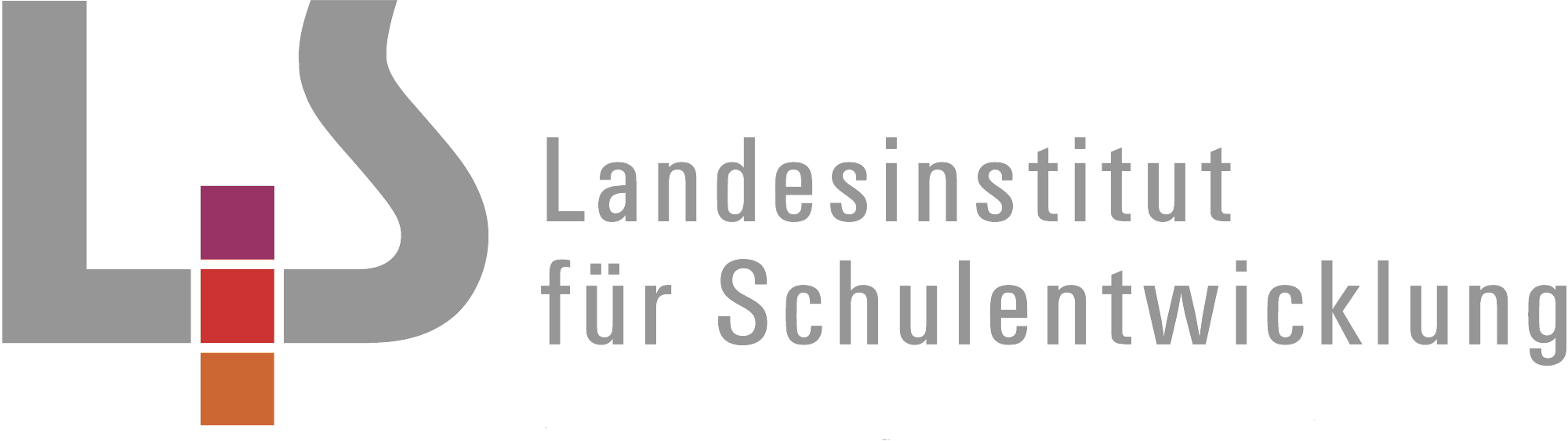 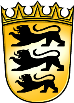 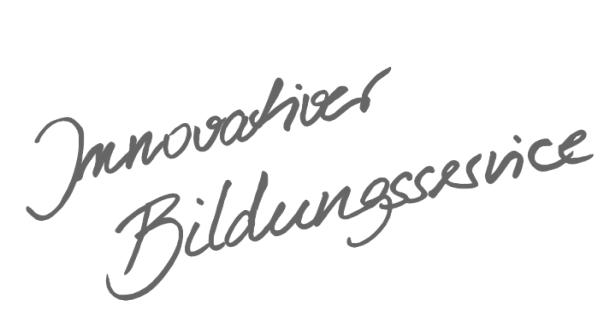 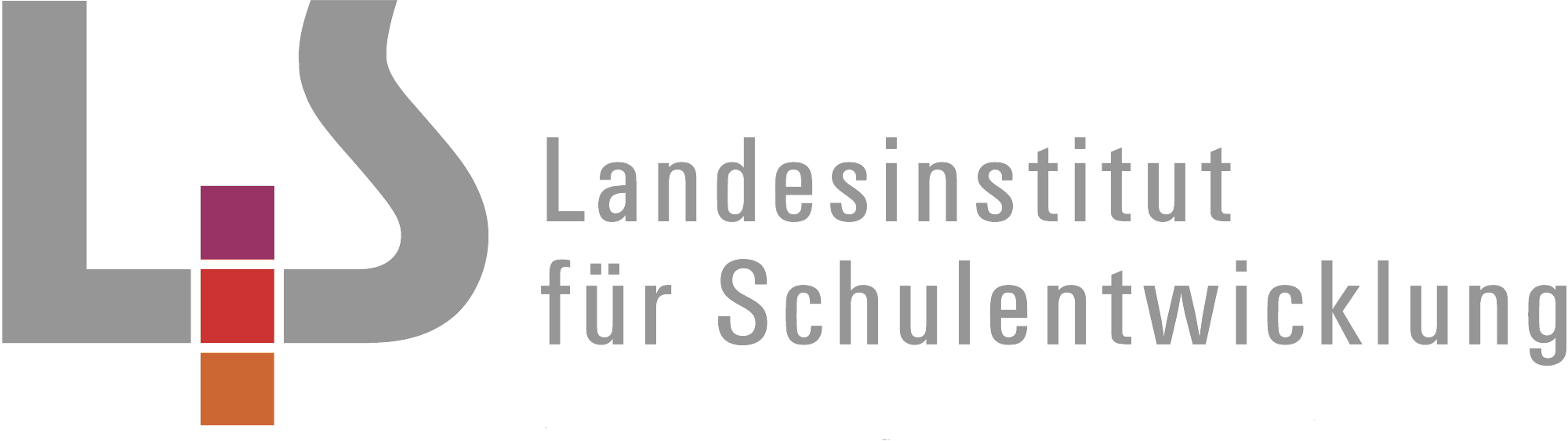 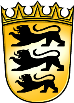 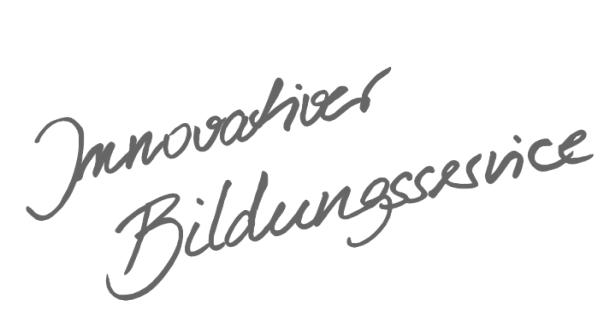 Beispielcurriculum für die Klasse 10 im Fach Englischauf der Grundlage des Bildungsplans für die Sekundarstufe IInhaltsverzeichnisAllgemeines Vorwort zu den Beispielcurricula	3Vorwort zum Beispielcurriculum Englisch als 1. Fremdsprache	4Tabellarische Übersicht	8Klasse 10	9UE 0 – Skills Training	9UE 1 – Die Rolle des Individuums in der Gemeinschaft	16UE 2 – Übergang in die Erwachsenenwelt: Rechte, Pflichten, Verantwortung	21UE 3 – South Africa: Tsotsi	27UE 4 – Exploring Canada	32Allgemeines Vorwort zu den BeispielcurriculaBeispielcurricula zeigen eine Möglichkeit auf, wie aus dem Bildungsplan unterrichtliche Praxis werden kann. Sie erheben hierbei keinen Anspruch einer normativen Vorgabe, sondern dienen vielmehr als beispielhafte Vorlage zur Unterrichtsplanung und -gestaltung. Diese kann bei der Erstellung oder Weiterentwicklung von schul- und fachspezifischen Jahresplanungen ebenso hilfreich sein wie bei der konkreten Unterrichtsplanung der Lehrkräfte. Curricula sind keine abgeschlossenen Produkte, sondern befinden sich in einem dauerhaften Entwicklungsprozess, müssen jeweils neu an die schulische Ausgangssituation angepasst werden und sollten auch nach den Erfahrungswerten vor Ort kontinuierlich fortgeschrieben und modifiziert werden. Sie sind somit sowohl an den Bildungsplan, als auch an den Kontext der jeweiligen Schule gebunden und müssen entsprechend angepasst werden. Das gilt auch für die Zeitplanung, welche vom Gesamtkonzept und den örtlichen Gegebenheiten abhängig und daher nur als Vorschlag zu betrachten ist.Der Aufbau der Beispielcurricula ist für alle Fächer einheitlich: Ein fachspezifisches Vorwort thematisiert die Besonderheiten des jeweiligen Fachcurriculums und gibt ggf. Lektürehinweise für das Curriculum, das sich in tabellarischer Form dem Vorwort anschließt.In den ersten beiden Spalten der vorliegenden Curricula werden beispielhafte Zuordnungen zwischen den prozess- und inhaltsbezogenen Kompetenzen dargestellt. Eine Ausnahme stellen die modernen Fremdsprachen dar, die aufgrund der fachspezifischen Architektur ihrer Pläne eine andere Spaltenkategorisierung gewählt haben. In der dritten Spalte wird vorgeschlagen, wie die Themen und Inhalte im Unterricht umgesetzt und konkretisiert werden können. In der vierten Spalte wird auf Möglichkeiten zur Vertiefung und Erweiterung des Kompetenzerwerbs im Rahmen des Schulcurriculums hingewiesen und aufgezeigt, wie die Leitperspektiven in den Fachunterricht eingebunden werden können und in welcher Hinsicht eine Zusammenarbeit mit anderen Fächern sinnvoll sein kann. An dieser Stelle finden sich auch Hinweise und Verlinkungen auf konkretes Unterrichtsmaterial. Die verschiedenen Niveaustufen des Gemeinsamen Bildungsplans der Sekundarstufe I werden in den Beispielcurricula ebenfalls berücksichtigt und mit konkreten Hinweisen zum differenzierten Vorgehen im Unterricht angereichert. Vorwort zum Beispielcurriculum Englisch als 1. FremdspracheIm Folgenden wird eine Möglichkeit abgebildet, wie im Fach Englisch der Kompetenzaufbau in der Klasse 10 erfolgen kann. Es werden in diesem Schuljahr vier thematisch angelegte Unterrichtseinheiten ausgewiesen, in welchen jeweils die Bewältigung einer komplexen Lernaufgabe vorgesehen ist. Diese Lernaufgabe ist konsequent kommunikativ ausgerichtet und schult diejenigen Teilkompetenzen - aus verschiedenen inhaltsbezogenen und prozessbezogenen Kompetenzbereichen, die für den jeweiligen Kommunikationszweck benötigt werden. Inhaltlich entsprechen die Einheiten den im Bildungsplan im Bereich 3.3.1 Soziokulturelles Orientierungs-wissen/Themen ausgewiesenen Vorschlägen. Zudem ist den thematisch angelegten Unterrichtseinheiten eine "Unterrichtseinheit Null" vorgeschaltet, die nicht zusammenhängend, sondern intermittierend unterrichtet wird. Das Ziel dieser Einheit ist es, die Schülerinnen und Schüler in die Lage zu versetzen, sich gezielt auf die Anforderungen der mündlichen und schriftlichen Abschlussprüfungen des Mittleren Schulabschlusses (MSA) vorzubereiten. Um das angestrebte Niveau der Abschlussklasse 10 zu erreichen, wird jeder Bereich der inhaltsbezogenen Kompetenzen mindestens zwei Mal als Schwerpunktkompetenz einer Einheit fokussiert. Innerhalb der Kompetenzbereiche wird jede einzelne Teilkompetenz in der Regel mindestens ein weiteres Mal im Laufe der Klasse 10 geschult. Als konsequent integrative Kompetenz, die sich auf alle anderen Kompetenzbereiche stützt, ist die Sprachmittlung in keiner der Einheiten als Schwerpunktkompetenz ausgewiesen. Stattdessen findet sich, in der Regel am Ende jeder Einheit, eine thematisch passende Übungsaufgabe.Abb. 1: Aufbau der Unterrichtseinheiten (UE)Die in den Unterrichtseinheiten zu schulenden inhaltsbezogenen Teilkompetenzen (Ausnahme: sprachliche Mittel) werden in Spalte 1 aufgeführt. Ihre Abfolge und Nummerierung entspricht der systematischen Anordnung im Bildungsplan 2016. Die Formulierung der Teilkompetenzen ist in der Regel an die Thematik sowie die Anforderungen der Lernaufgabe angepasst und wurde ggf. gekürzt sofern nicht alle Aspekte einer Teilkompetenz für die Einheit relevant sind.In Spalte 2 werden die für den jeweiligen Kommunikationszweck benötigten sprachlichen Mittel den inhaltsbezogenen Teilkompetenzen zugeordnet. Dabei sind neu zu erwerbende sprachliche Mittel aus dem Bereich Grammatik fett gedruckt. Zu wiederholende sprachliche Mittel aus den Klassen 7-9 sind in roter Farbe angeführt.In Spalte 3 werden die einzelnen Unterrichtsschritte zur Bewältigung einer Lernaufgabe chronologisch dargestellt. Dies veranschaulicht die Progression beim Aufbau der jeweils fokussierten Schwerpunktkompetenz(-en). Es ist zu beachten, dass jeder Unterrichtsschritt unterschiedliche Phasen beinhalten kann, die im vorliegenden Curriculum nicht immer im Detail ausgeführt sind (z.B. Wortschatz- und Grammatikübungen). In Unterrichtsphasen, in denen Schülerprodukte vorgestellt werden, ist in der Regel auch ein Feedback durch die Mitschüler vorgesehen. Es wird davon ausgegangen, dass die jeweiligen Kriterien, die für die Erstellung des Produktes sowie für das Feedback relevant sind, mit den Schülerinnen und Schülern im Vorfeld besprochen bzw. erarbeitet werden. Mit Blick auf die Abschlussprüfung ist es für die Schüler hilfreich, wenn sie bei der Schulung der rezeptiven Kompetenzen auch unterschiedlichen Formaten von geschlossenen und halboffenen Aufgaben begegnen. Geeignete Unterrichtsschritte werden entsprechend ausgewiesen.In Spalte 3 werden zudem fachspezifische Ausgestaltungsmöglichkeiten der Leitperspektiven sowie Bezüge zu den prozessbezogenen Kompetenzen aufgezeigt. Wie bereits im Bildungsplan 2016 erläutert, unterstützen die prozessbezogenen Kompetenzen Sprachbewusstheit und Sprachlernkompetenz zum einen den Spracherwerb, zum anderen werden sie im Zuge des Sprachenlernens stetig weiter aufgebaut. Diese Prozesse finden kontinuierlich und in wiederkehrenden Unterrichtssituationen statt. Im Sinne der Lesbarkeit des Beispielcurriculums ist es jedoch nicht zielführend, diese Prozesse umfassend abzubilden. Die angegebenen Beispiele sind exemplarisch zu sehen und können auf ähnliche Unterrichtsschritte in anderen Einheiten übertragen bzw. an diese angepasst werden.In Spalte 4 werden schließlich allgemein zu bedenkende Hinweise zur Einheit gegeben sowie Angaben zu Unterrichtsmethoden und Materialien gemacht. Die für den Unterricht benötigten Texte müssen oftmals dem Internet entnommen und gelegentlich dem Leistungsniveau und der Altersstufe der Schülerinnen und Schüler angepasst werden. Um das Auffinden relevanter Texte und weiterer Materialien zu erleichtern, finden sich unter dem Stichwort 'Material' unter anderem auch Suchbegriffe für die Internetrecherche.Die im Curriculum angeführten Kompetenzen bilden das M-Niveau des Englisch-Bildungsplans der Klasse 10 der Sekundarstufe I ab. Aus Gründen der Lesbarkeit wird auf die Anführung der entsprechenden Teilkompetenzen im G- und im E-Niveau verzichtet. Hinweise zu der Umsetzung dieser Niveaus im Unterricht, z.B. durch zusätzliche Unterstützungsangebote (G-Niveau) bzw. über die inhaltliche und/oder sprachliche Erweiterung der Einheit (E-Niveau) werden in Spalte 3 gegeben. Die Unterschiede äußern sich zum einen sprachlich in dem Umfang und der souveränen Verfügbarkeit der sprachlichen Mittel, zum anderen in der Länge und Komplexität der behandelten und zu erstellenden Texte sowie in dem Abstraktionsgrad der Themen, die für den Unterricht relevant sind. Die Differenzierungsspalte für das E-Niveau bietet punktuelle Hinweise, wie das Niveau ausgestaltet werden kann. Für eine konkretere bzw. umfassende Abbildung des Niveaus wird auf das Beispielcurriculum des Gymnasiums verwiesen. Dabei ist zu bedenken, dass das Zielniveau des E-Niveaus der Klasse 10 im Plan der Sekundarstufe I in etwa dem Niveau des Gymnasiums in Klasse 9 entspricht.Über das Beispielcurriculum werden ca. 75% der im Schuljahr verfügbaren Stunden abgedeckt. Die verbleibenden 25% sind für das Schulcurriculum vorgesehen, welches für die Übung und Vertiefung der erworbenen Kompetenzen genutzt werden sollte, aber auch Raum gibt, z.B. für die in UE0 dargestellte Prüfungsvorbereitung, ggf. über die Behandlung von aktuellen Ereignissen, wie in der Einheit vorgeschlagen. In Klasse 10 wird entsprechend der Beispielverteilung der Kontingentstunden von vier Unterrichtsstunden pro Woche ausgegangen. Für den Mittleren Schulabschluss (MSA) werden die Schülerinnen und Schüler des M- und des G-Niveaus in verschiedenen Kompetenzbereichen geprüft. Diesen Anforderungen wird bei der Konzeption des Beispielcurriculums insofern Rechnung getragen, als sowohl der Zeitpunkt als auch die spezifischen Aufgabenformate der Prüfungen berücksichtigt werden (EuroKom, Dezentrale mündliche Prüfung, Schriftliche Abschlussprüfungen der RS und der WRS).Die Schülerinnen und Schüler des G-Niveaus, die in Klasse 10 den Mittleren Schulabschluss (MSA) anstreben, müssen bis zu den Abschlussprüfungen vergleichsweise mehr sprachliche Mittel neu erwerben, als die Schüler des M-Niveaus. Dies ist bei der Unterrichtsplanung zu berücksichtigen.Für Schülerinnen und Schüler des G-Niveaus, die in Klasse 10 den Hauptschulabschluss (HSA) anstreben, ist das G-Niveau der Klasse 9 relevant. Dieses ist im vorliegenden Curriculum nicht abgebildet sondern findet sich im Beispielcurriculum für die Klassen 7-9.Verwendete AbkürzungenAB		ArbeitsblattBORS		Berufsorientierung in der RealschuleD		DeutschE		EnglischEA		EinzelarbeitEuroKom	Europäische Kommunikationsfähigkeit (mdl. Prüfung der RS Klasse 10)GA		Gruppenarbeitggf. 		gegebenenfallsGY		GymnasiumHSA		HauptschulabschlussL-S-		Lehrer-Schüler-…LMZ 		LandesmedienzentrumLS		Landesinstitut für Schulentwicklung / Stuttgartmdl.		mündlichMSA		Mittlerer SchulabschlussPA		PartnerarbeitRS		RealschuleSuS 		Schülerinnen und SchülerUE 		UnterrichtseinheitWET		Written English TestWRS		Werkrealschulez.B. 		zum BeispielTabellarische ÜbersichtKlasse 10Klasse 10Thema UELernaufgabezeitlicher UmfangThema UELernaufgabezeitlicher UmfangThema UELernaufgabezeitlicher UmfangThema UELernaufgabezeitlicher UmfangThema UELernaufgabezeitlicher UmfangSchwerpunktkompetenzenSchwerpunktkompetenzenSchwerpunktkompetenzenSchwerpunktkompetenzenSchwerpunktkompetenzenInhaltsbezogeneKompetenzen I:InhaltsbezogeneKompetenzen II:KonkretisierungKonkretisierungErgänzende HinweiseInterkulturellekommunikativeKompetenzFunktionalekommunikativeKompetenz (ohne sprachliche Mittel)Text- und MedienkompetenzFunktionale kommunikative Kompetenz  (Verfügen über sprachliche Mittel):WortschatzGrammatikAussprache und IntonationUnterrichtsschritteAufbau prozessbezogener KompetenzenSchulung der LeitperspektivenUnterrichtsschritteAufbau prozessbezogener KompetenzenSchulung der LeitperspektivenAllgemeineHinweiseMaterialUnterrichts-methodenInterkulturellekommunikativeKompetenzFunktionalekommunikativeKompetenz (ohne sprachliche Mittel)Text- und MedienkompetenzFunktionale kommunikative Kompetenz  (Verfügen über sprachliche Mittel):WortschatzGrammatikAussprache und IntonationDifferenzierungsaspekteDifferenzierungsaspekteAllgemeineHinweiseMaterialUnterrichts-methodenInterkulturellekommunikativeKompetenzFunktionalekommunikativeKompetenz (ohne sprachliche Mittel)Text- und MedienkompetenzFunktionale kommunikative Kompetenz  (Verfügen über sprachliche Mittel):WortschatzGrammatikAussprache und IntonationG-NiveauE-NiveauAllgemeineHinweiseMaterialUnterrichts-methodenUEThemaSchwerpunktkompetenzenLernaufgabeZeitlicher Umfang0 Current EventsHörverstehenLeseverstehenSprechen – an Gesprächen teilnehmen, Sprechen – zusammenhängendes monologisches SprechenSchreibenCompiling a skills file for the English examca. 5 Wochen bzw. ca. 20 Std. bis zum 2. Halbjahr1Die Rolle des Individuums in der GemeinschaftHör-/HörsehverstehenSprechen – an Gesprächen teilnehmenSchreibenText- und MedienkompetenzPresenting information about volunteer positions abroadca.4-5 Wochen2Übergang in die Erwachsenenwelt: Rechte Pflichten, VerantwortungInterkulturelle kommunikative KompetenzLeseverstehenSprechen – an Gesprächen teilnehmenText- und MedienkompetenzDebating the rights of young peopleca. 4 Wochen3South Africa: TsotsiInterkulturelle kommunikative KompetenzSchreibenText- und MedienkompetenzWriting an introduction for an English film clubca. 4-5 Wochen4Exploring CanadaInterkulturelle kommunikative KompetenzHör-/HörsehverstehenLeseverstehenSprechen – zusammenhängendes monologisches SprechenText- und MedienkompetenzProducing an image film for a tourism initiativeca. 4-5 Wochen21-24 WochenUE 0 – Skills TrainingLernaufgabe: Compiling a skills file for the English exam(insgesamt ca. 5 Wochen bzw. ca. 20 Std. bis zum 2. Halbjahr)UE 0 – Skills TrainingLernaufgabe: Compiling a skills file for the English exam(insgesamt ca. 5 Wochen bzw. ca. 20 Std. bis zum 2. Halbjahr)UE 0 – Skills TrainingLernaufgabe: Compiling a skills file for the English exam(insgesamt ca. 5 Wochen bzw. ca. 20 Std. bis zum 2. Halbjahr)UE 0 – Skills TrainingLernaufgabe: Compiling a skills file for the English exam(insgesamt ca. 5 Wochen bzw. ca. 20 Std. bis zum 2. Halbjahr)UE 0 – Skills TrainingLernaufgabe: Compiling a skills file for the English exam(insgesamt ca. 5 Wochen bzw. ca. 20 Std. bis zum 2. Halbjahr)Schwerpunktsetzung auf die Kompetenzbereiche:Hörverstehen, Leseverstehen, Sprechen – an Gesprächen teilnehmen, Sprechen – zusammenhängendes monologisches Sprechen, SchreibenSchwerpunktsetzung auf die Kompetenzbereiche:Hörverstehen, Leseverstehen, Sprechen – an Gesprächen teilnehmen, Sprechen – zusammenhängendes monologisches Sprechen, SchreibenSchwerpunktsetzung auf die Kompetenzbereiche:Hörverstehen, Leseverstehen, Sprechen – an Gesprächen teilnehmen, Sprechen – zusammenhängendes monologisches Sprechen, SchreibenSchwerpunktsetzung auf die Kompetenzbereiche:Hörverstehen, Leseverstehen, Sprechen – an Gesprächen teilnehmen, Sprechen – zusammenhängendes monologisches Sprechen, SchreibenSchwerpunktsetzung auf die Kompetenzbereiche:Hörverstehen, Leseverstehen, Sprechen – an Gesprächen teilnehmen, Sprechen – zusammenhängendes monologisches Sprechen, SchreibenInhaltsbezogeneKompetenzen IInhaltsbezogene Kompetenzen II Verfügen über sprachliche MittelKonkretisierungKonkretisierungErgänzende Hinweise3.3.2 Interkulturelle kommunikative Kompetenz(1) sich zu gesellschaftlich relevanten Themen verschiedener Zielkulturen äußern und austauschen3.3.3 Funktionale kommunikative Kompetenz3.3.3.1 Hörverstehen(1) angeleitet die Hauptaussagen und ggf. die Intention von Gehörtem entnehmen (hier: Bericht, Interview)(2) angeleitet explizite und ggf. implizite Detailinformationen von Gehörtem entnehmen und diese angeleitet im Zusammenhang verstehen.(5) verschiedene Hörstile nutzen (listening for gist, listening for detail, selective listening, critical listening)3.3.3.2 Leseverstehen(1) Texten explizite und implizite Hauptaussagen und ggf. die Intention entnehmen (hier: Zeitungsartikel, Interviews, Sachtexte)(2) Texten explizite und ggf. implizite Detailinformationen entnehmen und diese angeleitet im Zusammenhang verstehen(6) Lesestile für selbstständige Lernleistungen nutzen (skimming, scanning, reading for gist, reading for detail)(7) Texterschließungstechniken lerntypgerecht anwenden (z.B. Markierungen, W-Fragen, Randnotizen)(8) Worterschließungstechniken angeleitet anwenden 3.3.3.4 Sprechen – an Gesprächen teilnehmen (1) Gespräche und informelle Diskussionen beginnen, fortführen und beenden (Gesprächseröffnung, auf Argumente reagieren, (nach-)fragen, Einwände machen, Kritik äußern) und dabei den Verlauf des Gesprächs mitgestalten(2) sich über Informationen und Sachverhalte austauschen, sie wiedergeben und kommentieren(6) bei Verständnis- und Ausdrucks-problemen das Gespräch mit angemessenen Strategien aufrechterhalten3.3.3.4 Sprechen – zusammenhängendes monologisches Sprechen(1) Sachverhalte detailliert beschreiben, darüber berichten oder erzählen (z.B. 2-minute-talk)(2) Textinhalte weitgehend selbstständig im Detail wiedergeben oder zusammenfassen und kommentieren3.3.3.5 Schreiben(1) persönliche oder einfache formelle Korrespondenz verfassen (z.B. Brief, E-Mail)(3) Vor- und Nachteile eines Sachverhalts darlegen und den eigenen Standpunkt formulieren (z.B. Auswertung einer Diskussion, Erörterung)(4) fiktionale Texte verfassen (hier: Dialog, Tagebucheintrag, Brief)3.3.3.6 Sprachmittlung(1) adressatengerecht relevante von irrelevanten Informationen unterscheiden sowie diese aufgabengerecht und zusammenhängend mündlich und schriftlich in die jeweils andere Sprache sinngemäß übertragen(3) kulturspezifische Begriffe selbstständig identifizieren und beschreiben beziehungsweise erklären 3.3.4 Text- und Medienkompetenz(1) Notizen zu Gelesenem und Gehörtem verfassen(4) diskontinuierliche Vorlagen versprachlichen, erklären und dazu kurz Stellung nehmen (z.B. Bild, Grafik, Tabelle)(5) angeleitet Texte vor ihrem gesellschaftlichen Hintergrund erschließen und ggf. in einfacher Form kommentieren(8) Textsorten (informierende, einfache kommentierende, appellative und fiktionale) und deren Merkmale identifizieren und diese bei der eigenen Textproduktion anwenden (z.B. Interview, Nachrichten, comment)(9) Texte ggf. mit bereitgestellten Strukturierungshilfen  (um-)gestalten (schriftlich, szenisch) und dabei ggf. eine andere Perspektive übernehmen(10) Informationen aus dem Internet und anderen englischsprachigen Quellen aufgabengerecht nutzen und dabei die Zuverlässigkeit der Quellen weitgehend selbstständig bewerten sowie die Urheberrechte beachten3.3.3.7 Wortschatz(1) einen erweiterten Wortschatz zu aktuellen Ereignissen verstehen und weitgehend korrekt anwenden(3) ein Repertoire an themen-unabhängigen Redemitteln verstehen und weitgehend sicher anwenden, um ein Gespräch zu beginnen, fortzuführen und zu beendenzu kritisieren, zu widersprechen, seine Meinung zu äußern und Kompromisse auszuhandelneinen Standpunkt zu vertreten und logisch zu argumentierendiskontinuierliche Texte zu versprachlichen, zu erklären und dazu Stellung zu nehmen(5) bei Wortschatzlücken und zur Erläuterung kulturspezifischer Begriffe Strategien der Umschreibung anwenden(6) ein breites Repertoire von Wortbildungsregeln zur Erweiterung ihres rezeptiven Wortschatzes weitgehend selbstständig anwenden(7) verschiedene Hilfsmittel zur Erschließung und zum treffsicheren Gebrauch neuen Wortschatzes weitgehend selbstständig nutzen (hier: zweisprachiges Wörterbuch, Online-Wörterbuch)3.2.3.8 Grammatik (WH)(7) Geschehnisse aus unterschiedlicher Handlungsperspektive darstellenpassive voice (8) mündliche und schriftliche Äußerungen wiedergebenreported speech (backshift)3.3.3.8 Grammatik(3) komplexe Sätze formulieren sowie Sinnzusammenhänge ausdrückensequence of adverbials(9) Hilfsmittel, auch digitale, zum Nachschlagen und Üben grammatischer Phänomene selbstständig einsetzen3.3.3.9 Aussprache und Intonation(1) auch unbekannte Wörter, die gängigen Wortbildungsregeln folgen, verständlich aussprechen(2) Wortbetonungen bekannter Wörter in der Regel korrekt verwenden(4) digitale Medien sowie die Zeichen der Lautschrift zur Erschließung der Aussprache unbekannter Wörter nutzenIm Folgenden werden die sechs prüfungsrelevanten Kompetenzbereiche als einzelne themenunabhängige Module dargestellt, die flexibel in die themengebundenen Einheiten integriert werden können. Einige grammatische Phänomene wurden funktional in die Module aufgenommen. Alternativ bietet die Webseite breakingnewsenglish auch die Möglichkeit, die Module mit tagesaktuellen Themen zu unterrichten. Im Anschluss an die Module finden sich dazu einige Umsetzungsbeispiele.In jedem Modul wird aufgelistet, welche wesentlichen Aspekte und Methoden für die einzelnen Kompetenzbereiche relevant sind. Zu jedem Kompetenzbereich bearbeiten die SuS vorbereitete Arbeitsblätter, die zusammengesetzt eine Methodensammlung (skills file) ergeben, welche ihnen als „Nachschlagewerk“ für die Prüfungsvorbereitung dienen soll.Die Module 1-3 werden in Vorbereitung auf die EuroKom in den ersten Monaten der 10.Klasse unterrichtet, die Module 4-6 in Vorbereitung auf die schriftliche Prüfung zu Beginn des 2.HalbjahresModul 1: Hörverstehen (einsetzbar z.B. in UE 1)listening skills – note taking, listening for gist, listening for detail, selective listening, critical listening wiederholen, dabei die wesentlichen Aspekte und Tipps zur Durchführung auf einem Arbeitsblatt festhalten (AB: How to be successful in listening comprehension? - Vor dem Hören, beim Hören, nach dem Hören ) Vorgaben und Vorgehensweise beim Hörverstehen in der EuroKom-Prüfung kennenlernen (Länge des Prüfungsteils, Länge des Hörtextes, im Anschluss an das Hören wird über das Gehörte gesprochen (Fragen zum Text, freie Äußerungen…)) zwei exemplarische Texte (Textlänge 1-2 Minuten) anhören (1x mit note taking, 1x ohne note taking, um herauszufinden, was einem besser liegt), sich mit einem Partner austauschen, Ergebnissicherung im Plenumreported speech wiederholen und in unterschiedlichen Übungen (halboffene und offene) anwendenHörtexten mit einem Sprecher relevante Informationen entnehmen und einem Partner mündlich davon berichten (The person in my text said that…)Modul 2: Sprechen monologisch (einsetzbar z.B. in UE 2)Vorgaben und Vorgehensweise bei der Präsentation des Schwerpunktthemas in der EuroKom-Prüfung kennenlernenVorgehen bei der Auswahl des Themas und Planung der Präsentation besprechen und einzelne Schritte in Form einer Checkliste auf einem Arbeitsblatt festhalten (AB: How to give a successful presentation? Recherche (note taking), Möglichkeiten der Strukturierung, Präsentationsform wählen, Gestaltung, Vorbereitung von Stichwortzetteln, Materialien vorbereiten, üben der Präsentation) useful phrases zur Eröffnung, Fortführung und Beendigung einer Präsentation wiederholen und ebenfalls auf dem Arbeitsblatt festhalten (AB: How to give a successful presentation?; My presentation is about…; First I’d like to…; The photo/picture/chart/diagram shows...; Finally I’d like to…; That’s the end of my presentation. Thank you for listening. Do you have any questions?) Modul 3: Sprechen dialogisch (einsetzbar z.B. in UE 2)useful phrases, Strategien und Höflichkeitskonventionen wiederholen (nachfragen, Äußerung des vorhergehenden Sprechers wiederholen, Themenwechsel vornehmen, auf früher Gesagtes zurückkommen, Kompromiss vorschlagen, Diskussionspartner zur Äußerung einer Meinung auffordern etc.), um ein Gespräch zu beginnen, fortzuführen und zu beenden; diese auf einem Arbeitsblatt festhalten (AB: Useful phrases and tips for conversations) phrases / chunks wiederholen und festhalten, um bei Diskussionen einen Standpunkt zu formulieren und zu begründen bzw. höflich Kritik zu äußernVorgaben und Vorgehensweise beim freien Sprechen in der EuroKom-Prüfung kennenlernen (Länge des Prüfungsteils, mögliche Dialogsituationen (z.B. im Restaurant, Bekleidungsgeschäft, Fragen nach dem Weg, Diskussion mit Eltern…), Beschreibung von diskontinuierlichen Texten (Hinweis: siehe Leseverstehen), Frage nach der eigenen Meinung zu einem bestimmten Thema, etc.)mit einem Partner aus verschiedenen Sprechsituationen eine auswählen und diese durchführen (z.B. You want to go on holiday with your friends. Talk about it to your mother; You want to buy a new mobile phone. Discuss it with your mum or dad…)Modul 4: Leseverstehen (einsetzbar z.B. in UE 2)Lesetechniken (skimming, scanning, reading for gist, reading for detail, marking up, note-taking) wiederholen und die wesentlichen Merkmale und Tipps auf einem Arbeitsblatt (AB: How to be a good reader?) festhaltenVorgaben und Vorgehensweise des Leseverstehens in der schriftlichen Abschlussprüfung WET (Written English Test) kennenlernen (A-Teil: Text-based tasks: z.B. Decide whether the following statements are right or wrong; Finish the sentences, using information from the text; Answer the questions in complete sentences; Ask questions. Use four different question forms…)an Beispieltexten die verschiedenen Techniken anwenden und übendie Bildung und Verwendung des Passiv wiederholen und in gelenkten Übungen anwendenbeim Lesen diskontinuierlicher Texte (photos, pictures, cartoons, charts, diagrams) die Vorgehensweise der „Texterschließung“ üben und wiederholen. Tipps und useful phrases zum Beschreiben und Verstehen in ein bereitgestelltes Arbeitsblatt eintragen (AB: Tips and useful phrases to describe and understand cartoons, charts, diagrams, pictures and photos) an je einem Beispiel die Texterschließung übenModul 5: Schreiben (einsetzbar z.B. in UE 3)die gängigsten Textarten (comment, formal letter / e-mail of complaint, letter of application, diary entry) anhand von Beispielen wiederholen und wesentliche Merkmale in ein Arbeitsblatt eintragenwichtige textsortenspezifische phrases unterstreichen, ergänzen (ggf. auf dem Arbeitsblatt unter useful phrases eintragen) und lernensteps for writing a text (planning, organising, writing the first version, checking and correcting, rewriting the text) wiederholen und Tipps auf einem Arbeitsblatt notieren / ergänzen (AB: How to write a good text?) sequence of adverbials erlernen, als useful phrases auf dem Arbeitsblatt ergänzen und an einem kurzen Beispieltext, den es zu überarbeiten gilt, anwendenVorgaben und Vorgehensweise des Creative Writing Teils in der schriftlichen Abschlussprüfung WET (C-Teil: Give your opinion; Write a story OR Write a text OR Write an e-mail/letter OR Write a diary entry…) kennenlernenModul 6: Sprachmittlung 
(einsetzbar zum Beispiel auf Basis von current events)Bedeutung und Möglichkeiten von Sprachmittlung wiederholen, dabei die wesentlichen Aspekte und Tipps zur Durchführung auf einem Arbeitsblatt festhalten (AB: Tips for mediation – Worauf man achten sollte: keine Übersetzung; kurze, einfache Sätze verwenden, Wesentliches wiedergeben, unbekannte Wörter umschreiben, kulturelle und regionale Unterschiede erklären)Vorgaben und Vorgehensweise der Sprachmittlung in der schriftlichen Abschlussprüfung WET kennenlernen (D-Teil: Pass on the information; Mediation (in der Regel wird zwischen zwei Personen gemittelt)) anhand von Aufgabenformaten aus der Prüfung die Sprachmittlung in mündlicher und schriftlicher Form in beide Sprachen übenUmsetzungsbeispiele auf Basis von current events1. Leseverstehen, Sprechen monologisch:eine Internetseite mit aktuellen englischsprachigen Nachrichten aufrufen (alternativ Printmedien verwenden), die aktuellen Schlagzeilen sichten, einen Artikel auswählen, lesen, unbekannten Wortschatz unterstreichen, Worterschließungstechniken anwenden und diesen kreativ in EA umsetzen (z.B. 2-minute-talk, short talk, Morning News on TV etc.), in Kleingruppen (3-4 SuS) präsentieren und Feedback erhalten bzw. geben2.  Leseverstehen, Sprechen dialogisch:in PA oder Kleingruppen (4 SuS) aus bereitgestellten Artikeln einen auswählenArtikel lesen, unbekannten Wortschatz unterstreichen und Worterschließungstechniken anwenden (z.B. Erschließen aus dem Kontext, Wortbildungsregeln etc.) geschlossene Aufgabenformate bearbeiten (true / false statements, find opposites in the text, find / match synonyms, match phrases….), miteinander besprechen und anschließend mit der bereitgestellten Lösung vergleichenaus offenen Aufgabenformaten (survey, discussion, role play) eine Aufgabe in PA auswählen und bearbeiten3. Hörverstehen, Sprechen monologisch / dialogisch:aus bereitgestellten Hörtexten (1-2 Minuten) einen auswählen, diesen 1x anhören (mit oder ohne note taking) und halboffene und offene Aufgabenformate bearbeiteneinem Partner möglichst viele Informationen über das Gehörte mündlich mitteilen und ggf. dessen Fragen hierzu beantworten4. Leseverstehen, Schreibenaus diskontinuierlichen Texten (z.B. Bilder, Diagramme, etc.) einen auswählen, die Informationen herausfiltern und den Inhalt in einem Fließtext wiedergeben und dazu Stellung nehmen5. Sprachmittlung, Schreibeneine Internetseite mit aktuellen englischsprachigen Nachrichten aufrufen (alternativ Printmedien verwenden), die aktuellen Schlagzeilen sichten, einen Artikel auswählen, lesen und diesen einem Partner mündlich ins Deutsche mittelnODEReinem englischsprachigen pen pal / e-pal über aktuelle Schulereignisse berichten, hierfür Inhalte der Schulhomepage mitteln (z.B. Klassenfahrt, Exkursion, Faschingsparty, Bundesjugendspiele, BORS-Tag etc.) Prozessbezogene Kompetenzen2.2 SprachlernkompetenzDie SuS lernen, Prüfungen mittelfristig selbstorganisiert vorzubereiten und dabei sprachliche Mittel themen- und aufgabenspezifisch zu wiederholen bzw. gezielt und strukturiert zu memorieren.Schulung von LeitperspektivenPrävention und GesundheitSuS bereiten Prüfungen effizient und zielgerichtet vor und bewältigen damit mögliche Stresssituationen.MedienbildungSuS üben sich im Umgang mit unterschiedlichen Textquellen (Printmedien, Online-Zeitungen, Hörtexten) und Textarten.Im Folgenden werden die sechs prüfungsrelevanten Kompetenzbereiche als einzelne themenunabhängige Module dargestellt, die flexibel in die themengebundenen Einheiten integriert werden können. Einige grammatische Phänomene wurden funktional in die Module aufgenommen. Alternativ bietet die Webseite breakingnewsenglish auch die Möglichkeit, die Module mit tagesaktuellen Themen zu unterrichten. Im Anschluss an die Module finden sich dazu einige Umsetzungsbeispiele.In jedem Modul wird aufgelistet, welche wesentlichen Aspekte und Methoden für die einzelnen Kompetenzbereiche relevant sind. Zu jedem Kompetenzbereich bearbeiten die SuS vorbereitete Arbeitsblätter, die zusammengesetzt eine Methodensammlung (skills file) ergeben, welche ihnen als „Nachschlagewerk“ für die Prüfungsvorbereitung dienen soll.Die Module 1-3 werden in Vorbereitung auf die EuroKom in den ersten Monaten der 10.Klasse unterrichtet, die Module 4-6 in Vorbereitung auf die schriftliche Prüfung zu Beginn des 2.HalbjahresModul 1: Hörverstehen (einsetzbar z.B. in UE 1)listening skills – note taking, listening for gist, listening for detail, selective listening, critical listening wiederholen, dabei die wesentlichen Aspekte und Tipps zur Durchführung auf einem Arbeitsblatt festhalten (AB: How to be successful in listening comprehension? - Vor dem Hören, beim Hören, nach dem Hören ) Vorgaben und Vorgehensweise beim Hörverstehen in der EuroKom-Prüfung kennenlernen (Länge des Prüfungsteils, Länge des Hörtextes, im Anschluss an das Hören wird über das Gehörte gesprochen (Fragen zum Text, freie Äußerungen…)) zwei exemplarische Texte (Textlänge 1-2 Minuten) anhören (1x mit note taking, 1x ohne note taking, um herauszufinden, was einem besser liegt), sich mit einem Partner austauschen, Ergebnissicherung im Plenumreported speech wiederholen und in unterschiedlichen Übungen (halboffene und offene) anwendenHörtexten mit einem Sprecher relevante Informationen entnehmen und einem Partner mündlich davon berichten (The person in my text said that…)Modul 2: Sprechen monologisch (einsetzbar z.B. in UE 2)Vorgaben und Vorgehensweise bei der Präsentation des Schwerpunktthemas in der EuroKom-Prüfung kennenlernenVorgehen bei der Auswahl des Themas und Planung der Präsentation besprechen und einzelne Schritte in Form einer Checkliste auf einem Arbeitsblatt festhalten (AB: How to give a successful presentation? Recherche (note taking), Möglichkeiten der Strukturierung, Präsentationsform wählen, Gestaltung, Vorbereitung von Stichwortzetteln, Materialien vorbereiten, üben der Präsentation) useful phrases zur Eröffnung, Fortführung und Beendigung einer Präsentation wiederholen und ebenfalls auf dem Arbeitsblatt festhalten (AB: How to give a successful presentation?; My presentation is about…; First I’d like to…; The photo/picture/chart/diagram shows...; Finally I’d like to…; That’s the end of my presentation. Thank you for listening. Do you have any questions?) Modul 3: Sprechen dialogisch (einsetzbar z.B. in UE 2)useful phrases, Strategien und Höflichkeitskonventionen wiederholen (nachfragen, Äußerung des vorhergehenden Sprechers wiederholen, Themenwechsel vornehmen, auf früher Gesagtes zurückkommen, Kompromiss vorschlagen, Diskussionspartner zur Äußerung einer Meinung auffordern etc.), um ein Gespräch zu beginnen, fortzuführen und zu beenden; diese auf einem Arbeitsblatt festhalten (AB: Useful phrases and tips for conversations) phrases / chunks wiederholen und festhalten, um bei Diskussionen einen Standpunkt zu formulieren und zu begründen bzw. höflich Kritik zu äußernVorgaben und Vorgehensweise beim freien Sprechen in der EuroKom-Prüfung kennenlernen (Länge des Prüfungsteils, mögliche Dialogsituationen (z.B. im Restaurant, Bekleidungsgeschäft, Fragen nach dem Weg, Diskussion mit Eltern…), Beschreibung von diskontinuierlichen Texten (Hinweis: siehe Leseverstehen), Frage nach der eigenen Meinung zu einem bestimmten Thema, etc.)mit einem Partner aus verschiedenen Sprechsituationen eine auswählen und diese durchführen (z.B. You want to go on holiday with your friends. Talk about it to your mother; You want to buy a new mobile phone. Discuss it with your mum or dad…)Modul 4: Leseverstehen (einsetzbar z.B. in UE 2)Lesetechniken (skimming, scanning, reading for gist, reading for detail, marking up, note-taking) wiederholen und die wesentlichen Merkmale und Tipps auf einem Arbeitsblatt (AB: How to be a good reader?) festhaltenVorgaben und Vorgehensweise des Leseverstehens in der schriftlichen Abschlussprüfung WET (Written English Test) kennenlernen (A-Teil: Text-based tasks: z.B. Decide whether the following statements are right or wrong; Finish the sentences, using information from the text; Answer the questions in complete sentences; Ask questions. Use four different question forms…)an Beispieltexten die verschiedenen Techniken anwenden und übendie Bildung und Verwendung des Passiv wiederholen und in gelenkten Übungen anwendenbeim Lesen diskontinuierlicher Texte (photos, pictures, cartoons, charts, diagrams) die Vorgehensweise der „Texterschließung“ üben und wiederholen. Tipps und useful phrases zum Beschreiben und Verstehen in ein bereitgestelltes Arbeitsblatt eintragen (AB: Tips and useful phrases to describe and understand cartoons, charts, diagrams, pictures and photos) an je einem Beispiel die Texterschließung übenModul 5: Schreiben (einsetzbar z.B. in UE 3)die gängigsten Textarten (comment, formal letter / e-mail of complaint, letter of application, diary entry) anhand von Beispielen wiederholen und wesentliche Merkmale in ein Arbeitsblatt eintragenwichtige textsortenspezifische phrases unterstreichen, ergänzen (ggf. auf dem Arbeitsblatt unter useful phrases eintragen) und lernensteps for writing a text (planning, organising, writing the first version, checking and correcting, rewriting the text) wiederholen und Tipps auf einem Arbeitsblatt notieren / ergänzen (AB: How to write a good text?) sequence of adverbials erlernen, als useful phrases auf dem Arbeitsblatt ergänzen und an einem kurzen Beispieltext, den es zu überarbeiten gilt, anwendenVorgaben und Vorgehensweise des Creative Writing Teils in der schriftlichen Abschlussprüfung WET (C-Teil: Give your opinion; Write a story OR Write a text OR Write an e-mail/letter OR Write a diary entry…) kennenlernenModul 6: Sprachmittlung 
(einsetzbar zum Beispiel auf Basis von current events)Bedeutung und Möglichkeiten von Sprachmittlung wiederholen, dabei die wesentlichen Aspekte und Tipps zur Durchführung auf einem Arbeitsblatt festhalten (AB: Tips for mediation – Worauf man achten sollte: keine Übersetzung; kurze, einfache Sätze verwenden, Wesentliches wiedergeben, unbekannte Wörter umschreiben, kulturelle und regionale Unterschiede erklären)Vorgaben und Vorgehensweise der Sprachmittlung in der schriftlichen Abschlussprüfung WET kennenlernen (D-Teil: Pass on the information; Mediation (in der Regel wird zwischen zwei Personen gemittelt)) anhand von Aufgabenformaten aus der Prüfung die Sprachmittlung in mündlicher und schriftlicher Form in beide Sprachen übenUmsetzungsbeispiele auf Basis von current events1. Leseverstehen, Sprechen monologisch:eine Internetseite mit aktuellen englischsprachigen Nachrichten aufrufen (alternativ Printmedien verwenden), die aktuellen Schlagzeilen sichten, einen Artikel auswählen, lesen, unbekannten Wortschatz unterstreichen, Worterschließungstechniken anwenden und diesen kreativ in EA umsetzen (z.B. 2-minute-talk, short talk, Morning News on TV etc.), in Kleingruppen (3-4 SuS) präsentieren und Feedback erhalten bzw. geben2.  Leseverstehen, Sprechen dialogisch:in PA oder Kleingruppen (4 SuS) aus bereitgestellten Artikeln einen auswählenArtikel lesen, unbekannten Wortschatz unterstreichen und Worterschließungstechniken anwenden (z.B. Erschließen aus dem Kontext, Wortbildungsregeln etc.) geschlossene Aufgabenformate bearbeiten (true / false statements, find opposites in the text, find / match synonyms, match phrases….), miteinander besprechen und anschließend mit der bereitgestellten Lösung vergleichenaus offenen Aufgabenformaten (survey, discussion, role play) eine Aufgabe in PA auswählen und bearbeiten3. Hörverstehen, Sprechen monologisch / dialogisch:aus bereitgestellten Hörtexten (1-2 Minuten) einen auswählen, diesen 1x anhören (mit oder ohne note taking) und halboffene und offene Aufgabenformate bearbeiteneinem Partner möglichst viele Informationen über das Gehörte mündlich mitteilen und ggf. dessen Fragen hierzu beantworten4. Leseverstehen, Schreibenaus diskontinuierlichen Texten (z.B. Bilder, Diagramme, etc.) einen auswählen, die Informationen herausfiltern und den Inhalt in einem Fließtext wiedergeben und dazu Stellung nehmen5. Sprachmittlung, Schreibeneine Internetseite mit aktuellen englischsprachigen Nachrichten aufrufen (alternativ Printmedien verwenden), die aktuellen Schlagzeilen sichten, einen Artikel auswählen, lesen und diesen einem Partner mündlich ins Deutsche mittelnODEReinem englischsprachigen pen pal / e-pal über aktuelle Schulereignisse berichten, hierfür Inhalte der Schulhomepage mitteln (z.B. Klassenfahrt, Exkursion, Faschingsparty, Bundesjugendspiele, BORS-Tag etc.) Prozessbezogene Kompetenzen2.2 SprachlernkompetenzDie SuS lernen, Prüfungen mittelfristig selbstorganisiert vorzubereiten und dabei sprachliche Mittel themen- und aufgabenspezifisch zu wiederholen bzw. gezielt und strukturiert zu memorieren.Schulung von LeitperspektivenPrävention und GesundheitSuS bereiten Prüfungen effizient und zielgerichtet vor und bewältigen damit mögliche Stresssituationen.MedienbildungSuS üben sich im Umgang mit unterschiedlichen Textquellen (Printmedien, Online-Zeitungen, Hörtexten) und Textarten.Allgemeine HinweiseIn dieser Einheit wird nicht durchgängig an einem Thema gearbeitet, sondern nach Möglichkeit an aktuellen Themen der verschiedenen Zielkulturen (siehe Soziokulturelles Orientierungswissen). Folgende Internet-seiten bieten sowohl Lese- als auch Hörtexte an, teilweise bereits mit differenziertem Material, welches im Unterricht eingesetzt werden kann.http://www.breakingnewsenglish.com/(Zugriff am 29.06.17) Diese Internetseite bietet eine Fülle an kurzen Artikeln, mit dazugehörigen Aufgaben und Lösungen. Zudem werden die Artikel auf unterschiedlichen Niveaus angeboten, so dass alle SuS einer Lerngruppe aus  den verschiedenen Artikeln auswählen können. Da in Klasse 10 RS die EuroKom-Prüfung im ersten Halbjahr stattfindet, sollte der Fokus in den ersten Wochen auf dem Hörverstehen, dem monologischen und dem dialogischen Sprechen liegen.Hörverstehen:http://learnenglishteens.britishcouncil.org/skills/listening-skills-practice(Zugriff am 29.06.17)
Diese Internetseite bietet Hörverstehenstexte (monologisch, dialogisch) auf unterschiedlichen Niveaus gemäß des  Common European Framework Of Reference mit pre- und post-tasks an, welche direkt am PC bearbeitet werden können.Weitere Internetseiten sind schnell über die Internetsuchbegriffe „Listening texts English“ zu finden.http://www.listenaminute.com/(Zugriff am 29.06.17)http://www.bbc.co.uk/worldservice/learningenglish/general/ 
(Zugriff am 29.06.17)
diese Seite ist archiviert, letzte Aktualisierung 2014MaterialArbeitsblatt zum Hörverstehen: How to be successful in listening comprehension?Hörverstehenstexte, z.B. auf CD oder onlineArbeitsblatt zu Lesetechniken: How to be a good reader?Arbeitsblatt zu diskontinuierlichen Texten: Tips and useful phrases to describe and understand cartoons, charts, diagrams, pictures and photosZeitungsartikel, z.B. in Read on, Spotlight oder onlineArbeitsblatt zum monologischem Sprechen: How to give a successful presentation?Arbeitsblatt zum dialogischem Sprechen: Useful phrases and tips for conversationsverschiedene Sprechsituationen auf KärtchenArbeitsblatt zu TextartenBeispiele der TextartenArbeitsblatt zum Schreiben: How to write a good text?kurzer Beispieltext zum ÜberarbeitenArbeitsblatt zur Sprachmittlung: Tips for mediationArbeitsblatt zu reported speech (halboffene und offene Aufgaben-formate)Lösungen zu den geschlossenen Aufgabenformaten beim LeseverstehenRückmeldebögen zur Überarbeitung von SchreibproduktenUnterrichtsmethoden2-minute-talk / short talkfeedbackpeer correction3.3.2 Interkulturelle kommunikative Kompetenz(1) sich zu gesellschaftlich relevanten Themen verschiedener Zielkulturen äußern und austauschen3.3.3 Funktionale kommunikative Kompetenz3.3.3.1 Hörverstehen(1) angeleitet die Hauptaussagen und ggf. die Intention von Gehörtem entnehmen (hier: Bericht, Interview)(2) angeleitet explizite und ggf. implizite Detailinformationen von Gehörtem entnehmen und diese angeleitet im Zusammenhang verstehen.(5) verschiedene Hörstile nutzen (listening for gist, listening for detail, selective listening, critical listening)3.3.3.2 Leseverstehen(1) Texten explizite und implizite Hauptaussagen und ggf. die Intention entnehmen (hier: Zeitungsartikel, Interviews, Sachtexte)(2) Texten explizite und ggf. implizite Detailinformationen entnehmen und diese angeleitet im Zusammenhang verstehen(6) Lesestile für selbstständige Lernleistungen nutzen (skimming, scanning, reading for gist, reading for detail)(7) Texterschließungstechniken lerntypgerecht anwenden (z.B. Markierungen, W-Fragen, Randnotizen)(8) Worterschließungstechniken angeleitet anwenden 3.3.3.4 Sprechen – an Gesprächen teilnehmen (1) Gespräche und informelle Diskussionen beginnen, fortführen und beenden (Gesprächseröffnung, auf Argumente reagieren, (nach-)fragen, Einwände machen, Kritik äußern) und dabei den Verlauf des Gesprächs mitgestalten(2) sich über Informationen und Sachverhalte austauschen, sie wiedergeben und kommentieren(6) bei Verständnis- und Ausdrucks-problemen das Gespräch mit angemessenen Strategien aufrechterhalten3.3.3.4 Sprechen – zusammenhängendes monologisches Sprechen(1) Sachverhalte detailliert beschreiben, darüber berichten oder erzählen (z.B. 2-minute-talk)(2) Textinhalte weitgehend selbstständig im Detail wiedergeben oder zusammenfassen und kommentieren3.3.3.5 Schreiben(1) persönliche oder einfache formelle Korrespondenz verfassen (z.B. Brief, E-Mail)(3) Vor- und Nachteile eines Sachverhalts darlegen und den eigenen Standpunkt formulieren (z.B. Auswertung einer Diskussion, Erörterung)(4) fiktionale Texte verfassen (hier: Dialog, Tagebucheintrag, Brief)3.3.3.6 Sprachmittlung(1) adressatengerecht relevante von irrelevanten Informationen unterscheiden sowie diese aufgabengerecht und zusammenhängend mündlich und schriftlich in die jeweils andere Sprache sinngemäß übertragen(3) kulturspezifische Begriffe selbstständig identifizieren und beschreiben beziehungsweise erklären 3.3.4 Text- und Medienkompetenz(1) Notizen zu Gelesenem und Gehörtem verfassen(4) diskontinuierliche Vorlagen versprachlichen, erklären und dazu kurz Stellung nehmen (z.B. Bild, Grafik, Tabelle)(5) angeleitet Texte vor ihrem gesellschaftlichen Hintergrund erschließen und ggf. in einfacher Form kommentieren(8) Textsorten (informierende, einfache kommentierende, appellative und fiktionale) und deren Merkmale identifizieren und diese bei der eigenen Textproduktion anwenden (z.B. Interview, Nachrichten, comment)(9) Texte ggf. mit bereitgestellten Strukturierungshilfen  (um-)gestalten (schriftlich, szenisch) und dabei ggf. eine andere Perspektive übernehmen(10) Informationen aus dem Internet und anderen englischsprachigen Quellen aufgabengerecht nutzen und dabei die Zuverlässigkeit der Quellen weitgehend selbstständig bewerten sowie die Urheberrechte beachten3.3.3.7 Wortschatz(1) einen erweiterten Wortschatz zu aktuellen Ereignissen verstehen und weitgehend korrekt anwenden(3) ein Repertoire an themen-unabhängigen Redemitteln verstehen und weitgehend sicher anwenden, um ein Gespräch zu beginnen, fortzuführen und zu beendenzu kritisieren, zu widersprechen, seine Meinung zu äußern und Kompromisse auszuhandelneinen Standpunkt zu vertreten und logisch zu argumentierendiskontinuierliche Texte zu versprachlichen, zu erklären und dazu Stellung zu nehmen(5) bei Wortschatzlücken und zur Erläuterung kulturspezifischer Begriffe Strategien der Umschreibung anwenden(6) ein breites Repertoire von Wortbildungsregeln zur Erweiterung ihres rezeptiven Wortschatzes weitgehend selbstständig anwenden(7) verschiedene Hilfsmittel zur Erschließung und zum treffsicheren Gebrauch neuen Wortschatzes weitgehend selbstständig nutzen (hier: zweisprachiges Wörterbuch, Online-Wörterbuch)3.2.3.8 Grammatik (WH)(7) Geschehnisse aus unterschiedlicher Handlungsperspektive darstellenpassive voice (8) mündliche und schriftliche Äußerungen wiedergebenreported speech (backshift)3.3.3.8 Grammatik(3) komplexe Sätze formulieren sowie Sinnzusammenhänge ausdrückensequence of adverbials(9) Hilfsmittel, auch digitale, zum Nachschlagen und Üben grammatischer Phänomene selbstständig einsetzen3.3.3.9 Aussprache und Intonation(1) auch unbekannte Wörter, die gängigen Wortbildungsregeln folgen, verständlich aussprechen(2) Wortbetonungen bekannter Wörter in der Regel korrekt verwenden(4) digitale Medien sowie die Zeichen der Lautschrift zur Erschließung der Aussprache unbekannter Wörter nutzenDifferenzierungsaspekteDifferenzierungsaspekteAllgemeine HinweiseIn dieser Einheit wird nicht durchgängig an einem Thema gearbeitet, sondern nach Möglichkeit an aktuellen Themen der verschiedenen Zielkulturen (siehe Soziokulturelles Orientierungswissen). Folgende Internet-seiten bieten sowohl Lese- als auch Hörtexte an, teilweise bereits mit differenziertem Material, welches im Unterricht eingesetzt werden kann.http://www.breakingnewsenglish.com/(Zugriff am 29.06.17) Diese Internetseite bietet eine Fülle an kurzen Artikeln, mit dazugehörigen Aufgaben und Lösungen. Zudem werden die Artikel auf unterschiedlichen Niveaus angeboten, so dass alle SuS einer Lerngruppe aus  den verschiedenen Artikeln auswählen können. Da in Klasse 10 RS die EuroKom-Prüfung im ersten Halbjahr stattfindet, sollte der Fokus in den ersten Wochen auf dem Hörverstehen, dem monologischen und dem dialogischen Sprechen liegen.Hörverstehen:http://learnenglishteens.britishcouncil.org/skills/listening-skills-practice(Zugriff am 29.06.17)
Diese Internetseite bietet Hörverstehenstexte (monologisch, dialogisch) auf unterschiedlichen Niveaus gemäß des  Common European Framework Of Reference mit pre- und post-tasks an, welche direkt am PC bearbeitet werden können.Weitere Internetseiten sind schnell über die Internetsuchbegriffe „Listening texts English“ zu finden.http://www.listenaminute.com/(Zugriff am 29.06.17)http://www.bbc.co.uk/worldservice/learningenglish/general/ 
(Zugriff am 29.06.17)
diese Seite ist archiviert, letzte Aktualisierung 2014MaterialArbeitsblatt zum Hörverstehen: How to be successful in listening comprehension?Hörverstehenstexte, z.B. auf CD oder onlineArbeitsblatt zu Lesetechniken: How to be a good reader?Arbeitsblatt zu diskontinuierlichen Texten: Tips and useful phrases to describe and understand cartoons, charts, diagrams, pictures and photosZeitungsartikel, z.B. in Read on, Spotlight oder onlineArbeitsblatt zum monologischem Sprechen: How to give a successful presentation?Arbeitsblatt zum dialogischem Sprechen: Useful phrases and tips for conversationsverschiedene Sprechsituationen auf KärtchenArbeitsblatt zu TextartenBeispiele der TextartenArbeitsblatt zum Schreiben: How to write a good text?kurzer Beispieltext zum ÜberarbeitenArbeitsblatt zur Sprachmittlung: Tips for mediationArbeitsblatt zu reported speech (halboffene und offene Aufgaben-formate)Lösungen zu den geschlossenen Aufgabenformaten beim LeseverstehenRückmeldebögen zur Überarbeitung von SchreibproduktenUnterrichtsmethoden2-minute-talk / short talkfeedbackpeer correction3.3.2 Interkulturelle kommunikative Kompetenz(1) sich zu gesellschaftlich relevanten Themen verschiedener Zielkulturen äußern und austauschen3.3.3 Funktionale kommunikative Kompetenz3.3.3.1 Hörverstehen(1) angeleitet die Hauptaussagen und ggf. die Intention von Gehörtem entnehmen (hier: Bericht, Interview)(2) angeleitet explizite und ggf. implizite Detailinformationen von Gehörtem entnehmen und diese angeleitet im Zusammenhang verstehen.(5) verschiedene Hörstile nutzen (listening for gist, listening for detail, selective listening, critical listening)3.3.3.2 Leseverstehen(1) Texten explizite und implizite Hauptaussagen und ggf. die Intention entnehmen (hier: Zeitungsartikel, Interviews, Sachtexte)(2) Texten explizite und ggf. implizite Detailinformationen entnehmen und diese angeleitet im Zusammenhang verstehen(6) Lesestile für selbstständige Lernleistungen nutzen (skimming, scanning, reading for gist, reading for detail)(7) Texterschließungstechniken lerntypgerecht anwenden (z.B. Markierungen, W-Fragen, Randnotizen)(8) Worterschließungstechniken angeleitet anwenden 3.3.3.4 Sprechen – an Gesprächen teilnehmen (1) Gespräche und informelle Diskussionen beginnen, fortführen und beenden (Gesprächseröffnung, auf Argumente reagieren, (nach-)fragen, Einwände machen, Kritik äußern) und dabei den Verlauf des Gesprächs mitgestalten(2) sich über Informationen und Sachverhalte austauschen, sie wiedergeben und kommentieren(6) bei Verständnis- und Ausdrucks-problemen das Gespräch mit angemessenen Strategien aufrechterhalten3.3.3.4 Sprechen – zusammenhängendes monologisches Sprechen(1) Sachverhalte detailliert beschreiben, darüber berichten oder erzählen (z.B. 2-minute-talk)(2) Textinhalte weitgehend selbstständig im Detail wiedergeben oder zusammenfassen und kommentieren3.3.3.5 Schreiben(1) persönliche oder einfache formelle Korrespondenz verfassen (z.B. Brief, E-Mail)(3) Vor- und Nachteile eines Sachverhalts darlegen und den eigenen Standpunkt formulieren (z.B. Auswertung einer Diskussion, Erörterung)(4) fiktionale Texte verfassen (hier: Dialog, Tagebucheintrag, Brief)3.3.3.6 Sprachmittlung(1) adressatengerecht relevante von irrelevanten Informationen unterscheiden sowie diese aufgabengerecht und zusammenhängend mündlich und schriftlich in die jeweils andere Sprache sinngemäß übertragen(3) kulturspezifische Begriffe selbstständig identifizieren und beschreiben beziehungsweise erklären 3.3.4 Text- und Medienkompetenz(1) Notizen zu Gelesenem und Gehörtem verfassen(4) diskontinuierliche Vorlagen versprachlichen, erklären und dazu kurz Stellung nehmen (z.B. Bild, Grafik, Tabelle)(5) angeleitet Texte vor ihrem gesellschaftlichen Hintergrund erschließen und ggf. in einfacher Form kommentieren(8) Textsorten (informierende, einfache kommentierende, appellative und fiktionale) und deren Merkmale identifizieren und diese bei der eigenen Textproduktion anwenden (z.B. Interview, Nachrichten, comment)(9) Texte ggf. mit bereitgestellten Strukturierungshilfen  (um-)gestalten (schriftlich, szenisch) und dabei ggf. eine andere Perspektive übernehmen(10) Informationen aus dem Internet und anderen englischsprachigen Quellen aufgabengerecht nutzen und dabei die Zuverlässigkeit der Quellen weitgehend selbstständig bewerten sowie die Urheberrechte beachten3.3.3.7 Wortschatz(1) einen erweiterten Wortschatz zu aktuellen Ereignissen verstehen und weitgehend korrekt anwenden(3) ein Repertoire an themen-unabhängigen Redemitteln verstehen und weitgehend sicher anwenden, um ein Gespräch zu beginnen, fortzuführen und zu beendenzu kritisieren, zu widersprechen, seine Meinung zu äußern und Kompromisse auszuhandelneinen Standpunkt zu vertreten und logisch zu argumentierendiskontinuierliche Texte zu versprachlichen, zu erklären und dazu Stellung zu nehmen(5) bei Wortschatzlücken und zur Erläuterung kulturspezifischer Begriffe Strategien der Umschreibung anwenden(6) ein breites Repertoire von Wortbildungsregeln zur Erweiterung ihres rezeptiven Wortschatzes weitgehend selbstständig anwenden(7) verschiedene Hilfsmittel zur Erschließung und zum treffsicheren Gebrauch neuen Wortschatzes weitgehend selbstständig nutzen (hier: zweisprachiges Wörterbuch, Online-Wörterbuch)3.2.3.8 Grammatik (WH)(7) Geschehnisse aus unterschiedlicher Handlungsperspektive darstellenpassive voice (8) mündliche und schriftliche Äußerungen wiedergebenreported speech (backshift)3.3.3.8 Grammatik(3) komplexe Sätze formulieren sowie Sinnzusammenhänge ausdrückensequence of adverbials(9) Hilfsmittel, auch digitale, zum Nachschlagen und Üben grammatischer Phänomene selbstständig einsetzen3.3.3.9 Aussprache und Intonation(1) auch unbekannte Wörter, die gängigen Wortbildungsregeln folgen, verständlich aussprechen(2) Wortbetonungen bekannter Wörter in der Regel korrekt verwenden(4) digitale Medien sowie die Zeichen der Lautschrift zur Erschließung der Aussprache unbekannter Wörter nutzenG - NiveauVorgaben und Vorgehensweisen beim Hörverstehen, monologischen und dialogischen Sprechen in der dezentralen Englischprüfung der WRS kennenlernenVorgaben und Vorgehensweise des Reading Comprehension- Teils in der schriftlichen Englischprüfung der WRS kennenlernen (signs, adapted articles, adapted texts…), dabei auch das Übertragen der Lösungen in das answer sheet üben Vorgaben und Vorgehensweise des Writing parts in der Schriftlichen Englischprüfung WRS kennenlernen (z.B. Complete the second  sentence; Write an e-mail; Mediation; Textproduktion) sequence of adverbials nur rezeptiv kennenlernenVerwendung des Wörterbuchs trainierendurch Lehrkraft ausgewählte Texte verwendenVorgaben und Vorgehensweise bei der Sprachmittlung in beiden Prüfungsteilen der WRS-Prüfung kennenlernen (dezentral: mündliche Sprachmittlung: in der Regel wird zwischen zwei Personen gemittelt; 
zentral: schriftliche Sprach-mittlung: in der Regel einem englischen Text Informationen entnehmen und auf Deutsch in eine Tabelle eintragen)Sprachmittlung sowohl mündlich als auch schriftlich in beide Richtungen (D-E, E-D) gezielt übenE - NiveauHörverstehen: die Textlänge auf 3 Minuten erhöhenHörtexte mit mehr als  einem Sprecher Monologisches Sprechen:in der Präsentation Sachverhalte vergleichen und dazu Stellung beziehen; dafür den relevanten Wortschatz auf dem entsprechenden Methodenblatt festhalten und verwendenDialogisches Sprechen:komplexere Themen diskutieren Leseverstehen: längere und komplexere Texte verwenden; inferierendes Lesen übenSchreiben: Argumente darlegen, dabei die Struktur eines Arguments beachten (thesis, explanation, example) und paragraph writing übenlängere Texte erstellenAllgemeine HinweiseIn dieser Einheit wird nicht durchgängig an einem Thema gearbeitet, sondern nach Möglichkeit an aktuellen Themen der verschiedenen Zielkulturen (siehe Soziokulturelles Orientierungswissen). Folgende Internet-seiten bieten sowohl Lese- als auch Hörtexte an, teilweise bereits mit differenziertem Material, welches im Unterricht eingesetzt werden kann.http://www.breakingnewsenglish.com/(Zugriff am 29.06.17) Diese Internetseite bietet eine Fülle an kurzen Artikeln, mit dazugehörigen Aufgaben und Lösungen. Zudem werden die Artikel auf unterschiedlichen Niveaus angeboten, so dass alle SuS einer Lerngruppe aus  den verschiedenen Artikeln auswählen können. Da in Klasse 10 RS die EuroKom-Prüfung im ersten Halbjahr stattfindet, sollte der Fokus in den ersten Wochen auf dem Hörverstehen, dem monologischen und dem dialogischen Sprechen liegen.Hörverstehen:http://learnenglishteens.britishcouncil.org/skills/listening-skills-practice(Zugriff am 29.06.17)
Diese Internetseite bietet Hörverstehenstexte (monologisch, dialogisch) auf unterschiedlichen Niveaus gemäß des  Common European Framework Of Reference mit pre- und post-tasks an, welche direkt am PC bearbeitet werden können.Weitere Internetseiten sind schnell über die Internetsuchbegriffe „Listening texts English“ zu finden.http://www.listenaminute.com/(Zugriff am 29.06.17)http://www.bbc.co.uk/worldservice/learningenglish/general/ 
(Zugriff am 29.06.17)
diese Seite ist archiviert, letzte Aktualisierung 2014MaterialArbeitsblatt zum Hörverstehen: How to be successful in listening comprehension?Hörverstehenstexte, z.B. auf CD oder onlineArbeitsblatt zu Lesetechniken: How to be a good reader?Arbeitsblatt zu diskontinuierlichen Texten: Tips and useful phrases to describe and understand cartoons, charts, diagrams, pictures and photosZeitungsartikel, z.B. in Read on, Spotlight oder onlineArbeitsblatt zum monologischem Sprechen: How to give a successful presentation?Arbeitsblatt zum dialogischem Sprechen: Useful phrases and tips for conversationsverschiedene Sprechsituationen auf KärtchenArbeitsblatt zu TextartenBeispiele der TextartenArbeitsblatt zum Schreiben: How to write a good text?kurzer Beispieltext zum ÜberarbeitenArbeitsblatt zur Sprachmittlung: Tips for mediationArbeitsblatt zu reported speech (halboffene und offene Aufgaben-formate)Lösungen zu den geschlossenen Aufgabenformaten beim LeseverstehenRückmeldebögen zur Überarbeitung von SchreibproduktenUnterrichtsmethoden2-minute-talk / short talkfeedbackpeer correctionUE 1 – Die Rolle des Individuums in der GemeinschaftLernaufgabe: Presenting information about volunteer positions abroad(ca. 4-5 Wochen bzw. 16-20 Stunden)UE 1 – Die Rolle des Individuums in der GemeinschaftLernaufgabe: Presenting information about volunteer positions abroad(ca. 4-5 Wochen bzw. 16-20 Stunden)UE 1 – Die Rolle des Individuums in der GemeinschaftLernaufgabe: Presenting information about volunteer positions abroad(ca. 4-5 Wochen bzw. 16-20 Stunden)UE 1 – Die Rolle des Individuums in der GemeinschaftLernaufgabe: Presenting information about volunteer positions abroad(ca. 4-5 Wochen bzw. 16-20 Stunden)UE 1 – Die Rolle des Individuums in der GemeinschaftLernaufgabe: Presenting information about volunteer positions abroad(ca. 4-5 Wochen bzw. 16-20 Stunden)Schwerpunktsetzung auf die Kompetenzbereiche: Hör-/Hörsehverstehen, Sprechen – an Gesprächen teilnehmen, Sprechen – zusammenhängendes monologisches Sprechen, Text- und MedienkompetenzSchwerpunktsetzung auf die Kompetenzbereiche: Hör-/Hörsehverstehen, Sprechen – an Gesprächen teilnehmen, Sprechen – zusammenhängendes monologisches Sprechen, Text- und MedienkompetenzSchwerpunktsetzung auf die Kompetenzbereiche: Hör-/Hörsehverstehen, Sprechen – an Gesprächen teilnehmen, Sprechen – zusammenhängendes monologisches Sprechen, Text- und MedienkompetenzSchwerpunktsetzung auf die Kompetenzbereiche: Hör-/Hörsehverstehen, Sprechen – an Gesprächen teilnehmen, Sprechen – zusammenhängendes monologisches Sprechen, Text- und MedienkompetenzSchwerpunktsetzung auf die Kompetenzbereiche: Hör-/Hörsehverstehen, Sprechen – an Gesprächen teilnehmen, Sprechen – zusammenhängendes monologisches Sprechen, Text- und MedienkompetenzInhaltsbezogeneKompetenzen IInhaltsbezogene Kompetenzen II Verfügen über sprachliche MittelKonkretisierungKonkretisierungErgänzende Hinweise3.3.2 Interkulturelle kommunikative Kompetenz(1) sich zu gesellschaftlich relevanten Themen verschiedener Zielkulturen äußern und austauschen(2) Gemeinsamkeiten und Unterschiede zu eigenen Kultur beschreiben (siehe Sprachmittlungsaufgabe)3.3.3 Funktionale kommunikative Kompetenz3.2.3.1 Hör-/Hörsehverstehen(1) angeleitet die Hauptaussagen, auch längerer Texte (hier zu gap year) entnehmen(2) angeleitet explizite Detailinformationen entnehmen(3) angeleitet die Haltungen von Sprechenden erschließen(5) verschiedene Hörstile nutzen (hier: listening for gist, listening for detail, selective listening)3.3.3.2 Leseverstehen(1) Texten explizite Hauptaussagen entnehmen(2) Texten explizite Detailinformationen entnehmen (6) Lesestile für selbstständige Lernleistungen nutzen (hier: skimming, scanning für die Webseiten zu volunteer work)3.3.3.4 Sprechen – an Gesprächen teilnehmen (1) informelle Diskussionen beginnen, fortführen und beenden und dabei den Verlauf des Gesprächs mitgestalten(2) sich über Informationen und Sachverhalte zu vertrauten Themen austauschen und kommentieren(3) Kompromisse aushandeln (hier: Pyramidendiskussion)3.3.3.4 Sprechen – zusammen-hängendes monologisches Sprechen(1) Sachverhalte detailliert beschreiben (hier: gap year Projekt)(2) Textinhalte weitgehend selbstständig im Detail wiedergeben und kommentieren (hier: gap year Projekt)(4) ein selbstständig erarbeitetes Thema medial unterstützt präsentieren3.3.3.6 Sprachmittlung(1) adressatengerecht relevante von irrelevanten Informationen unterscheiden (Recherche zur deutschen Variante des Red Nose Day) sowie diese aufgabengerecht und zusammenhängend mündliche ins Englische sinngemäß übertragen3.3.4 Text- und Medienkompetenz(1) Notizen zu Gelesenem verfassen(2) Sachtexte zusammenfassen(4) diskontinuierliche Vorlagen versprachlichen, erklären und dazu kurz Stellung nehmen (10) Informationen aus dem Internet aufgabengerecht nutzen 3.3.3.7 Wortschatz(1) einen erweiterten Wortschatz zum Thema Ehrenamt und gap year verstehen und weitgehend korrekt anwenden(2) themenunabhängige sprachliche Mittel verstehen und weitgehend korrekt anwenden, insbesondere frequente Verbkonstruktionen (hier: to make sb do sth)(3) ein Repertoire an themenunabhängigen Redemitteln verstehen und weitgehend sicher anwenden, umadditive, temporale, kausale, konditionale, konsekutive, finale, modale, exemplifizierende Sinnzusammenhänge darzustellenein Gespräch zu beginnen, fortzuführen und zu beenden (hier: Pyramidendiskussion (let’s hear what you suggest…, why don’t we turn to your suggestion; what do you think: can we finally agree on….?)zu kritisieren, zu widersprechen, seine Meinung zu äußern und Kompromisse auszuhandelndiskontinuierliche Vorlagen zu versprachlichen, zu erklären und dazu Stellung zu beziehen (7) verschiedene Hilfsmittel zur Erschließung neuen Wortschatzes weitgehend selbstständig nutzen3.2.3.8 Grammatik (WH)(2) Sätze formulieren sowie Sinnzusammenhänge ausdrücken conditional clauses (II)3.3.3.8 Grammatik(1) auf abstrakte Begriffe Bezug nehmenzero article (nur E- Niveau)(3) komplexe Sätze formulieren sowie Sinnzusammenhänge ausdrückenconditional clauses (III)3.3.3.9 Aussprache und Intonation(4) digitale Medien zur Erschließung der Aussprache unbekannter Wörter nutzenUnterrichtsschritteüber Bilder ehrenamtliche Tätigkeiten kennenlernen und ggf. eigene Erfahrungen oder die von Angehörigen / Freunden einbringen; themenbezogenen Wortschatz erlernen (z.B. a volunteer, to do volunteer work, to volunteer at an old people’s home/an animal shelter; to serve/to contribute to the community by ……ing; to do charity work, to work as a volunteer firefighter)über Motivation für ehrenamtliche Tätigkeiten spekulieren (z.B. you can help others, you can „work“ with others, you meet new and different people; you might learn something outside school)den Unterschied zwischen „voluntary“ und „to make sb do sth“ erlernen; Beispiele für freiwillige und eingeforderte Tätigkeiten nennen (z.B. I voluntarily ……; my parents make me ……, my teacher makes me……)Möglichkeiten, mehr Jugendliche zu ehrenamtlichen Tätigkeiten zu animieren, sammeln (GA) und mit der Liste der Vorschläge des European Youth Portal („How do we get more young people in Europe to volunteer“?) vergleichen die zwei besten Möglichkeiten benennen und begründen (EA); in Form einer Pyramidendiskussion (zunächst in 2er, dann 4er, dann 6er und zuletzt in 8er-Gruppe) ein Gespräch beginnen, fortführen und beenden um die jeweils zwei besten Möglichkeiten zu ermitteln; dann die zwei besten Möglichkeiten der 8er-Gruppe der Klasse vorstellenVokabular zum Thema “Spenden” erlernen (z.B. to raise money, to donate money to charity, to give money to a good cause/ the cause of…; to do charity work, to do fundraising; to organize a charity concert, race; the money goes to charity)Red Nose Day als Spendensammelaktion kennenlernen und einem Hörbeitrag anhand von geschlossenen und halboffenen Aufgaben Haupt- und Detailinformationen entnehmenin PA Möglichkeiten überlegen, in der eigenen Schule Spenden zu sammeln, sich in 4er-Gruppen darüber austauschen und sich einigen, für welchen Zweck der Erlös gestiftet werden könnte; ggf. die Aktion in einem Projekt an der Schule umsetzenConditional clauses (II) wiederholen und üben: If you donated some of the money to Africa (as Red Nose Day suggests) which causes would be important? Vorschläge aufschreiben und sammelnin der 4er-Gruppe diskutieren, wofür das Geld eingesetzt werden sollte, und den besten Vorschlag der Klasse mit Begründung vorstellen; dabei conditional clauses (II) verwenden (z.B. if we raised enough funds we could ...; 
if we had enough money the money would go to… because…)einen Videoclip sehen zum Thema, wie Spenden am Red Nose Day in Afrika helfen können; die Hauptaussagen und Detailinformationen über geschlossene und halboffene Aufgaben entnehmen; mit Vorschlägen der SuS vergleichendie Funktion der Bilder und der Zeichnungen im Videoclip angeleitet erläutern und kurz Stellung beziehen, welche eindrücklicher sind conditional clauses (III) erlernen und üben: If Hassan’s mother had not had Ebola, he would not have become an orphan; if she had not died, he would have continued to go to school; if he had not got any help from Comic Relief, he would not have gone back to schoolMöglichkeiten des Freiwilligendienstes im Ausland kennenlernen (z.B. school, nature preserve, etc.)Definition von gap year und gapper dem ersten Abschnitt des Hörtextes zum Thema gap year entnehmendem Hörtext abschnittsweise die Hauptaussage (who is addressed?) und Detailinformationen (benefits of living abroad, challenges of living abroad) über geschlossene und halboffene Aufgaben entnehmendie Haltungen der im Hörtext genannten Sprecher, die im Ausland waren, erschließenzu zweit aus der im Hörtext genannten Internetseite unter volunteering und/oder der Internetseite des European Youth Portal unter volunteering eins der Projekte aussuchen und dabei skimming anwendenin EA die wichtigen Haupt- und Detailinformationen zu dem Projekt entnehmen und sich mit dem Partner auf die zu präsentierenden Informationen einigenmithilfe eines digitalen Wörterbuchs die Bedeutung und Aussprache von unbekannten Wörtern nachschlagendie Aussprache der relevanten unbekannten Wörter murmelnd üben und ggf. mit der Vorlage des digitalen Wörterbuchs vergleichenNotizen für eine Präsentation erstellen und begründen, warum dieses Projekt interessant istdie Präsentation in Kleingruppen (3x2 SuS) vortragenanhand eines Feedbackbogens den Gruppenmitgliedern Rückmeldung geben die Präsentation wiederholen und dabei die Rückmeldung berücksichtigenerneut Feedback einholen bzw. geben den Lernzuwachs in einer milling around activity kurz den Mitschülern nennenSprachmittlungsaufgabeInformationen zu „Red Nose Day“ in Deutschland recherchieren und sich mit einem Elternteil des englischen Austauschschülers mündlich darüber austauschen. (Ask your host dad about what he thinks about Red Nose Day in England and tell him about Red Nose Day in Germany.)ODEReine Person aus dem eigenen Umfeld (z.B. Fußballtrainer, Flüchtlingshelfer, etc.) zu ihrer Motivation, ihren Tätigkeiten und ihren Erfahrungen interviewen und den Mitschülern auf Englisch darüber berichten Prozessbezogene Kompetenzen2.2 SprachlernkompetenzSuS verbessern sich, indem sie die Präsentation wiederholen  und dabei auf besondere Schwierigkeiten achten.Schulung von LeitperspektivenBildung für nachhaltige Entwicklung SuS entwickeln ein Bewusstsein für ihren Stellenwert und möglichen Beitrag in ihrer Kommune, ebenso wie für ihre Verantwortung gegenüber auch weniger privilegierten Mitgliedern der Gesellschaft. Prävention und GesundheitDurch die Wiederholung der Präsentation nach erfolgtem Feedback gewinnen die SuS Sicherheit und beugen besonderem Stress angesichts der Abschlussprüfungen vor.Unterrichtsschritteüber Bilder ehrenamtliche Tätigkeiten kennenlernen und ggf. eigene Erfahrungen oder die von Angehörigen / Freunden einbringen; themenbezogenen Wortschatz erlernen (z.B. a volunteer, to do volunteer work, to volunteer at an old people’s home/an animal shelter; to serve/to contribute to the community by ……ing; to do charity work, to work as a volunteer firefighter)über Motivation für ehrenamtliche Tätigkeiten spekulieren (z.B. you can help others, you can „work“ with others, you meet new and different people; you might learn something outside school)den Unterschied zwischen „voluntary“ und „to make sb do sth“ erlernen; Beispiele für freiwillige und eingeforderte Tätigkeiten nennen (z.B. I voluntarily ……; my parents make me ……, my teacher makes me……)Möglichkeiten, mehr Jugendliche zu ehrenamtlichen Tätigkeiten zu animieren, sammeln (GA) und mit der Liste der Vorschläge des European Youth Portal („How do we get more young people in Europe to volunteer“?) vergleichen die zwei besten Möglichkeiten benennen und begründen (EA); in Form einer Pyramidendiskussion (zunächst in 2er, dann 4er, dann 6er und zuletzt in 8er-Gruppe) ein Gespräch beginnen, fortführen und beenden um die jeweils zwei besten Möglichkeiten zu ermitteln; dann die zwei besten Möglichkeiten der 8er-Gruppe der Klasse vorstellenVokabular zum Thema “Spenden” erlernen (z.B. to raise money, to donate money to charity, to give money to a good cause/ the cause of…; to do charity work, to do fundraising; to organize a charity concert, race; the money goes to charity)Red Nose Day als Spendensammelaktion kennenlernen und einem Hörbeitrag anhand von geschlossenen und halboffenen Aufgaben Haupt- und Detailinformationen entnehmenin PA Möglichkeiten überlegen, in der eigenen Schule Spenden zu sammeln, sich in 4er-Gruppen darüber austauschen und sich einigen, für welchen Zweck der Erlös gestiftet werden könnte; ggf. die Aktion in einem Projekt an der Schule umsetzenConditional clauses (II) wiederholen und üben: If you donated some of the money to Africa (as Red Nose Day suggests) which causes would be important? Vorschläge aufschreiben und sammelnin der 4er-Gruppe diskutieren, wofür das Geld eingesetzt werden sollte, und den besten Vorschlag der Klasse mit Begründung vorstellen; dabei conditional clauses (II) verwenden (z.B. if we raised enough funds we could ...; 
if we had enough money the money would go to… because…)einen Videoclip sehen zum Thema, wie Spenden am Red Nose Day in Afrika helfen können; die Hauptaussagen und Detailinformationen über geschlossene und halboffene Aufgaben entnehmen; mit Vorschlägen der SuS vergleichendie Funktion der Bilder und der Zeichnungen im Videoclip angeleitet erläutern und kurz Stellung beziehen, welche eindrücklicher sind conditional clauses (III) erlernen und üben: If Hassan’s mother had not had Ebola, he would not have become an orphan; if she had not died, he would have continued to go to school; if he had not got any help from Comic Relief, he would not have gone back to schoolMöglichkeiten des Freiwilligendienstes im Ausland kennenlernen (z.B. school, nature preserve, etc.)Definition von gap year und gapper dem ersten Abschnitt des Hörtextes zum Thema gap year entnehmendem Hörtext abschnittsweise die Hauptaussage (who is addressed?) und Detailinformationen (benefits of living abroad, challenges of living abroad) über geschlossene und halboffene Aufgaben entnehmendie Haltungen der im Hörtext genannten Sprecher, die im Ausland waren, erschließenzu zweit aus der im Hörtext genannten Internetseite unter volunteering und/oder der Internetseite des European Youth Portal unter volunteering eins der Projekte aussuchen und dabei skimming anwendenin EA die wichtigen Haupt- und Detailinformationen zu dem Projekt entnehmen und sich mit dem Partner auf die zu präsentierenden Informationen einigenmithilfe eines digitalen Wörterbuchs die Bedeutung und Aussprache von unbekannten Wörtern nachschlagendie Aussprache der relevanten unbekannten Wörter murmelnd üben und ggf. mit der Vorlage des digitalen Wörterbuchs vergleichenNotizen für eine Präsentation erstellen und begründen, warum dieses Projekt interessant istdie Präsentation in Kleingruppen (3x2 SuS) vortragenanhand eines Feedbackbogens den Gruppenmitgliedern Rückmeldung geben die Präsentation wiederholen und dabei die Rückmeldung berücksichtigenerneut Feedback einholen bzw. geben den Lernzuwachs in einer milling around activity kurz den Mitschülern nennenSprachmittlungsaufgabeInformationen zu „Red Nose Day“ in Deutschland recherchieren und sich mit einem Elternteil des englischen Austauschschülers mündlich darüber austauschen. (Ask your host dad about what he thinks about Red Nose Day in England and tell him about Red Nose Day in Germany.)ODEReine Person aus dem eigenen Umfeld (z.B. Fußballtrainer, Flüchtlingshelfer, etc.) zu ihrer Motivation, ihren Tätigkeiten und ihren Erfahrungen interviewen und den Mitschülern auf Englisch darüber berichten Prozessbezogene Kompetenzen2.2 SprachlernkompetenzSuS verbessern sich, indem sie die Präsentation wiederholen  und dabei auf besondere Schwierigkeiten achten.Schulung von LeitperspektivenBildung für nachhaltige Entwicklung SuS entwickeln ein Bewusstsein für ihren Stellenwert und möglichen Beitrag in ihrer Kommune, ebenso wie für ihre Verantwortung gegenüber auch weniger privilegierten Mitgliedern der Gesellschaft. Prävention und GesundheitDurch die Wiederholung der Präsentation nach erfolgtem Feedback gewinnen die SuS Sicherheit und beugen besonderem Stress angesichts der Abschlussprüfungen vor.Allgemeine HinweiseDie UE geht zunächst vom unmittelbaren Umfeld der SuS aus (Charity begins at home) und den Fragen nach,  wie und warum Menschen ihre Zeit „spenden“ und wie man Geld erwerben und spenden kann. Danach richtet sich der Blick auf den Freiwilligendienst im Ausland. Sollten die SuS diesbezüglich nur geringes oder kein Wissen haben, so brauchen sie besonderen Input und Anleitung.Da nicht sicher gestellt sein kann, dass alle SuS ehrenamtlich tätige Personen für das Interview kennen, werden in dieser UE zwei Sprachmittlungs-aufgaben angeboten.MaterialBilder ehrenamtlicher TätigkeitenListe der Vorschläge  Jugendliche zum Ehrenamt zu motivieren siehe unter: European Youth Portal („How do we get more young people in Europe to volunteer“?)Hörtext Red Nose Day:  Internet-suchbegriffeKico4u red nose dayArbeitsblatt mit geschlossenen und halboffenen Aufgaben zu Red Nose DayVideo Clip zum Beispiel möglicher Spenden in Afrika Internetsuchbegriffe:Hassan – Primary School FilmArbeitsblatt mit geschlossenen und halboffenen Aufgaben zum Film über Hassan Hörtext zum gap year mithilfe der
Internetsuchbegriffe: bbc learning english gap yearArbeitsblatt mit geschlossenen und halboffenen Aufgaben zum HörtextInternetseite European Youth Portal (volunteering)Unterrichtsmethodenpyramid discussionmilling around3.3.2 Interkulturelle kommunikative Kompetenz(1) sich zu gesellschaftlich relevanten Themen verschiedener Zielkulturen äußern und austauschen(2) Gemeinsamkeiten und Unterschiede zu eigenen Kultur beschreiben (siehe Sprachmittlungsaufgabe)3.3.3 Funktionale kommunikative Kompetenz3.2.3.1 Hör-/Hörsehverstehen(1) angeleitet die Hauptaussagen, auch längerer Texte (hier zu gap year) entnehmen(2) angeleitet explizite Detailinformationen entnehmen(3) angeleitet die Haltungen von Sprechenden erschließen(5) verschiedene Hörstile nutzen (hier: listening for gist, listening for detail, selective listening)3.3.3.2 Leseverstehen(1) Texten explizite Hauptaussagen entnehmen(2) Texten explizite Detailinformationen entnehmen (6) Lesestile für selbstständige Lernleistungen nutzen (hier: skimming, scanning für die Webseiten zu volunteer work)3.3.3.4 Sprechen – an Gesprächen teilnehmen (1) informelle Diskussionen beginnen, fortführen und beenden und dabei den Verlauf des Gesprächs mitgestalten(2) sich über Informationen und Sachverhalte zu vertrauten Themen austauschen und kommentieren(3) Kompromisse aushandeln (hier: Pyramidendiskussion)3.3.3.4 Sprechen – zusammen-hängendes monologisches Sprechen(1) Sachverhalte detailliert beschreiben (hier: gap year Projekt)(2) Textinhalte weitgehend selbstständig im Detail wiedergeben und kommentieren (hier: gap year Projekt)(4) ein selbstständig erarbeitetes Thema medial unterstützt präsentieren3.3.3.6 Sprachmittlung(1) adressatengerecht relevante von irrelevanten Informationen unterscheiden (Recherche zur deutschen Variante des Red Nose Day) sowie diese aufgabengerecht und zusammenhängend mündliche ins Englische sinngemäß übertragen3.3.4 Text- und Medienkompetenz(1) Notizen zu Gelesenem verfassen(2) Sachtexte zusammenfassen(4) diskontinuierliche Vorlagen versprachlichen, erklären und dazu kurz Stellung nehmen (10) Informationen aus dem Internet aufgabengerecht nutzen 3.3.3.7 Wortschatz(1) einen erweiterten Wortschatz zum Thema Ehrenamt und gap year verstehen und weitgehend korrekt anwenden(2) themenunabhängige sprachliche Mittel verstehen und weitgehend korrekt anwenden, insbesondere frequente Verbkonstruktionen (hier: to make sb do sth)(3) ein Repertoire an themenunabhängigen Redemitteln verstehen und weitgehend sicher anwenden, umadditive, temporale, kausale, konditionale, konsekutive, finale, modale, exemplifizierende Sinnzusammenhänge darzustellenein Gespräch zu beginnen, fortzuführen und zu beenden (hier: Pyramidendiskussion (let’s hear what you suggest…, why don’t we turn to your suggestion; what do you think: can we finally agree on….?)zu kritisieren, zu widersprechen, seine Meinung zu äußern und Kompromisse auszuhandelndiskontinuierliche Vorlagen zu versprachlichen, zu erklären und dazu Stellung zu beziehen (7) verschiedene Hilfsmittel zur Erschließung neuen Wortschatzes weitgehend selbstständig nutzen3.2.3.8 Grammatik (WH)(2) Sätze formulieren sowie Sinnzusammenhänge ausdrücken conditional clauses (II)3.3.3.8 Grammatik(1) auf abstrakte Begriffe Bezug nehmenzero article (nur E- Niveau)(3) komplexe Sätze formulieren sowie Sinnzusammenhänge ausdrückenconditional clauses (III)3.3.3.9 Aussprache und Intonation(4) digitale Medien zur Erschließung der Aussprache unbekannter Wörter nutzenDifferenzierungsaspekteDifferenzierungsaspekteAllgemeine HinweiseDie UE geht zunächst vom unmittelbaren Umfeld der SuS aus (Charity begins at home) und den Fragen nach,  wie und warum Menschen ihre Zeit „spenden“ und wie man Geld erwerben und spenden kann. Danach richtet sich der Blick auf den Freiwilligendienst im Ausland. Sollten die SuS diesbezüglich nur geringes oder kein Wissen haben, so brauchen sie besonderen Input und Anleitung.Da nicht sicher gestellt sein kann, dass alle SuS ehrenamtlich tätige Personen für das Interview kennen, werden in dieser UE zwei Sprachmittlungs-aufgaben angeboten.MaterialBilder ehrenamtlicher TätigkeitenListe der Vorschläge  Jugendliche zum Ehrenamt zu motivieren siehe unter: European Youth Portal („How do we get more young people in Europe to volunteer“?)Hörtext Red Nose Day:  Internet-suchbegriffeKico4u red nose dayArbeitsblatt mit geschlossenen und halboffenen Aufgaben zu Red Nose DayVideo Clip zum Beispiel möglicher Spenden in Afrika Internetsuchbegriffe:Hassan – Primary School FilmArbeitsblatt mit geschlossenen und halboffenen Aufgaben zum Film über Hassan Hörtext zum gap year mithilfe der
Internetsuchbegriffe: bbc learning english gap yearArbeitsblatt mit geschlossenen und halboffenen Aufgaben zum HörtextInternetseite European Youth Portal (volunteering)Unterrichtsmethodenpyramid discussionmilling around3.3.2 Interkulturelle kommunikative Kompetenz(1) sich zu gesellschaftlich relevanten Themen verschiedener Zielkulturen äußern und austauschen(2) Gemeinsamkeiten und Unterschiede zu eigenen Kultur beschreiben (siehe Sprachmittlungsaufgabe)3.3.3 Funktionale kommunikative Kompetenz3.2.3.1 Hör-/Hörsehverstehen(1) angeleitet die Hauptaussagen, auch längerer Texte (hier zu gap year) entnehmen(2) angeleitet explizite Detailinformationen entnehmen(3) angeleitet die Haltungen von Sprechenden erschließen(5) verschiedene Hörstile nutzen (hier: listening for gist, listening for detail, selective listening)3.3.3.2 Leseverstehen(1) Texten explizite Hauptaussagen entnehmen(2) Texten explizite Detailinformationen entnehmen (6) Lesestile für selbstständige Lernleistungen nutzen (hier: skimming, scanning für die Webseiten zu volunteer work)3.3.3.4 Sprechen – an Gesprächen teilnehmen (1) informelle Diskussionen beginnen, fortführen und beenden und dabei den Verlauf des Gesprächs mitgestalten(2) sich über Informationen und Sachverhalte zu vertrauten Themen austauschen und kommentieren(3) Kompromisse aushandeln (hier: Pyramidendiskussion)3.3.3.4 Sprechen – zusammen-hängendes monologisches Sprechen(1) Sachverhalte detailliert beschreiben (hier: gap year Projekt)(2) Textinhalte weitgehend selbstständig im Detail wiedergeben und kommentieren (hier: gap year Projekt)(4) ein selbstständig erarbeitetes Thema medial unterstützt präsentieren3.3.3.6 Sprachmittlung(1) adressatengerecht relevante von irrelevanten Informationen unterscheiden (Recherche zur deutschen Variante des Red Nose Day) sowie diese aufgabengerecht und zusammenhängend mündliche ins Englische sinngemäß übertragen3.3.4 Text- und Medienkompetenz(1) Notizen zu Gelesenem verfassen(2) Sachtexte zusammenfassen(4) diskontinuierliche Vorlagen versprachlichen, erklären und dazu kurz Stellung nehmen (10) Informationen aus dem Internet aufgabengerecht nutzen 3.3.3.7 Wortschatz(1) einen erweiterten Wortschatz zum Thema Ehrenamt und gap year verstehen und weitgehend korrekt anwenden(2) themenunabhängige sprachliche Mittel verstehen und weitgehend korrekt anwenden, insbesondere frequente Verbkonstruktionen (hier: to make sb do sth)(3) ein Repertoire an themenunabhängigen Redemitteln verstehen und weitgehend sicher anwenden, umadditive, temporale, kausale, konditionale, konsekutive, finale, modale, exemplifizierende Sinnzusammenhänge darzustellenein Gespräch zu beginnen, fortzuführen und zu beenden (hier: Pyramidendiskussion (let’s hear what you suggest…, why don’t we turn to your suggestion; what do you think: can we finally agree on….?)zu kritisieren, zu widersprechen, seine Meinung zu äußern und Kompromisse auszuhandelndiskontinuierliche Vorlagen zu versprachlichen, zu erklären und dazu Stellung zu beziehen (7) verschiedene Hilfsmittel zur Erschließung neuen Wortschatzes weitgehend selbstständig nutzen3.2.3.8 Grammatik (WH)(2) Sätze formulieren sowie Sinnzusammenhänge ausdrücken conditional clauses (II)3.3.3.8 Grammatik(1) auf abstrakte Begriffe Bezug nehmenzero article (nur E- Niveau)(3) komplexe Sätze formulieren sowie Sinnzusammenhänge ausdrückenconditional clauses (III)3.3.3.9 Aussprache und Intonation(4) digitale Medien zur Erschließung der Aussprache unbekannter Wörter nutzenG - NiveauMöglichkeiten Jugendliche zur ehrenamtlichen Tätigkeit zu animieren nicht sammeln, sondern gleich die Liste lesen lassenInteressensgebiete für Freiwilligenarbeit im Ausland aus einer Liste auswählen.SuS erhalten mögliche und weniger überzeugende Antworten zu der Funktion der Bilder und Zeichnungen im Videoclip über Hassan (z.B: the drawings are used so that Hassan is not seen and therefore the story is true not just for him but for many other children in his country)Sprachmittlungsaufgabe: Stichpunkte für das Gespräch mit dem englischen Elternteil verwendenE – Niveau- zero article einführen und üben: Gründe für die Freiwilligenarbeit nennen (z.B: volunteer work is rewarding because..; society benefits from volunteer work because…; school cannot teach everything so….; I am interested in charity work because..)- Red Nose Day: alternativer Hörtext unter Internetsuch-begriffen: podcastinenglish red nose day (#73)European Youth Portal Volunteering bietet stellenweise auch Projekte an, die einen akademischeren Anspruch haben (z.B. EU citizenship; ethics, religion and philosophy)einen Vortrag zu Peace Corps, Oxfam oder ähnlichen Organisationen ausarbeiten und vor der Klasse/in der Gruppe halten, statt der PA zu einem ProjektSuS geben auch sprachlich zu den Präsentationen Rückmeldung ggf. anhand einer Liste typischer Fehler (3rd person -s, singular / plural agreement etc.)Allgemeine HinweiseDie UE geht zunächst vom unmittelbaren Umfeld der SuS aus (Charity begins at home) und den Fragen nach,  wie und warum Menschen ihre Zeit „spenden“ und wie man Geld erwerben und spenden kann. Danach richtet sich der Blick auf den Freiwilligendienst im Ausland. Sollten die SuS diesbezüglich nur geringes oder kein Wissen haben, so brauchen sie besonderen Input und Anleitung.Da nicht sicher gestellt sein kann, dass alle SuS ehrenamtlich tätige Personen für das Interview kennen, werden in dieser UE zwei Sprachmittlungs-aufgaben angeboten.MaterialBilder ehrenamtlicher TätigkeitenListe der Vorschläge  Jugendliche zum Ehrenamt zu motivieren siehe unter: European Youth Portal („How do we get more young people in Europe to volunteer“?)Hörtext Red Nose Day:  Internet-suchbegriffeKico4u red nose dayArbeitsblatt mit geschlossenen und halboffenen Aufgaben zu Red Nose DayVideo Clip zum Beispiel möglicher Spenden in Afrika Internetsuchbegriffe:Hassan – Primary School FilmArbeitsblatt mit geschlossenen und halboffenen Aufgaben zum Film über Hassan Hörtext zum gap year mithilfe der
Internetsuchbegriffe: bbc learning english gap yearArbeitsblatt mit geschlossenen und halboffenen Aufgaben zum HörtextInternetseite European Youth Portal (volunteering)Unterrichtsmethodenpyramid discussionmilling aroundUE 2 – Übergang in die Erwachsenenwelt: Rechte, Pflichten, VerantwortungLernaufgabe: Debating the rights of young people(ca. 4 Wochen bzw. 16 Std.)UE 2 – Übergang in die Erwachsenenwelt: Rechte, Pflichten, VerantwortungLernaufgabe: Debating the rights of young people(ca. 4 Wochen bzw. 16 Std.)UE 2 – Übergang in die Erwachsenenwelt: Rechte, Pflichten, VerantwortungLernaufgabe: Debating the rights of young people(ca. 4 Wochen bzw. 16 Std.)UE 2 – Übergang in die Erwachsenenwelt: Rechte, Pflichten, VerantwortungLernaufgabe: Debating the rights of young people(ca. 4 Wochen bzw. 16 Std.)UE 2 – Übergang in die Erwachsenenwelt: Rechte, Pflichten, VerantwortungLernaufgabe: Debating the rights of young people(ca. 4 Wochen bzw. 16 Std.)Schwerpunktsetzung auf die Kompetenzbereiche:Interkulturelle kommunikative Kompetenz, Sprechen – an Gesprächen teilnehmen, 
Sprechen – zusammenhängendes monologisches Sprechen, Schreiben, Text- und MedienkompetenzSchwerpunktsetzung auf die Kompetenzbereiche:Interkulturelle kommunikative Kompetenz, Sprechen – an Gesprächen teilnehmen, 
Sprechen – zusammenhängendes monologisches Sprechen, Schreiben, Text- und MedienkompetenzSchwerpunktsetzung auf die Kompetenzbereiche:Interkulturelle kommunikative Kompetenz, Sprechen – an Gesprächen teilnehmen, 
Sprechen – zusammenhängendes monologisches Sprechen, Schreiben, Text- und MedienkompetenzSchwerpunktsetzung auf die Kompetenzbereiche:Interkulturelle kommunikative Kompetenz, Sprechen – an Gesprächen teilnehmen, 
Sprechen – zusammenhängendes monologisches Sprechen, Schreiben, Text- und MedienkompetenzSchwerpunktsetzung auf die Kompetenzbereiche:Interkulturelle kommunikative Kompetenz, Sprechen – an Gesprächen teilnehmen, 
Sprechen – zusammenhängendes monologisches Sprechen, Schreiben, Text- und MedienkompetenzInhaltsbezogeneKompetenzen IInhaltsbezogene Kompetenzen II Verfügen über sprachliche MittelKonkretisierungKonkretisierungErgänzende Hinweise3.3.2 Interkulturelle kommunikative Kompetenz(1) sich zu gesellschaftlich relevanten Themen verschiedener Zielkulturen äußern und austauschen(2) Gemeinsamkeiten und Unterschiede zur eigenen Kultur beschreiben, ggf. deren gesellschaftliche und/oder historische Ursachen anhand ausgewählter Beispiele verstehen und dazu ihren Standpunkt darlegen(3) kulturspezifische Verhaltensweisen und Kommunikationskonventionen in Alltagssituationen beachten (z.B. Zwischenfragen, Einwände, Kritik)3.3.3 Funktionale kommunikative Kompetenz3.2.3.1 Hör-/Hörsehverstehen(2) angeleitet explizite und ggf. implizite Detailinformationen von Gehörtem / Gesehenem entnehmen und diese angeleitet im Zusammenhang verstehen3.3.3.2 Leseverstehen(2) Texten explizite und ggf. implizite Detailinformationen entnehmen und diese angeleitet im Zusammenhang verstehen 3.3.3.4 Sprechen – an Gesprächen teilnehmen (1) Gespräche und informelle Diskussionen beginnen, fortführen und beenden (Gesprächseröffnung, auf Argumente reagieren, (nach-)fragen, Einwände machen, Kritik äußern) und dabei den Verlauf des Gesprächs mitgestalten (z.B. durch Themenwechsel)(2) sich über Informationen und Sachverhalte zu vertrauten Themen austauschen, sie wiedergeben und kommentieren(6) bei Verständnis- und Ausdrucks-problemen das Gespräch mit ange-messenen Strategien aufrechterhalten3.3.3.4 Sprechen – zusammen-hängendes monologisches Sprechen(1) Sachverhalte detailliert beschreiben, darüber berichten oder erzählen (z.B. 2-minute talk)(3) den eigenen Standpunkt zu einem vertrauten Sachverhalt formulieren, logisch argumentieren, Vor- und Nachteile nennen(5) bei Ausdrucksproblemen Kompensa-tions- und Korrekturstrategien anwenden3.3.3.5 Schreiben(2) Sachtexte verfassen(3) Vor- und Nachteile eines Sachverhalts darlegen und den eigenen Standpunkt formulieren(5) Sinnzusammenhänge zwischen Textteilen durch erlernte Konnektoren und idiomatische Wendungen ausdrücken, um strukturierte und kohärente Texte zu erstellen(6) Methoden zur Umsetzung von Schreibprozessen weitgehend selbstständig anwenden (Planen, Verfassen, Überarbeiten)(7) Hilfsmittel, auch digitale, zum Verfassen und Überarbeiten eigener Texte selbstständig verwenden (z. B. zweisprachige Wörterbücher, einfache Grammatik)3.3.3.6 Sprachmittlung(1) relevante von irrelevanten Informationen unterscheiden sowie diese aufgabengerecht und zusammenhängend sinngemäß ins Englische übertragen3.3.4 Text- und Medienkompetenz(1) Notizen zu Gelesenem, Gehörtem und / oder Gesehenem bzw. für die Vorberei-tung eigener Texte bedarfsorientiert verfassen(2) Sachtexte, ggf. angeleitet, zusammenfassen(4) diskontinuierliche Vorlagen versprach-lichen, erklären und dazu kurz Stellung nehmen (z.B. Bild, Cartoon)(8) Textsorten (informierende, einfache kommentierende) und deren Merkmale identifizieren und diese bei der eigenen Textproduktion anwenden (z.B. comment)(9) Texte ggf. mit bereitgestellten Strukturierungshilfen (um-)gestalten (schriftlich, szenisch) und dabei ggf. eine andere Perspektive übernehmen(10) Informationen aus dem Internet und anderen englischsprachigen Quellen aufgabengerecht nutzen und dabei die Zuverlässigkeit der Quellen weitgehend selbstständig bewerten sowie die Urheberrechte beachten3.3.3.7 Wortschatz(1) einen erweiterten Wortschatz zum Thema Erwachsen werden / Erwachsen sein verstehen und weitgehend korrekt anwenden(2) themenunabhängige sprachliche Mittel verstehen und weitgehend korrekt anwenden, insbesonderefrequente Verbkonstruktionen (to be supposed to, used to, to let sb do sth)(3) ein Repertoire an themenunabhängigen Redemitteln verstehen und weitgehend sicher anwenden, umeine informelle Diskussion zu beginnen, fortzuführen und zu beendenzu kritisieren, zu widersprechen, seine Meinung zu äußern und Kompromisse auszuhandeln (z.B. for this reason, I see it differently, it´s true that, but, my view is)einen Standpunkt zu vertreten und logisch zu argumentieren (z.B. my point of view is, my main argument is)diskontinuierliche Texte zu versprachlichen, zu erklären und dazu Stellung zu nehmen (z.B. it deals with, the timeline illustrates, it becomes clear)3.2.3.8 Grammatik (WH)(3) Sätze formulieren und Sinnzusammenhänge ausdrückenadverbial clauses (of time, reason, result, purpose, concession, contrast)relative clauses (who, which, that, whose, defining relative clauses, contact clauses)3.3.3.8 Grammatik(3) komplexe Sätze formulieren sowie Sinnzusammenhänge ausdrückenparticiple constructions instead of relative clauses [rezeptiv]3.3.3.9 Aussprache und Intonation(3) Intonationsmuster verschiedener Sprechakte sicher anwendenUnterrichtsschritteaus einer Auswahl an im Raum ausgelegten Zitaten, Bildern und Cartoons dasjenige/denjenigen auswählen, welches/-r der eigenen Meinung nach das Thema "growing up" am besten abbildetsich im double circle gegenseitig die Auswahl erläutern und begründen die Konstruktionen used to, to be supposed to und to let sb do sth erlernen und thematisch passende Sätze verfassen (z.B. Now that I'm sixteen, my parents let me ….;. When I was little, I used to …, As an adult you are supposed to...)weiteres Vokabular und Kollokationen zum Thema growing up erlernen (z.B. adolescent/adolescence, puberty, to undergo physical/psychological changes, to be in your teens/twenties, adult, threshold of adulthood, initiation, legal (drinking/working/driving) age, age of majority, age of consent, (inner) conflict, mature / immature / maturity); dabei auch das Wörterbuch zur Hilfe nehmeneine Kärtchen-Abfrage (jeder nur 2-3 Stichworte, ggf. Wörterbücher bereitstellen) zum Thema "adulthood" an der Tafel durchführen und je nach Klasse entweder Kategorien vorgeben oder die Kärtchen anschließend clustern (z.B. rights, duties / responsibilities, every-day life, society's expectations) relative und contact clauses wiederholen und Sätze über adults verfassen (z.B. An adult is a person who…; one thing (that) you are supposed do as an adult…)im Plenum Vorwissen zu der Frage "How is adulthood defined in various cultures" aktivieren (dabei auch aus den in der Klasse vertretenen Kulturen schöpfen)einem kurzen Input auf Basis einer timeline mit einigen Mindestaltersgrenzen (legal ages) in unterschiedlichen Ländern folgen, dabei verschiedene Bilder beschreiben 
(z.B in many societies, the transition to adulthood is a gradual process – starting at a certain age children and teenagers are granted more rights the older they get – in some societies it is a spiritual event that involves rituals and celebrations) participle constructions instead of relative clauses kennenlernen und die Bilder unter Anwendung der neu erlernten Konstruktion erneut beschreiben (z.B. the boy (who is) driving the car must be from...; the girl (who is) wearing a headscarf...) in 2er-Gruppen eine Recherche zum Thema age of majority / legal ages in einem englischsprachigen Land durchführen (z.B. Australia, Ghana, India, New Zealand, UK, USA, oder ggf. auch in einem nicht englischsprachigen Land wie z.B. Costa Rica, Iran, Indonesia, Russia, Turkey) und in einer vorgegebenen Tabelle, in der bereits die Daten von Deutschland eingetragen sind, festhaltenweitere interessante Informationen in aussagekräftigen Stichworten notieren (z.B. relevant information about the country, legal age vs common practice; recent movements/changes, initiation rituals)die Darstellungsmöglichkeiten einer timeline und ein entsprechendes Online-Tool kennenlernen und die recherchierten Mindestaltersgrenzen in die timeline übertragen; die Ergebnisse ausdruckenadverbial clauses und Satzadverbien wiederholen sowie Redemittel zur Präsentation der timeline und der weiteren Informationen erlernen und üben (z.B. the timeline illustrates; at the age of 14, you are allowed to...; once you are 16 years old, you may…; Surprisingly, you aren't allowed to... before the age of...; However, the legal age for … is much lower than in Germany; Interestingly, girls are allowed to marry at a younger age than...; although the legal age is ..., most young people...) in den 2er-Gruppen üben, mithilfe der erlernten Redemittel die timeline und die zusätzlichen Informationen in einem 2-minute talk zu präsentierendie 2er-Gruppen auflösen und 4er-Gruppen bilden mit SuS, die jeweils ein anderes Land recherchiert haben; sich in den 4er-Gruppen gegenseitig in einem 2-minute talk die timelines präsentieren und spontanes feedback geben und erhalten; während der Präsentationen die Tabelle für die anderen Länder ergänzenin den 4er-Gruppen die Daten der Länder vergleichen, zu der Sinnhaftigkeit der unterschiedlichen Gesetze Stellung nehmen und sich auf eines der Länder einigen, in dem man - aufgrund seiner Gesetze – am liebsten wohnen würdemithilfe einer Satzschalttafel mindestens 5 Relativsätze zu den Inhalten der Tabelle schriftlich verfassen und bei Bedarf einige Beispielsätze an die Tafel schreiben) 
(z.B. a law / regulation / rule / teen / girl/boy ;(that) (who) (which); I don’t understand / makes sense / is allowed to …) als Hausaufgabe einen informativen und vergleichenden Text zum Thema „Legal ages in Germany and ….“ verfassen, dabei relative clauses and adverbial clauses anwenden; hierfür im Plenum gemeinsam die Struktur festlegen, z.B. Introduction: Growing up, what does it mean (hook), definition adulthood / legal ages, E: thesis; Main body: 2-4 paragraphs dealing with one country each; Conclusion: what is different, what is similar, personal opinion on which concept is most convincing?)je nach Klasse, entweder eine Einführung zum debating (ggf. mehrfach) als Videoclip ansehen und dabei den Ablauf einer debate sowie wichtige debating Begriffe und Strategien kennenlernenODEReine einfache debate als Videoclip ein erstes Mal ansehen, dabei den Ablauf einer debate sowie wichtige debating Begriffe erlernenden Videoclip ein zweites Mal ansehen, dabei Notizen zu den Argumenten anfertigen und im Plenum besprechen: What were the main arguments advanced in the debate? What strategies were used? What strategies would you have used in answering the arguments made in the debate?in Kleingruppen (max. 4 SuS) Vor- und Nachteile zu einem einfachen Thema sammeln  (z.B. homework, driving license)Redemittel für das überzeugende Vorbringen von Argumenten und Gegenargumenten erlernen und einüben, dabei auch auf Intonation achtensich als 4er-Gruppe in Zweierreihen gegenüber stehen und zu zweit die Vor- bzw. Nachteile nacheinander nennen, wobei die erste Person ein Argument vorbringt, die gegenüber stehende Person das Argument wiederholt, es widerlegt und dann ein Argument für die eigene Seite vorbringtErfahrungen im Plenum besprechen, Kompensations-strategien für mögliche Ausdrucksprobleme erlernensich im Plenum auf ein Thema einigen, das debattiert werden soll (z.B. In Germany, the legal age for drinking alcohol should be raised to 18. The age of consent should be 18 in every country worldwide. The voting age should be lowered to 16. etc.)einen thematisch passenden Wortschatz erlernen (relevante Begriffe, Kollokationen, idiomatische Wendungen), dabei das Wörterbuch gezielt zum Nachschlagen einsetzen und auch die Aussprache unbekannter Wörter nachschlagenim Plenum mögliche Argumente sammeln und in einer pro/con Tabelle festhaltenin den zuvor gebildeten Kleingruppen (á 4 SuS) die Positionen festlegen (pro/contra – jeweils 2 SuS) und innerhalb der Tandems die Argumente nach Wichtigkeit  strukturieren, weiter ausarbeiten (Formulierungen, untermauernde Fakten und Beispiele) und in der Tabelle ergänzen in den 4er-Gruppen die Abfolge der Redner festlegen und die debate in der Kleingruppe proben die debate in neu zusammen gesetzten Gruppen vor der Klasse durchführennach jeder Runde den Gewinner der debate begründet festlegen (verschiedene Höraufträge, arguments, etc.)Sprachmittlungsaufgabefür einen britischen Austauschschüler die wichtigsten Argumente aus einem 10-minütigen Ausschnitt einer Debatte von "Jugend debattiert" ins Deutsche übertragen 
(Im Deutschunterricht schaut ihr euch einen 10-minütigen Ausschnitt aus "Jugend debattiert" auf Deutsch an, anschließend überträgst du für deinen britischen Austauschschüler die wichtigsten Argumente ins Englische.)Prozessbezogene Kompetenzen2.2 SprachlernkompetenzDie SuS erkennen die Wirkung einer gut formulierten und strukturierten Argumentation und setzen diese zielführend ein.Schulung von LeitperspektivenBildung für Toleranz und Akzeptanz von VielfaltDie SuS setzen sich mit ihrer Identität im Rahmen von gesellschaftlichen Regelungen auseinander und vergleichen diese mit denen anderer Länder und Kulturen.MedienbildungDie SuS lernen das online-tool einer timeline kennen um die Ergebnisse ihrer Recherche strukturiert und übersichtlich zu präsentieren.Unterrichtsschritteaus einer Auswahl an im Raum ausgelegten Zitaten, Bildern und Cartoons dasjenige/denjenigen auswählen, welches/-r der eigenen Meinung nach das Thema "growing up" am besten abbildetsich im double circle gegenseitig die Auswahl erläutern und begründen die Konstruktionen used to, to be supposed to und to let sb do sth erlernen und thematisch passende Sätze verfassen (z.B. Now that I'm sixteen, my parents let me ….;. When I was little, I used to …, As an adult you are supposed to...)weiteres Vokabular und Kollokationen zum Thema growing up erlernen (z.B. adolescent/adolescence, puberty, to undergo physical/psychological changes, to be in your teens/twenties, adult, threshold of adulthood, initiation, legal (drinking/working/driving) age, age of majority, age of consent, (inner) conflict, mature / immature / maturity); dabei auch das Wörterbuch zur Hilfe nehmeneine Kärtchen-Abfrage (jeder nur 2-3 Stichworte, ggf. Wörterbücher bereitstellen) zum Thema "adulthood" an der Tafel durchführen und je nach Klasse entweder Kategorien vorgeben oder die Kärtchen anschließend clustern (z.B. rights, duties / responsibilities, every-day life, society's expectations) relative und contact clauses wiederholen und Sätze über adults verfassen (z.B. An adult is a person who…; one thing (that) you are supposed do as an adult…)im Plenum Vorwissen zu der Frage "How is adulthood defined in various cultures" aktivieren (dabei auch aus den in der Klasse vertretenen Kulturen schöpfen)einem kurzen Input auf Basis einer timeline mit einigen Mindestaltersgrenzen (legal ages) in unterschiedlichen Ländern folgen, dabei verschiedene Bilder beschreiben 
(z.B in many societies, the transition to adulthood is a gradual process – starting at a certain age children and teenagers are granted more rights the older they get – in some societies it is a spiritual event that involves rituals and celebrations) participle constructions instead of relative clauses kennenlernen und die Bilder unter Anwendung der neu erlernten Konstruktion erneut beschreiben (z.B. the boy (who is) driving the car must be from...; the girl (who is) wearing a headscarf...) in 2er-Gruppen eine Recherche zum Thema age of majority / legal ages in einem englischsprachigen Land durchführen (z.B. Australia, Ghana, India, New Zealand, UK, USA, oder ggf. auch in einem nicht englischsprachigen Land wie z.B. Costa Rica, Iran, Indonesia, Russia, Turkey) und in einer vorgegebenen Tabelle, in der bereits die Daten von Deutschland eingetragen sind, festhaltenweitere interessante Informationen in aussagekräftigen Stichworten notieren (z.B. relevant information about the country, legal age vs common practice; recent movements/changes, initiation rituals)die Darstellungsmöglichkeiten einer timeline und ein entsprechendes Online-Tool kennenlernen und die recherchierten Mindestaltersgrenzen in die timeline übertragen; die Ergebnisse ausdruckenadverbial clauses und Satzadverbien wiederholen sowie Redemittel zur Präsentation der timeline und der weiteren Informationen erlernen und üben (z.B. the timeline illustrates; at the age of 14, you are allowed to...; once you are 16 years old, you may…; Surprisingly, you aren't allowed to... before the age of...; However, the legal age for … is much lower than in Germany; Interestingly, girls are allowed to marry at a younger age than...; although the legal age is ..., most young people...) in den 2er-Gruppen üben, mithilfe der erlernten Redemittel die timeline und die zusätzlichen Informationen in einem 2-minute talk zu präsentierendie 2er-Gruppen auflösen und 4er-Gruppen bilden mit SuS, die jeweils ein anderes Land recherchiert haben; sich in den 4er-Gruppen gegenseitig in einem 2-minute talk die timelines präsentieren und spontanes feedback geben und erhalten; während der Präsentationen die Tabelle für die anderen Länder ergänzenin den 4er-Gruppen die Daten der Länder vergleichen, zu der Sinnhaftigkeit der unterschiedlichen Gesetze Stellung nehmen und sich auf eines der Länder einigen, in dem man - aufgrund seiner Gesetze – am liebsten wohnen würdemithilfe einer Satzschalttafel mindestens 5 Relativsätze zu den Inhalten der Tabelle schriftlich verfassen und bei Bedarf einige Beispielsätze an die Tafel schreiben) 
(z.B. a law / regulation / rule / teen / girl/boy ;(that) (who) (which); I don’t understand / makes sense / is allowed to …) als Hausaufgabe einen informativen und vergleichenden Text zum Thema „Legal ages in Germany and ….“ verfassen, dabei relative clauses and adverbial clauses anwenden; hierfür im Plenum gemeinsam die Struktur festlegen, z.B. Introduction: Growing up, what does it mean (hook), definition adulthood / legal ages, E: thesis; Main body: 2-4 paragraphs dealing with one country each; Conclusion: what is different, what is similar, personal opinion on which concept is most convincing?)je nach Klasse, entweder eine Einführung zum debating (ggf. mehrfach) als Videoclip ansehen und dabei den Ablauf einer debate sowie wichtige debating Begriffe und Strategien kennenlernenODEReine einfache debate als Videoclip ein erstes Mal ansehen, dabei den Ablauf einer debate sowie wichtige debating Begriffe erlernenden Videoclip ein zweites Mal ansehen, dabei Notizen zu den Argumenten anfertigen und im Plenum besprechen: What were the main arguments advanced in the debate? What strategies were used? What strategies would you have used in answering the arguments made in the debate?in Kleingruppen (max. 4 SuS) Vor- und Nachteile zu einem einfachen Thema sammeln  (z.B. homework, driving license)Redemittel für das überzeugende Vorbringen von Argumenten und Gegenargumenten erlernen und einüben, dabei auch auf Intonation achtensich als 4er-Gruppe in Zweierreihen gegenüber stehen und zu zweit die Vor- bzw. Nachteile nacheinander nennen, wobei die erste Person ein Argument vorbringt, die gegenüber stehende Person das Argument wiederholt, es widerlegt und dann ein Argument für die eigene Seite vorbringtErfahrungen im Plenum besprechen, Kompensations-strategien für mögliche Ausdrucksprobleme erlernensich im Plenum auf ein Thema einigen, das debattiert werden soll (z.B. In Germany, the legal age for drinking alcohol should be raised to 18. The age of consent should be 18 in every country worldwide. The voting age should be lowered to 16. etc.)einen thematisch passenden Wortschatz erlernen (relevante Begriffe, Kollokationen, idiomatische Wendungen), dabei das Wörterbuch gezielt zum Nachschlagen einsetzen und auch die Aussprache unbekannter Wörter nachschlagenim Plenum mögliche Argumente sammeln und in einer pro/con Tabelle festhaltenin den zuvor gebildeten Kleingruppen (á 4 SuS) die Positionen festlegen (pro/contra – jeweils 2 SuS) und innerhalb der Tandems die Argumente nach Wichtigkeit  strukturieren, weiter ausarbeiten (Formulierungen, untermauernde Fakten und Beispiele) und in der Tabelle ergänzen in den 4er-Gruppen die Abfolge der Redner festlegen und die debate in der Kleingruppe proben die debate in neu zusammen gesetzten Gruppen vor der Klasse durchführennach jeder Runde den Gewinner der debate begründet festlegen (verschiedene Höraufträge, arguments, etc.)Sprachmittlungsaufgabefür einen britischen Austauschschüler die wichtigsten Argumente aus einem 10-minütigen Ausschnitt einer Debatte von "Jugend debattiert" ins Deutsche übertragen 
(Im Deutschunterricht schaut ihr euch einen 10-minütigen Ausschnitt aus "Jugend debattiert" auf Deutsch an, anschließend überträgst du für deinen britischen Austauschschüler die wichtigsten Argumente ins Englische.)Prozessbezogene Kompetenzen2.2 SprachlernkompetenzDie SuS erkennen die Wirkung einer gut formulierten und strukturierten Argumentation und setzen diese zielführend ein.Schulung von LeitperspektivenBildung für Toleranz und Akzeptanz von VielfaltDie SuS setzen sich mit ihrer Identität im Rahmen von gesellschaftlichen Regelungen auseinander und vergleichen diese mit denen anderer Länder und Kulturen.MedienbildungDie SuS lernen das online-tool einer timeline kennen um die Ergebnisse ihrer Recherche strukturiert und übersichtlich zu präsentieren.Allgemeine HinweiseIn der Lernaufgabe dieser Einheit ist eine debate vorgesehen. Um den SuS das Format des debating nahe zu bringen, empfiehlt es sich, die Themen zunächst eher einfach zu halten, sodass die SuS viele Argumente finden und sich auf den Ablauf konzentrieren können. Materialzum Einstieg eine ausreichende Anzahl an Zitaten, Bildern und Cartoons, etwas mehr als Anzahl der SuS, zum Thema Erwachsen werden; Suchstichworte: growing up (Bilder)Bilder zum Lehrerinput, z.B. autofahrende(r) amerikanische(r) SoS, Bier trinkende Jugendliche in Deutschland, ein junges asiatisches Mädchen, das verheiratet wird, ein Initiations-Ritual eines traditionell lebenden VolksstammesOnline-Tool zur Gestaltung einer timeline, z.B. 
Suchstichworte
readwritethink resources timeline 2ausgearbeitete Tabelle mit Daten für DeutschlandVideoclip debating
Suchstichworte:introduction to the debatebeginner's guide to debatingdebate skill argument building Unterrichtsmethodendouble circleKärtchen Abfragetimeline 2-minute talk3.3.2 Interkulturelle kommunikative Kompetenz(1) sich zu gesellschaftlich relevanten Themen verschiedener Zielkulturen äußern und austauschen(2) Gemeinsamkeiten und Unterschiede zur eigenen Kultur beschreiben, ggf. deren gesellschaftliche und/oder historische Ursachen anhand ausgewählter Beispiele verstehen und dazu ihren Standpunkt darlegen(3) kulturspezifische Verhaltensweisen und Kommunikationskonventionen in Alltagssituationen beachten (z.B. Zwischenfragen, Einwände, Kritik)3.3.3 Funktionale kommunikative Kompetenz3.2.3.1 Hör-/Hörsehverstehen(2) angeleitet explizite und ggf. implizite Detailinformationen von Gehörtem / Gesehenem entnehmen und diese angeleitet im Zusammenhang verstehen3.3.3.2 Leseverstehen(2) Texten explizite und ggf. implizite Detailinformationen entnehmen und diese angeleitet im Zusammenhang verstehen 3.3.3.4 Sprechen – an Gesprächen teilnehmen (1) Gespräche und informelle Diskussionen beginnen, fortführen und beenden (Gesprächseröffnung, auf Argumente reagieren, (nach-)fragen, Einwände machen, Kritik äußern) und dabei den Verlauf des Gesprächs mitgestalten (z.B. durch Themenwechsel)(2) sich über Informationen und Sachverhalte zu vertrauten Themen austauschen, sie wiedergeben und kommentieren(6) bei Verständnis- und Ausdrucks-problemen das Gespräch mit ange-messenen Strategien aufrechterhalten3.3.3.4 Sprechen – zusammen-hängendes monologisches Sprechen(1) Sachverhalte detailliert beschreiben, darüber berichten oder erzählen (z.B. 2-minute talk)(3) den eigenen Standpunkt zu einem vertrauten Sachverhalt formulieren, logisch argumentieren, Vor- und Nachteile nennen(5) bei Ausdrucksproblemen Kompensa-tions- und Korrekturstrategien anwenden3.3.3.5 Schreiben(2) Sachtexte verfassen(3) Vor- und Nachteile eines Sachverhalts darlegen und den eigenen Standpunkt formulieren(5) Sinnzusammenhänge zwischen Textteilen durch erlernte Konnektoren und idiomatische Wendungen ausdrücken, um strukturierte und kohärente Texte zu erstellen(6) Methoden zur Umsetzung von Schreibprozessen weitgehend selbstständig anwenden (Planen, Verfassen, Überarbeiten)(7) Hilfsmittel, auch digitale, zum Verfassen und Überarbeiten eigener Texte selbstständig verwenden (z. B. zweisprachige Wörterbücher, einfache Grammatik)3.3.3.6 Sprachmittlung(1) relevante von irrelevanten Informationen unterscheiden sowie diese aufgabengerecht und zusammenhängend sinngemäß ins Englische übertragen3.3.4 Text- und Medienkompetenz(1) Notizen zu Gelesenem, Gehörtem und / oder Gesehenem bzw. für die Vorberei-tung eigener Texte bedarfsorientiert verfassen(2) Sachtexte, ggf. angeleitet, zusammenfassen(4) diskontinuierliche Vorlagen versprach-lichen, erklären und dazu kurz Stellung nehmen (z.B. Bild, Cartoon)(8) Textsorten (informierende, einfache kommentierende) und deren Merkmale identifizieren und diese bei der eigenen Textproduktion anwenden (z.B. comment)(9) Texte ggf. mit bereitgestellten Strukturierungshilfen (um-)gestalten (schriftlich, szenisch) und dabei ggf. eine andere Perspektive übernehmen(10) Informationen aus dem Internet und anderen englischsprachigen Quellen aufgabengerecht nutzen und dabei die Zuverlässigkeit der Quellen weitgehend selbstständig bewerten sowie die Urheberrechte beachten3.3.3.7 Wortschatz(1) einen erweiterten Wortschatz zum Thema Erwachsen werden / Erwachsen sein verstehen und weitgehend korrekt anwenden(2) themenunabhängige sprachliche Mittel verstehen und weitgehend korrekt anwenden, insbesonderefrequente Verbkonstruktionen (to be supposed to, used to, to let sb do sth)(3) ein Repertoire an themenunabhängigen Redemitteln verstehen und weitgehend sicher anwenden, umeine informelle Diskussion zu beginnen, fortzuführen und zu beendenzu kritisieren, zu widersprechen, seine Meinung zu äußern und Kompromisse auszuhandeln (z.B. for this reason, I see it differently, it´s true that, but, my view is)einen Standpunkt zu vertreten und logisch zu argumentieren (z.B. my point of view is, my main argument is)diskontinuierliche Texte zu versprachlichen, zu erklären und dazu Stellung zu nehmen (z.B. it deals with, the timeline illustrates, it becomes clear)3.2.3.8 Grammatik (WH)(3) Sätze formulieren und Sinnzusammenhänge ausdrückenadverbial clauses (of time, reason, result, purpose, concession, contrast)relative clauses (who, which, that, whose, defining relative clauses, contact clauses)3.3.3.8 Grammatik(3) komplexe Sätze formulieren sowie Sinnzusammenhänge ausdrückenparticiple constructions instead of relative clauses [rezeptiv]3.3.3.9 Aussprache und Intonation(3) Intonationsmuster verschiedener Sprechakte sicher anwendenDifferenzierungsaspekteDifferenzierungsaspekteAllgemeine HinweiseIn der Lernaufgabe dieser Einheit ist eine debate vorgesehen. Um den SuS das Format des debating nahe zu bringen, empfiehlt es sich, die Themen zunächst eher einfach zu halten, sodass die SuS viele Argumente finden und sich auf den Ablauf konzentrieren können. Materialzum Einstieg eine ausreichende Anzahl an Zitaten, Bildern und Cartoons, etwas mehr als Anzahl der SuS, zum Thema Erwachsen werden; Suchstichworte: growing up (Bilder)Bilder zum Lehrerinput, z.B. autofahrende(r) amerikanische(r) SoS, Bier trinkende Jugendliche in Deutschland, ein junges asiatisches Mädchen, das verheiratet wird, ein Initiations-Ritual eines traditionell lebenden VolksstammesOnline-Tool zur Gestaltung einer timeline, z.B. 
Suchstichworte
readwritethink resources timeline 2ausgearbeitete Tabelle mit Daten für DeutschlandVideoclip debating
Suchstichworte:introduction to the debatebeginner's guide to debatingdebate skill argument building Unterrichtsmethodendouble circleKärtchen Abfragetimeline 2-minute talk3.3.2 Interkulturelle kommunikative Kompetenz(1) sich zu gesellschaftlich relevanten Themen verschiedener Zielkulturen äußern und austauschen(2) Gemeinsamkeiten und Unterschiede zur eigenen Kultur beschreiben, ggf. deren gesellschaftliche und/oder historische Ursachen anhand ausgewählter Beispiele verstehen und dazu ihren Standpunkt darlegen(3) kulturspezifische Verhaltensweisen und Kommunikationskonventionen in Alltagssituationen beachten (z.B. Zwischenfragen, Einwände, Kritik)3.3.3 Funktionale kommunikative Kompetenz3.2.3.1 Hör-/Hörsehverstehen(2) angeleitet explizite und ggf. implizite Detailinformationen von Gehörtem / Gesehenem entnehmen und diese angeleitet im Zusammenhang verstehen3.3.3.2 Leseverstehen(2) Texten explizite und ggf. implizite Detailinformationen entnehmen und diese angeleitet im Zusammenhang verstehen 3.3.3.4 Sprechen – an Gesprächen teilnehmen (1) Gespräche und informelle Diskussionen beginnen, fortführen und beenden (Gesprächseröffnung, auf Argumente reagieren, (nach-)fragen, Einwände machen, Kritik äußern) und dabei den Verlauf des Gesprächs mitgestalten (z.B. durch Themenwechsel)(2) sich über Informationen und Sachverhalte zu vertrauten Themen austauschen, sie wiedergeben und kommentieren(6) bei Verständnis- und Ausdrucks-problemen das Gespräch mit ange-messenen Strategien aufrechterhalten3.3.3.4 Sprechen – zusammen-hängendes monologisches Sprechen(1) Sachverhalte detailliert beschreiben, darüber berichten oder erzählen (z.B. 2-minute talk)(3) den eigenen Standpunkt zu einem vertrauten Sachverhalt formulieren, logisch argumentieren, Vor- und Nachteile nennen(5) bei Ausdrucksproblemen Kompensa-tions- und Korrekturstrategien anwenden3.3.3.5 Schreiben(2) Sachtexte verfassen(3) Vor- und Nachteile eines Sachverhalts darlegen und den eigenen Standpunkt formulieren(5) Sinnzusammenhänge zwischen Textteilen durch erlernte Konnektoren und idiomatische Wendungen ausdrücken, um strukturierte und kohärente Texte zu erstellen(6) Methoden zur Umsetzung von Schreibprozessen weitgehend selbstständig anwenden (Planen, Verfassen, Überarbeiten)(7) Hilfsmittel, auch digitale, zum Verfassen und Überarbeiten eigener Texte selbstständig verwenden (z. B. zweisprachige Wörterbücher, einfache Grammatik)3.3.3.6 Sprachmittlung(1) relevante von irrelevanten Informationen unterscheiden sowie diese aufgabengerecht und zusammenhängend sinngemäß ins Englische übertragen3.3.4 Text- und Medienkompetenz(1) Notizen zu Gelesenem, Gehörtem und / oder Gesehenem bzw. für die Vorberei-tung eigener Texte bedarfsorientiert verfassen(2) Sachtexte, ggf. angeleitet, zusammenfassen(4) diskontinuierliche Vorlagen versprach-lichen, erklären und dazu kurz Stellung nehmen (z.B. Bild, Cartoon)(8) Textsorten (informierende, einfache kommentierende) und deren Merkmale identifizieren und diese bei der eigenen Textproduktion anwenden (z.B. comment)(9) Texte ggf. mit bereitgestellten Strukturierungshilfen (um-)gestalten (schriftlich, szenisch) und dabei ggf. eine andere Perspektive übernehmen(10) Informationen aus dem Internet und anderen englischsprachigen Quellen aufgabengerecht nutzen und dabei die Zuverlässigkeit der Quellen weitgehend selbstständig bewerten sowie die Urheberrechte beachten3.3.3.7 Wortschatz(1) einen erweiterten Wortschatz zum Thema Erwachsen werden / Erwachsen sein verstehen und weitgehend korrekt anwenden(2) themenunabhängige sprachliche Mittel verstehen und weitgehend korrekt anwenden, insbesonderefrequente Verbkonstruktionen (to be supposed to, used to, to let sb do sth)(3) ein Repertoire an themenunabhängigen Redemitteln verstehen und weitgehend sicher anwenden, umeine informelle Diskussion zu beginnen, fortzuführen und zu beendenzu kritisieren, zu widersprechen, seine Meinung zu äußern und Kompromisse auszuhandeln (z.B. for this reason, I see it differently, it´s true that, but, my view is)einen Standpunkt zu vertreten und logisch zu argumentieren (z.B. my point of view is, my main argument is)diskontinuierliche Texte zu versprachlichen, zu erklären und dazu Stellung zu nehmen (z.B. it deals with, the timeline illustrates, it becomes clear)3.2.3.8 Grammatik (WH)(3) Sätze formulieren und Sinnzusammenhänge ausdrückenadverbial clauses (of time, reason, result, purpose, concession, contrast)relative clauses (who, which, that, whose, defining relative clauses, contact clauses)3.3.3.8 Grammatik(3) komplexe Sätze formulieren sowie Sinnzusammenhänge ausdrückenparticiple constructions instead of relative clauses [rezeptiv]3.3.3.9 Aussprache und Intonation(3) Intonationsmuster verschiedener Sprechakte sicher anwendenG - Niveaudie timeline in kleineren (3 statt 4 SuS) Gruppen präsentieren, ggf. ohne weitere Informationen zum Landeinen kurzen Text (mind. 100 Wörter) mithilfe von Strukturierungshilfen verfassenin homogenen Gruppen arbeiten und auf einem niedrigeren Anforderungs-niveau (z.B. Zahl der Argumente)ODERin heterogenen Gruppen arbeiten wobei stärkere SuS die schwächeren unterstützenbei Formulierungs-schwierigkeiten Joker im Publikum nutzen (Souffleuse/Souffleur, die/der Hilfestellung bietet)E - Niveaudie timeline mit detaillierten zusätzlichen Informationen präsentieren, einzelne Aspekte mit Deutschland vergleichen und dazu Stellung nehmen  einen ausführlichen informativen Sachtext (ca. 250 Wörter über das recherchierte Thema / Land schreiben)sich auf eine debate vorbereiten, die nicht im Plenum vorentlastet wurdeAllgemeine HinweiseIn der Lernaufgabe dieser Einheit ist eine debate vorgesehen. Um den SuS das Format des debating nahe zu bringen, empfiehlt es sich, die Themen zunächst eher einfach zu halten, sodass die SuS viele Argumente finden und sich auf den Ablauf konzentrieren können. Materialzum Einstieg eine ausreichende Anzahl an Zitaten, Bildern und Cartoons, etwas mehr als Anzahl der SuS, zum Thema Erwachsen werden; Suchstichworte: growing up (Bilder)Bilder zum Lehrerinput, z.B. autofahrende(r) amerikanische(r) SoS, Bier trinkende Jugendliche in Deutschland, ein junges asiatisches Mädchen, das verheiratet wird, ein Initiations-Ritual eines traditionell lebenden VolksstammesOnline-Tool zur Gestaltung einer timeline, z.B. 
Suchstichworte
readwritethink resources timeline 2ausgearbeitete Tabelle mit Daten für DeutschlandVideoclip debating
Suchstichworte:introduction to the debatebeginner's guide to debatingdebate skill argument building Unterrichtsmethodendouble circleKärtchen Abfragetimeline 2-minute talkUE 3 – South Africa: TsotsiLernaufgabe: Writing an introduction for an English film club(ca. 4-5 Wochen bzw. 16 - 20 Std.)UE 3 – South Africa: TsotsiLernaufgabe: Writing an introduction for an English film club(ca. 4-5 Wochen bzw. 16 - 20 Std.)UE 3 – South Africa: TsotsiLernaufgabe: Writing an introduction for an English film club(ca. 4-5 Wochen bzw. 16 - 20 Std.)UE 3 – South Africa: TsotsiLernaufgabe: Writing an introduction for an English film club(ca. 4-5 Wochen bzw. 16 - 20 Std.)UE 3 – South Africa: TsotsiLernaufgabe: Writing an introduction for an English film club(ca. 4-5 Wochen bzw. 16 - 20 Std.)Schwerpunktsetzung auf die Kompetenzbereiche:Interkulturelle kommunikative Kompetenz, Schreiben, Text- und MedienkompetenzSchwerpunktsetzung auf die Kompetenzbereiche:Interkulturelle kommunikative Kompetenz, Schreiben, Text- und MedienkompetenzSchwerpunktsetzung auf die Kompetenzbereiche:Interkulturelle kommunikative Kompetenz, Schreiben, Text- und MedienkompetenzSchwerpunktsetzung auf die Kompetenzbereiche:Interkulturelle kommunikative Kompetenz, Schreiben, Text- und MedienkompetenzSchwerpunktsetzung auf die Kompetenzbereiche:Interkulturelle kommunikative Kompetenz, Schreiben, Text- und MedienkompetenzInhaltsbezogeneKompetenzen IInhaltsbezogene Kompetenzen II Verfügen über sprachliche MittelKonkretisierungKonkretisierungErgänzende Hinweise3.3.2 Interkulturelle kommunikative Kompetenz(1) sich zu gesellschaftlich relevanten Themen verschiedener Zielkulturen äußern und austauschen (2) Gemeinsamkeiten und Unterschiede zur eigenen Kultur beschreiben, ggf. deren gesellschaftliche und/oder historische Ursachen anhand ausgewählter Beispiele verstehen 3.3.3 Funktionale kommunikative Kompetenz3.2.3.1 Hör-/Hörsehverstehen(1) angeleitet die Hauptaussagen und ggf. die Intention von Gehörtem/Gesehenem, auch längerer Texte entnehmen (hier: Film)(2) angeleitet explizite und ggf. implizite Detailinformationen von Gehörtem/Gesehenem entnehmen und diese angeleitet im Zusammenhang verstehen (hier: Film)(3) angeleitet die Haltungen von Sprechenden sowie die Beziehungen zwischen ihnen erschließen (hier: Spielfilm)(4) Gestik, Mimik, andere visuelle Informationen zum Verstehen nutzen3.3.3.4 Sprechen – an Gesprächen teilnehmen (1) informelle Diskussionen beginnen, fortführen und beenden (hier: auf Argumente reagieren, Einwände machen, Kritik äußern)(2) sich über Informationen zu vertrauten Themen austauschen3.3.3.5 Schreiben(1) persönliche und einfache formelle Korrespondenz verfassen (hier: fiktiver Brief)(2) Beschreibungen, Berichte und andere Sachtexte verfassen (hier: Zusammenfassung eines Tages, Hintergrundinformationen zu Südafrika, Biografie)(3) Vor- und Nachteile eines Sachverhalts darlegen und den eigenen Standpunkt formulieren (hier: Erörterung)(4) fiktionale Texte verfassen (hier: Geschichte, Tagebucheintrag, innerer Monolog)(5) Sinnzusammenhänge zwischen Textteilen durch erlernte Konnektoren und idiomatische Wendungen ausdrücken, um strukturierte und kohärente Texte zu erstellen(6) Methoden zur Umsetzung von Schreibprozessen weitgehend selbstständig anwenden (Planen, Verfassen, Überarbeiten)3.3.3.6 Sprachmittlung(1) relevante von irrelevanten Informationen unterscheiden sowie diese aufgabengerecht und zusammenhängend mündlich ins Deutsche sinngemäß übertragen3.3.4 Text- und Medienkompetenz(1) Notizen zu Gesehenem verfassen(2) fiktionale Texte (hier: Handlung eines Films), ggf. angeleitet, zusammenfassen(3) Personen in fiktionalen Texten (hier: Spielfilm) ggf. angeleitet charakterisieren und ihr Verhalten analysieren(4) diskontinuierliche Vorlagen versprachlichen, erklären und dazu kurz Stellung nehmen (hier: film stills)(5) angeleitet Texte vor ihrem historischen bzw. gesellschaftlichen Hintergrund erschließen und ggf. in einfacher Form kommentieren (hier: Filmszene und Hintergrundinformation)(6) gehörte und gesehene Informationen angeleitet aufeinander beziehen und in ihrem Zusammenspiel und ihrer Wirkung verstehen (hier:setting)(7) die Wirkweise von Texten in Abhängigkeit von ihrem jeweiligen Medium mithilfe gezielter Aufgaben verstehen (hier: südafrikanische Gesellschaft im Medium des Spielfilms)(8) Textsorten und deren Merkmale identifizieren und diese bei der eigenen Textproduktion anwenden (hier: Einführungsvortrag)(9) Texte (hier: Filmkapitel bzw. -szenen) ggf. mit bereitgestellten Strukturierungs-hilfen umgestalten und dabei ggf. eine andere Perspektive übernehmen(10) Informationen aus dem Internet aufgabengerecht nutzen und dabei die Zuverlässigkeit der Quellen weitgehend selbstständig bewerten3.3.3.7 Wortschatz(1) einen erweiterten Wortschatz zum Thema gesellschaftliche Unterschiede / Jugendgangs / Schuld und Sühne verstehen und weitgehend korrekt anwenden(2) themenunabhängige sprachliche Mittel verstehen und weitgehend korrekt anwenden, insbesonderefrequente Verbkonstruktionen (to be supposed to, used to, to make somebody do something)(3) ein Repertoire an themen-unabhängigen Redemitteln verstehen und weitgehend sicher anwenden, um additive, temporale, kausale, kontras-tive, konditionale, konsekutive, finale, modale, konzessive, exemplifizierende Sinnzusammenhänge herzustelleneinen Standpunkt zu vertreten und logisch zu argumentierenPersonen zu charakterisieren und ihr Verhalten zu analysierenBeschreibungen und Darstellungen von Sachverhalten zu verfassenTexte zusammenzufassendiskontinuierliche Texte zu versprachlichen, zu erklären und dazu Stellung zu nehmen3.2.3.8 Grammatik (WH)(2) Sachverhalte, Handlungen und Ereignisse als gegenwärtig, vergangen, zukünftig und hypothetisch sowie in ihrer zeitlichen Abfolge oder in ihrem zeitlichen Verlauf darstellentenses(7) Geschehnisse aus unterschiedlicher Handlungsperspektive darstellenpassive voice (simple present,simple past, present perfect)3.3.3.8 Grammatik(4) Sachverhalte, Handlungen und Ereignisse als zukünftig (vollendet) darstellen, Dauer von Geschehnissen ausdrückenfuture progressive [rezeptiv]future perfect [rezeptiv](7) Geschehnisse aus unterschiedlicher Handlungsperspektive darstellen  passive tensesUnterrichtsschritte(pre-viewing activity: SuS spekulieren anhand des Titels und der Worterklärung (gangster) über mögliche Filminhalte)erste Szene des ersten Kapitels ansehen und die vier Mitglieder der Gang und ihre unmittelbare Umgebung mithilfe von Adjektiven (z.B. uneducated, thoughtful, good-humoured, aggressive) in PA (Methode lend me your eyes) charakterisieren, dabei das present progressive benutzen (z.B. three young men are sitting round a table, one is reading a newspaper)Fragen zum ganzen ersten und einem Teil des zweiten Kapitels beantworten (bis zur Entdeckung des Babys auf dem Rücksitz), während des Films Notizen anfertigen und Hauptaussagen und Detailinformationen entnehmeneine Internetrecherche durchführen, um Fragen zu beantworten (What are townships in South Africa? What were townships up to 1994? What is life like in townships today?), dabei angeleitet die Verlässlichkeit der Quellen beurteilenUnterschiede zur eigenen Kultur beschreiben (Compare the townships in the film with towns in Germany.) und anhand eines kurzen Lehrerinputs historische Ursachen (during Apartheid blacks were treated as second class citizens) versteheneine Zusammenfassung des ersten Tages (Day 1) schreiben, dabei past tense und Konnektoren (AB) verwendenForm und Gebrauch des present perfect wiederholen und mit der Methode milling around übenbis zum Ende des zweiten Kapitels den Film ansehen und sich darüber im double circle zu der Frage austauschen: Tsotsi has a very violent and a very caring side. Why do you think is that?, dabei present perfect wiederholen und verwenden (he’s never /always had/wanted/hoped for ...)Sprachmittlungsaufgabe (siehe unten)Kapitel 3 ansehen und die Eltern des Kindes mithilfe von Adjektiven charakterisieren einen fiktiven, offenen Brief der Eltern an den Entführer des Kindes schreiben, darin die Gefühle der Eltern darlegen und einen Appell an den Entführer richtenBeginn des Kapitel 4 als film still (inside the train station) ansehen und mithilfe von Hintergrundinformationen (vgl. Material) die Funktion des Aidsposters verstehen (optional): deutsche und südafrikanische Aidsposter vergleichenKapitel 4 ansehen und über Tsotsis Verhalten in 3er-Gruppen diskutieren Episode aus der Perspektive des Schwarzen im Rollstuhl in Form eines Tagebucheintrags umschreiben, dabei die Formen der Vergangenheit selbstständig nachschlagen und weitgehend korrekt verwenden Kapitel 5 ansehen und die junge Mutter und ihre Wohnung mithilfe bereit gestellter Adjektive charakterisieren bzw. beschreiben (neat, tidy, simple etc. )Textsorte Innerer Monolog kennen lernen (present tense, spontaneous, jumping from one idea to the next, secret thoughts), im Plenum Ideen für inneren Monolog sammeln Tsotsis inneren Monolog schreiben (She’ s feeding him, I am ...)kurzen, vom Lehrer verfassten Text lesen über Miriams Gedanken (z.B. he’ll soon be crying again, the mother will be worrying, he can stay here, he’ll be sleeping soon etc.), dabei Gebrauch und Form des future progressive verstehenBeginn des Kapitels 6 (Dialog in der shebeen, der illegalen Kneipe) in seiner Hauptaussage, der Bedeutung von decency verstehen (wie Teacher Boy vs. Fela sie verstehen), im L-S-Gespräch die Protagonisten (mit flash cards) beschreiben, ob sie decent sind oder eher nicht Kapitel 7 ansehen und mithilfe bereit gestellter Redemittel die Biografie des jungen David verfassenKapitel 8 ansehen und sich darüber in PA austauschen, warum Tsotsi seinen Namen abgelegt hat und das Baby David nennen will und er sagt, es sei sein Kinddie Formen des Passiv wiederholen und darüber sprechen, was mit Miriams Mann passiert ist (z.B. he was mugged / attacked / robbed ...)mithilfe eines Arbeitsblattes das Passiv mit zwei Objekten und mit Präpositionen anhand der Filmhandlung üben
(z.B. the baby is looked after/picked up/put down, she is offered money, she is given no answer etc.)die Verbkonstruktionen used to, to be supposed to, to make s.b. do s.th.verstehen und mithilfe eines Lückentextes von Kapitel 8 rekonstruieren (z.B. Miriam makes Tsotsi leave the baby with her, Soeki used to give Teacher Boy alcohol, Tsotsi is supposed to be the leader of the gang...)Kapitel 9 ansehen und Geschehen aus der Perspektive des Vaters zusammenfassen, dabei Passiv verwenden 
(z.B. I was attacked, forced to, shot at ...) Setting (des Hauses, Kinderzimmers) in seiner Wirkung verstehen (z.B. contrast between rich and poor, symbol of parents’ loving care) Kapitel 10 ansehen und einen vom Lehrer verfassten Text über die Zukunft des Babys lesen, dabei auch im Text enthaltene Konstruktion des future perfect verstehen (Tsotsi keeps him - when he’s older he will have seen poverty, he will have become a gang member; Tsotsi brings him back - when he’s older he will have forgotten ...), in Partnerarbeit kurz über den Ausgang des Films spekulierenden Film bis zum Ende ansehen und in einer 4-corner-activity darüber sprechen, was der Film ihnen über Südafrika vermittelt hat (z.B. the township / gang life / orphaned children / rich people)eine Erörterung über Tsotsis Zukunft schreiben (Will Tsotsi have a good life in the future?), dabei Informationen aus dem Film sachgerecht für die Argumentation nutzenLernaufgabe (arbeitsteilig): eine Einführung zu dem Film für einen englischen Filmclub schreiben, dabei die Verhältnisse in Südafrika darstellen und eine kurze Einführung der Personen vornehmen, ohne die Handlung vorwegzunehmenTextsortenmerkmale für Einführungsvortrag besprechen (Begrüßung, Gliederung vorstellen, Überleitung zum nächsten Punkt, Hinführung zum Film) und Redemittel bereitstellen (good evening, I’ll be talking about ..., I now come to my next point / now to my second point, have fun watching, thank you etc.)mithilfe von Stichworten eine Gliederung für die Einführung verfassen ersten Entwurf schreiben und mithilfe einer Konnektoren-liste überarbeitenSprachmittlungsaufgabeTeacher Boy’s Anklage im Kapitel 2 mündlich ins Deutsche übertragen (Synchronisation simulieren)Prozessbezogene Kompetenzen2.2 SprachbewusstheitSuS reflektieren in Ansätzen die Rolle und Verwendung von Englisch und anderen Sprachen in Südafrika.2.2 SprachlernkompetenzSuS erweitern und vertiefen ihre Lernmethoden und Strategien im Schreiben.Schulung von LeitperspektivenBildung für Toleranz und Akzeptanz von VielfaltDurch die Übernahme verschiedener Perspektiven lernen die SuS andere Sichtweisen zu akzeptieren. MedienbildungSuS verstehen durch die Auseinandersetzung mit dem Film und zusätzlichen Quellen, wie der Film die Gesellschaft Südafrikas und menschliche Schicksale abbildet (teilweise aber auch überhöht bzw. sentimentalisiert). Unterrichtsschritte(pre-viewing activity: SuS spekulieren anhand des Titels und der Worterklärung (gangster) über mögliche Filminhalte)erste Szene des ersten Kapitels ansehen und die vier Mitglieder der Gang und ihre unmittelbare Umgebung mithilfe von Adjektiven (z.B. uneducated, thoughtful, good-humoured, aggressive) in PA (Methode lend me your eyes) charakterisieren, dabei das present progressive benutzen (z.B. three young men are sitting round a table, one is reading a newspaper)Fragen zum ganzen ersten und einem Teil des zweiten Kapitels beantworten (bis zur Entdeckung des Babys auf dem Rücksitz), während des Films Notizen anfertigen und Hauptaussagen und Detailinformationen entnehmeneine Internetrecherche durchführen, um Fragen zu beantworten (What are townships in South Africa? What were townships up to 1994? What is life like in townships today?), dabei angeleitet die Verlässlichkeit der Quellen beurteilenUnterschiede zur eigenen Kultur beschreiben (Compare the townships in the film with towns in Germany.) und anhand eines kurzen Lehrerinputs historische Ursachen (during Apartheid blacks were treated as second class citizens) versteheneine Zusammenfassung des ersten Tages (Day 1) schreiben, dabei past tense und Konnektoren (AB) verwendenForm und Gebrauch des present perfect wiederholen und mit der Methode milling around übenbis zum Ende des zweiten Kapitels den Film ansehen und sich darüber im double circle zu der Frage austauschen: Tsotsi has a very violent and a very caring side. Why do you think is that?, dabei present perfect wiederholen und verwenden (he’s never /always had/wanted/hoped for ...)Sprachmittlungsaufgabe (siehe unten)Kapitel 3 ansehen und die Eltern des Kindes mithilfe von Adjektiven charakterisieren einen fiktiven, offenen Brief der Eltern an den Entführer des Kindes schreiben, darin die Gefühle der Eltern darlegen und einen Appell an den Entführer richtenBeginn des Kapitel 4 als film still (inside the train station) ansehen und mithilfe von Hintergrundinformationen (vgl. Material) die Funktion des Aidsposters verstehen (optional): deutsche und südafrikanische Aidsposter vergleichenKapitel 4 ansehen und über Tsotsis Verhalten in 3er-Gruppen diskutieren Episode aus der Perspektive des Schwarzen im Rollstuhl in Form eines Tagebucheintrags umschreiben, dabei die Formen der Vergangenheit selbstständig nachschlagen und weitgehend korrekt verwenden Kapitel 5 ansehen und die junge Mutter und ihre Wohnung mithilfe bereit gestellter Adjektive charakterisieren bzw. beschreiben (neat, tidy, simple etc. )Textsorte Innerer Monolog kennen lernen (present tense, spontaneous, jumping from one idea to the next, secret thoughts), im Plenum Ideen für inneren Monolog sammeln Tsotsis inneren Monolog schreiben (She’ s feeding him, I am ...)kurzen, vom Lehrer verfassten Text lesen über Miriams Gedanken (z.B. he’ll soon be crying again, the mother will be worrying, he can stay here, he’ll be sleeping soon etc.), dabei Gebrauch und Form des future progressive verstehenBeginn des Kapitels 6 (Dialog in der shebeen, der illegalen Kneipe) in seiner Hauptaussage, der Bedeutung von decency verstehen (wie Teacher Boy vs. Fela sie verstehen), im L-S-Gespräch die Protagonisten (mit flash cards) beschreiben, ob sie decent sind oder eher nicht Kapitel 7 ansehen und mithilfe bereit gestellter Redemittel die Biografie des jungen David verfassenKapitel 8 ansehen und sich darüber in PA austauschen, warum Tsotsi seinen Namen abgelegt hat und das Baby David nennen will und er sagt, es sei sein Kinddie Formen des Passiv wiederholen und darüber sprechen, was mit Miriams Mann passiert ist (z.B. he was mugged / attacked / robbed ...)mithilfe eines Arbeitsblattes das Passiv mit zwei Objekten und mit Präpositionen anhand der Filmhandlung üben
(z.B. the baby is looked after/picked up/put down, she is offered money, she is given no answer etc.)die Verbkonstruktionen used to, to be supposed to, to make s.b. do s.th.verstehen und mithilfe eines Lückentextes von Kapitel 8 rekonstruieren (z.B. Miriam makes Tsotsi leave the baby with her, Soeki used to give Teacher Boy alcohol, Tsotsi is supposed to be the leader of the gang...)Kapitel 9 ansehen und Geschehen aus der Perspektive des Vaters zusammenfassen, dabei Passiv verwenden 
(z.B. I was attacked, forced to, shot at ...) Setting (des Hauses, Kinderzimmers) in seiner Wirkung verstehen (z.B. contrast between rich and poor, symbol of parents’ loving care) Kapitel 10 ansehen und einen vom Lehrer verfassten Text über die Zukunft des Babys lesen, dabei auch im Text enthaltene Konstruktion des future perfect verstehen (Tsotsi keeps him - when he’s older he will have seen poverty, he will have become a gang member; Tsotsi brings him back - when he’s older he will have forgotten ...), in Partnerarbeit kurz über den Ausgang des Films spekulierenden Film bis zum Ende ansehen und in einer 4-corner-activity darüber sprechen, was der Film ihnen über Südafrika vermittelt hat (z.B. the township / gang life / orphaned children / rich people)eine Erörterung über Tsotsis Zukunft schreiben (Will Tsotsi have a good life in the future?), dabei Informationen aus dem Film sachgerecht für die Argumentation nutzenLernaufgabe (arbeitsteilig): eine Einführung zu dem Film für einen englischen Filmclub schreiben, dabei die Verhältnisse in Südafrika darstellen und eine kurze Einführung der Personen vornehmen, ohne die Handlung vorwegzunehmenTextsortenmerkmale für Einführungsvortrag besprechen (Begrüßung, Gliederung vorstellen, Überleitung zum nächsten Punkt, Hinführung zum Film) und Redemittel bereitstellen (good evening, I’ll be talking about ..., I now come to my next point / now to my second point, have fun watching, thank you etc.)mithilfe von Stichworten eine Gliederung für die Einführung verfassen ersten Entwurf schreiben und mithilfe einer Konnektoren-liste überarbeitenSprachmittlungsaufgabeTeacher Boy’s Anklage im Kapitel 2 mündlich ins Deutsche übertragen (Synchronisation simulieren)Prozessbezogene Kompetenzen2.2 SprachbewusstheitSuS reflektieren in Ansätzen die Rolle und Verwendung von Englisch und anderen Sprachen in Südafrika.2.2 SprachlernkompetenzSuS erweitern und vertiefen ihre Lernmethoden und Strategien im Schreiben.Schulung von LeitperspektivenBildung für Toleranz und Akzeptanz von VielfaltDurch die Übernahme verschiedener Perspektiven lernen die SuS andere Sichtweisen zu akzeptieren. MedienbildungSuS verstehen durch die Auseinandersetzung mit dem Film und zusätzlichen Quellen, wie der Film die Gesellschaft Südafrikas und menschliche Schicksale abbildet (teilweise aber auch überhöht bzw. sentimentalisiert). Allgemeine HinweiseDie Originalversion des Filmes ist im Slang der südafrikanischen Townships gedreht, mit englischen Untertiteln, und eignet sich gut für die Klassenstufe. Der Film enthält viele Leerstellen, die unter Verwendung unterschiedlicher Textsorten gefüllt werden können. Es gibt zwei brutale Szenen in Kapitel 1 und 2, SuS sollten die Möglichkeit haben, diese Szenen beim Ansehen zu überspringen. (Freigegeben ab 12)Der Einstig kann auch ohne pre-viewing erfolgen, da dies die authentische Rezeption (z.B. im Kino) simuliert.MaterialDVD Tsotsi (2005)Wikipedia: HIV/Aids in South Africa (map)selbst verfassten Text mit Formen des future progressive und future perfectListe mit Konnektoren flash cards (Protagonisten)Lückentext für Kapitel 8AB mit Formen des PassivUnterrichtsmethodenlend me your eyesmilling arounddouble circlefour corners3.3.2 Interkulturelle kommunikative Kompetenz(1) sich zu gesellschaftlich relevanten Themen verschiedener Zielkulturen äußern und austauschen (2) Gemeinsamkeiten und Unterschiede zur eigenen Kultur beschreiben, ggf. deren gesellschaftliche und/oder historische Ursachen anhand ausgewählter Beispiele verstehen 3.3.3 Funktionale kommunikative Kompetenz3.2.3.1 Hör-/Hörsehverstehen(1) angeleitet die Hauptaussagen und ggf. die Intention von Gehörtem/Gesehenem, auch längerer Texte entnehmen (hier: Film)(2) angeleitet explizite und ggf. implizite Detailinformationen von Gehörtem/Gesehenem entnehmen und diese angeleitet im Zusammenhang verstehen (hier: Film)(3) angeleitet die Haltungen von Sprechenden sowie die Beziehungen zwischen ihnen erschließen (hier: Spielfilm)(4) Gestik, Mimik, andere visuelle Informationen zum Verstehen nutzen3.3.3.4 Sprechen – an Gesprächen teilnehmen (1) informelle Diskussionen beginnen, fortführen und beenden (hier: auf Argumente reagieren, Einwände machen, Kritik äußern)(2) sich über Informationen zu vertrauten Themen austauschen3.3.3.5 Schreiben(1) persönliche und einfache formelle Korrespondenz verfassen (hier: fiktiver Brief)(2) Beschreibungen, Berichte und andere Sachtexte verfassen (hier: Zusammenfassung eines Tages, Hintergrundinformationen zu Südafrika, Biografie)(3) Vor- und Nachteile eines Sachverhalts darlegen und den eigenen Standpunkt formulieren (hier: Erörterung)(4) fiktionale Texte verfassen (hier: Geschichte, Tagebucheintrag, innerer Monolog)(5) Sinnzusammenhänge zwischen Textteilen durch erlernte Konnektoren und idiomatische Wendungen ausdrücken, um strukturierte und kohärente Texte zu erstellen(6) Methoden zur Umsetzung von Schreibprozessen weitgehend selbstständig anwenden (Planen, Verfassen, Überarbeiten)3.3.3.6 Sprachmittlung(1) relevante von irrelevanten Informationen unterscheiden sowie diese aufgabengerecht und zusammenhängend mündlich ins Deutsche sinngemäß übertragen3.3.4 Text- und Medienkompetenz(1) Notizen zu Gesehenem verfassen(2) fiktionale Texte (hier: Handlung eines Films), ggf. angeleitet, zusammenfassen(3) Personen in fiktionalen Texten (hier: Spielfilm) ggf. angeleitet charakterisieren und ihr Verhalten analysieren(4) diskontinuierliche Vorlagen versprachlichen, erklären und dazu kurz Stellung nehmen (hier: film stills)(5) angeleitet Texte vor ihrem historischen bzw. gesellschaftlichen Hintergrund erschließen und ggf. in einfacher Form kommentieren (hier: Filmszene und Hintergrundinformation)(6) gehörte und gesehene Informationen angeleitet aufeinander beziehen und in ihrem Zusammenspiel und ihrer Wirkung verstehen (hier:setting)(7) die Wirkweise von Texten in Abhängigkeit von ihrem jeweiligen Medium mithilfe gezielter Aufgaben verstehen (hier: südafrikanische Gesellschaft im Medium des Spielfilms)(8) Textsorten und deren Merkmale identifizieren und diese bei der eigenen Textproduktion anwenden (hier: Einführungsvortrag)(9) Texte (hier: Filmkapitel bzw. -szenen) ggf. mit bereitgestellten Strukturierungs-hilfen umgestalten und dabei ggf. eine andere Perspektive übernehmen(10) Informationen aus dem Internet aufgabengerecht nutzen und dabei die Zuverlässigkeit der Quellen weitgehend selbstständig bewerten3.3.3.7 Wortschatz(1) einen erweiterten Wortschatz zum Thema gesellschaftliche Unterschiede / Jugendgangs / Schuld und Sühne verstehen und weitgehend korrekt anwenden(2) themenunabhängige sprachliche Mittel verstehen und weitgehend korrekt anwenden, insbesonderefrequente Verbkonstruktionen (to be supposed to, used to, to make somebody do something)(3) ein Repertoire an themen-unabhängigen Redemitteln verstehen und weitgehend sicher anwenden, um additive, temporale, kausale, kontras-tive, konditionale, konsekutive, finale, modale, konzessive, exemplifizierende Sinnzusammenhänge herzustelleneinen Standpunkt zu vertreten und logisch zu argumentierenPersonen zu charakterisieren und ihr Verhalten zu analysierenBeschreibungen und Darstellungen von Sachverhalten zu verfassenTexte zusammenzufassendiskontinuierliche Texte zu versprachlichen, zu erklären und dazu Stellung zu nehmen3.2.3.8 Grammatik (WH)(2) Sachverhalte, Handlungen und Ereignisse als gegenwärtig, vergangen, zukünftig und hypothetisch sowie in ihrer zeitlichen Abfolge oder in ihrem zeitlichen Verlauf darstellentenses(7) Geschehnisse aus unterschiedlicher Handlungsperspektive darstellenpassive voice (simple present,simple past, present perfect)3.3.3.8 Grammatik(4) Sachverhalte, Handlungen und Ereignisse als zukünftig (vollendet) darstellen, Dauer von Geschehnissen ausdrückenfuture progressive [rezeptiv]future perfect [rezeptiv](7) Geschehnisse aus unterschiedlicher Handlungsperspektive darstellen  passive tensesDifferenzierungsaspekteDifferenzierungsaspekteAllgemeine HinweiseDie Originalversion des Filmes ist im Slang der südafrikanischen Townships gedreht, mit englischen Untertiteln, und eignet sich gut für die Klassenstufe. Der Film enthält viele Leerstellen, die unter Verwendung unterschiedlicher Textsorten gefüllt werden können. Es gibt zwei brutale Szenen in Kapitel 1 und 2, SuS sollten die Möglichkeit haben, diese Szenen beim Ansehen zu überspringen. (Freigegeben ab 12)Der Einstig kann auch ohne pre-viewing erfolgen, da dies die authentische Rezeption (z.B. im Kino) simuliert.MaterialDVD Tsotsi (2005)Wikipedia: HIV/Aids in South Africa (map)selbst verfassten Text mit Formen des future progressive und future perfectListe mit Konnektoren flash cards (Protagonisten)Lückentext für Kapitel 8AB mit Formen des PassivUnterrichtsmethodenlend me your eyesmilling arounddouble circlefour corners3.3.2 Interkulturelle kommunikative Kompetenz(1) sich zu gesellschaftlich relevanten Themen verschiedener Zielkulturen äußern und austauschen (2) Gemeinsamkeiten und Unterschiede zur eigenen Kultur beschreiben, ggf. deren gesellschaftliche und/oder historische Ursachen anhand ausgewählter Beispiele verstehen 3.3.3 Funktionale kommunikative Kompetenz3.2.3.1 Hör-/Hörsehverstehen(1) angeleitet die Hauptaussagen und ggf. die Intention von Gehörtem/Gesehenem, auch längerer Texte entnehmen (hier: Film)(2) angeleitet explizite und ggf. implizite Detailinformationen von Gehörtem/Gesehenem entnehmen und diese angeleitet im Zusammenhang verstehen (hier: Film)(3) angeleitet die Haltungen von Sprechenden sowie die Beziehungen zwischen ihnen erschließen (hier: Spielfilm)(4) Gestik, Mimik, andere visuelle Informationen zum Verstehen nutzen3.3.3.4 Sprechen – an Gesprächen teilnehmen (1) informelle Diskussionen beginnen, fortführen und beenden (hier: auf Argumente reagieren, Einwände machen, Kritik äußern)(2) sich über Informationen zu vertrauten Themen austauschen3.3.3.5 Schreiben(1) persönliche und einfache formelle Korrespondenz verfassen (hier: fiktiver Brief)(2) Beschreibungen, Berichte und andere Sachtexte verfassen (hier: Zusammenfassung eines Tages, Hintergrundinformationen zu Südafrika, Biografie)(3) Vor- und Nachteile eines Sachverhalts darlegen und den eigenen Standpunkt formulieren (hier: Erörterung)(4) fiktionale Texte verfassen (hier: Geschichte, Tagebucheintrag, innerer Monolog)(5) Sinnzusammenhänge zwischen Textteilen durch erlernte Konnektoren und idiomatische Wendungen ausdrücken, um strukturierte und kohärente Texte zu erstellen(6) Methoden zur Umsetzung von Schreibprozessen weitgehend selbstständig anwenden (Planen, Verfassen, Überarbeiten)3.3.3.6 Sprachmittlung(1) relevante von irrelevanten Informationen unterscheiden sowie diese aufgabengerecht und zusammenhängend mündlich ins Deutsche sinngemäß übertragen3.3.4 Text- und Medienkompetenz(1) Notizen zu Gesehenem verfassen(2) fiktionale Texte (hier: Handlung eines Films), ggf. angeleitet, zusammenfassen(3) Personen in fiktionalen Texten (hier: Spielfilm) ggf. angeleitet charakterisieren und ihr Verhalten analysieren(4) diskontinuierliche Vorlagen versprachlichen, erklären und dazu kurz Stellung nehmen (hier: film stills)(5) angeleitet Texte vor ihrem historischen bzw. gesellschaftlichen Hintergrund erschließen und ggf. in einfacher Form kommentieren (hier: Filmszene und Hintergrundinformation)(6) gehörte und gesehene Informationen angeleitet aufeinander beziehen und in ihrem Zusammenspiel und ihrer Wirkung verstehen (hier:setting)(7) die Wirkweise von Texten in Abhängigkeit von ihrem jeweiligen Medium mithilfe gezielter Aufgaben verstehen (hier: südafrikanische Gesellschaft im Medium des Spielfilms)(8) Textsorten und deren Merkmale identifizieren und diese bei der eigenen Textproduktion anwenden (hier: Einführungsvortrag)(9) Texte (hier: Filmkapitel bzw. -szenen) ggf. mit bereitgestellten Strukturierungs-hilfen umgestalten und dabei ggf. eine andere Perspektive übernehmen(10) Informationen aus dem Internet aufgabengerecht nutzen und dabei die Zuverlässigkeit der Quellen weitgehend selbstständig bewerten3.3.3.7 Wortschatz(1) einen erweiterten Wortschatz zum Thema gesellschaftliche Unterschiede / Jugendgangs / Schuld und Sühne verstehen und weitgehend korrekt anwenden(2) themenunabhängige sprachliche Mittel verstehen und weitgehend korrekt anwenden, insbesonderefrequente Verbkonstruktionen (to be supposed to, used to, to make somebody do something)(3) ein Repertoire an themen-unabhängigen Redemitteln verstehen und weitgehend sicher anwenden, um additive, temporale, kausale, kontras-tive, konditionale, konsekutive, finale, modale, konzessive, exemplifizierende Sinnzusammenhänge herzustelleneinen Standpunkt zu vertreten und logisch zu argumentierenPersonen zu charakterisieren und ihr Verhalten zu analysierenBeschreibungen und Darstellungen von Sachverhalten zu verfassenTexte zusammenzufassendiskontinuierliche Texte zu versprachlichen, zu erklären und dazu Stellung zu nehmen3.2.3.8 Grammatik (WH)(2) Sachverhalte, Handlungen und Ereignisse als gegenwärtig, vergangen, zukünftig und hypothetisch sowie in ihrer zeitlichen Abfolge oder in ihrem zeitlichen Verlauf darstellentenses(7) Geschehnisse aus unterschiedlicher Handlungsperspektive darstellenpassive voice (simple present,simple past, present perfect)3.3.3.8 Grammatik(4) Sachverhalte, Handlungen und Ereignisse als zukünftig (vollendet) darstellen, Dauer von Geschehnissen ausdrückenfuture progressive [rezeptiv]future perfect [rezeptiv](7) Geschehnisse aus unterschiedlicher Handlungsperspektive darstellen  passive tensesG - Niveauim double circle ist der Gebrauch des present perfect nicht zwingend erforderlichalle Schreibaufträge mithilfe von Modelltexten oder Strukturierungshilfen bearbeitenFragen zum Film mithilfe geschlossener und halboffener Aufgaben bearbeiten die Diskussion im Anschluss an Kapitel 4 in homogenen Gruppen und mit gezielter Anleitung durchführenInternetrecherche mit vorgegebener Quelle, Text mit richtig/falsch-Aussagen bearbeitenfür die Lernaufgabe kurze Texte zu den Nebenfiguren verfassenE - Niveaualle Texte selbstständig verfassen, dabei auf Differenziertheit der Darstellung achtenoffene Fragen zum Film beantwortenInterpretationsfragen zum Film zusammenhängend schriftlich oder mündlich beantworten (z.B. decency, Wandlung der Hauptfigur, Wendepunkt im Film, Farbsymbolik - schwarz und pink - in den Landschaftsaufnahmen) das Passiv in allen Zeiten übenselbstständig Text über Verhältnisse in Südafrika für die Lernaufgabe verfassenAllgemeine HinweiseDie Originalversion des Filmes ist im Slang der südafrikanischen Townships gedreht, mit englischen Untertiteln, und eignet sich gut für die Klassenstufe. Der Film enthält viele Leerstellen, die unter Verwendung unterschiedlicher Textsorten gefüllt werden können. Es gibt zwei brutale Szenen in Kapitel 1 und 2, SuS sollten die Möglichkeit haben, diese Szenen beim Ansehen zu überspringen. (Freigegeben ab 12)Der Einstig kann auch ohne pre-viewing erfolgen, da dies die authentische Rezeption (z.B. im Kino) simuliert.MaterialDVD Tsotsi (2005)Wikipedia: HIV/Aids in South Africa (map)selbst verfassten Text mit Formen des future progressive und future perfectListe mit Konnektoren flash cards (Protagonisten)Lückentext für Kapitel 8AB mit Formen des PassivUnterrichtsmethodenlend me your eyesmilling arounddouble circlefour cornersUE 4 – Exploring CanadaLernaufgabe: Producing an image film for a tourism initiative(ca. 4-5 Wochen bzw. ca. 16-20 Std.)UE 4 – Exploring CanadaLernaufgabe: Producing an image film for a tourism initiative(ca. 4-5 Wochen bzw. ca. 16-20 Std.)UE 4 – Exploring CanadaLernaufgabe: Producing an image film for a tourism initiative(ca. 4-5 Wochen bzw. ca. 16-20 Std.)UE 4 – Exploring CanadaLernaufgabe: Producing an image film for a tourism initiative(ca. 4-5 Wochen bzw. ca. 16-20 Std.)UE 4 – Exploring CanadaLernaufgabe: Producing an image film for a tourism initiative(ca. 4-5 Wochen bzw. ca. 16-20 Std.)Schwerpunktsetzung auf die Kompetenzbereiche:Interkulturelle kommunikative Kompetenz, Hör-/Hörsehverstehen, Leseverstehen, Sprechen – zusammenhängendes monologisches Sprechen, Text- und MedienkompetenzSchwerpunktsetzung auf die Kompetenzbereiche:Interkulturelle kommunikative Kompetenz, Hör-/Hörsehverstehen, Leseverstehen, Sprechen – zusammenhängendes monologisches Sprechen, Text- und MedienkompetenzSchwerpunktsetzung auf die Kompetenzbereiche:Interkulturelle kommunikative Kompetenz, Hör-/Hörsehverstehen, Leseverstehen, Sprechen – zusammenhängendes monologisches Sprechen, Text- und MedienkompetenzSchwerpunktsetzung auf die Kompetenzbereiche:Interkulturelle kommunikative Kompetenz, Hör-/Hörsehverstehen, Leseverstehen, Sprechen – zusammenhängendes monologisches Sprechen, Text- und MedienkompetenzSchwerpunktsetzung auf die Kompetenzbereiche:Interkulturelle kommunikative Kompetenz, Hör-/Hörsehverstehen, Leseverstehen, Sprechen – zusammenhängendes monologisches Sprechen, Text- und MedienkompetenzInhaltsbezogeneKompetenzen IInhaltsbezogene Kompetenzen II Verfügen über sprachliche MittelKonkretisierungKonkretisierungErgänzende Hinweise3.3.2 Interkulturelle kommunikative Kompetenz(1) sich zu gesellschaftlichen Themen verschiedener Zielkulturen (hier: Kanada) äußern und austauschen(2) Gemeinsamkeiten und Unterschiede zur eigenen Kultur beschreiben, deren gesellschaftliche und historische Ursachen anhand ausgewählter Beispiele verstehen und dazu den eigenen Standpunkt darlegen(3) kulturspezifische Verhaltensweisen und Kommunikationskonventionen in Alltagssituationen beachten (hier: E-Mail)3.3.3 Funktionale kommunikative Kompetenz3.2.3.1 Hör-/Hörsehverstehen(1) angeleitet die Hauptaussagen auch längerer Texte entnehmen(2) angeleitet explizite und ggf. implizite Detailinformationen von Gehörtem/Gesehenem entnehmen und diese angeleitet im Zusammenhang verstehen (hier: Präsentationen)(4) Intonation, Gestik, Mimik, andere visuelle und auditive Informationen sowie Vorwissen zum Verstehen nutzen3.3.3.2 Leseverstehen(1) Texten explizite und implizite Hauptaussagen und  die Intention entnehmen(2) Texten explizite und ggf. implizite Detailinformationen entnehmen und diese angeleitet im Zusammenhang verstehen(7) Texterschließungstechniken lerntypgerecht anwenden3.3.3.4 Sprechen – zusammen-hängendes monologisches Sprechen(1) Sachverhalte detailliert beschreiben und darüber berichten(2) Text- und Unterrichtsinhalte weitgehend selbstständig im Detail wiedergeben, zusammenfassen und kommentieren(4) ein selbstständig erarbeitetes Thema medial unterstützt präsentieren(5) bei Ausdrucksproblemen Kompensations- und Korrekturstrategien anwenden 3.3.3.6 Sprachmittlung(1) adressatengerecht relevante von irrelevanten Informationen unterscheiden sowie diese aufgabengerecht und zusammenhängend schriftlich ins Deutsche sinngemäß übertragen(3) kulturspezifische Begriffe selbstständig identifizieren und beschreiben bzw. erklären3.3.4 Text- und Medienkompetenz(1) Notizen zu Gelesenem, Gehörtem und Gesehenem bzw. für die Vorbereitung eigener Texte bedarfsorientiert verfassen(2) Sachtexte, ggf. angeleitet, zusammenfassen(4) diskontinuierliche Vorlagen versprachlichen, erklären und kurz Stellung nehmen (hier: Bilder)(5) angeleitet Texte vor ihrem historischen bzw. gesellschaftlichen Hintergrund erschließen und in einfacher Form kommentieren(10) Informationen aus dem Internet und anderen englischsprachigen Quellen aufgabengerecht nutzen und dabei die Urheberrechte beachten3.3.3.7 Wortschatz(1) einen erweiterten Wortschatz zu den Themen Kanada / First Peoples / Immigration / Multikulturalismus verstehen und weitgehend korrekt anwenden(3) ein Repertoire an themen-unabhängigen Redemitteln verstehen und weitgehend sicher anwenden, um additive, temporale, kausale, kontrastive, konditionale, konsekutive, finale, modale, konzessive, exemplifizierende Sinnzusammenhänge herzustellen (z.B. another, for instance)zu kritisieren, zu widersprechen, seine Meinung zu äußern und Kompromisse auszuhandeln (z.B. I see it differently, it´s true that)einen Standpunkt zu vertreten und logisch zu argumentieren (z.B. my point of view is, for this reason)Beschreibungen und Darstellungen von Sachverhalten zu verfassen (z.B. is famous for, is known as)Texte zusammenzufassen (z.B. to deal with, paragraph)diskontinuierliche Texte zu versprachlichen, zu versprachlichen, zu erklären und dazu Stellung zu nehmen (z.B. the majority/minority, this picture shows)3.2.3.8 Grammatik (WH)(8) mündliche und schriftliche Äußerungen wiedergebenreported speech (backshift, commands, questions)3.3.3.8 Grammatik(9) Hilfsmittel, auch digitale, zum Nachschlagen und Üben grammatischer Phänomene selbstständig einsetzen3.3.3.9 Aussprache und Intonation(1) auch unbekannte Wörter, die gängigen Wortbildungsregeln folgen, verständlich aussprechen(2) Wortbetonungen bekannter Wörter in der Regel korrekt aussprechen(3) Intonationsmuster verschiedener Sprechakte sicher anwenden(4) digitale Medien sowie die Zeichen der Lautschrift zur Erschließung der Aussprache unbekannter Wörter nutzenUnterrichtsschritteInhalt einer Themenkiste (ca. 10 Artikel, z.B. Flagge Kanadas, Ahornsirup, Eishockeypuck, Bild der Niagarafälle, Artikel über Besuch des Prime Minister (PM),  …) untersuchen, Gegenstand ziehen und spekulieren, was er mit dem Thema zu tun haben könntemithilfe eines Assoziations-Ahornblatts (Methode: Assoziations-Stern) Punkte notieren, die einem im Gedächtnis geblieben sind und weitere Ideen zum Thema Kanada notierenunbekannten Wortschatz der nachfolgenden Videosequenz kennenlernen (z.B. free-standing, gravy, seal hole, novelist, superstition, ancestors allegedly, …)Clip „Top ten amazing facts about Canada“ mehrmals anschauen und Notizen anfertigen, um sich anschließend in PA und im Plenum mündlich darüber austauschen zu können (What was most interesting / surprising /…?)ausgelegte Bilder (auch bezogen auf die gesehene Videosequenz) mit unterschiedlichen kanadischen Städten, Sehenswürdigkeiten, Landschaften, Tieren etc. betrachten; ein Bild wählen und sagen, was darauf zu sehen ist, warum man es gewählt hat und was man damit verbindetin Kleingruppen einfinden (Nummern oder Symbole auf den Bildern geben die Zugehörigkeit zu einer Zufallsgruppe an), Internetrecherche zu den gezogenen Themen (z.B. British Columbia, Alberta, Yukon, Ontario, Quebec, Nova Scotia) durchführen und Informationen für eine Präsentation aufbereitenin einem market place Ergebnisse den Klassenkameraden präsentieren (SuS einer Gruppe nehmen hier abwechselnd die Rolle des Referenten ein) und mithilfe einer Tabelle individuell relevante Informationen festhalten; bei Formulierungsschwierigkeiten während der Präsentation angemessene Korrekturstrategien (z.B. Erläuterung, Beispiel) zum Einsatz bringenin EA einem Artikel über die Geschichte bzw. die First Peoples Kanadas Detailinformationen entnehmen und in einem sich anschließenden Partnerpuzzle austauschen; die herausgearbeiteten Informationen in PA stichwortartig in einer timeline darstellenein Video zur Situation der First Peoples in Kanada anschauen (z.B. Canadian Aboriginal History: „Did you know?“) und die Hauptaussagen durch halboffene und offene Aufgaben erschließen; im speed dating Informationen austauschen und ergänzen sowie die eigene Meinung äußernreported speech wiederholen und in unterschiedlichen Übungen anwenden (halboffene und offene Aufgaben), dabei auch (digitale) Hilfsmittel verwendenAuszüge einer Rede von Prime Minister Justin Trudeau (z.B. zur Aussöhnung mit den First Nations) lesen und Inhalt in einer E-Mail an einen englischsprachigen pen pal weitergeben, dabei einzelne Sätze (Aussage-, Aufforderungs- und Fragesätze) in reported speech wiedergeben und ggf. auch Einwände und Kritik äußernalle unterschiedlichen Aspekte der Lernaufgabe sichten und mithilfe einer placemat und in Absprache mit 2-3 Klassenkameraden ein flowchart erstellen (Which pieces of information are important? What should be mentioned in a promotional video? etc.)einen Imagefilm als Beispiel anschauen und dabei mit geeigneten Aufgabenformaten die Hauptaussagen entnehmen; die Textsorte Imagefilm genauer kennen-lernen, deren Merkmale identifizieren und spezifische Intonationsmuster erkennenein video tutorial ansehen und mögliche Vorgehensweisen bei der Erstellung eines Videos benennen (z.B. Nutzung frei verwendbarer Videos, musikalische Untermalung, Ideen für Stop-Motion-Sequenzen, potentielle Interviewpartner, …)in GA Ergebnisse des flowchart ggf. überarbeiten, Präsentationsform wählen, Skript formulieren, Präsentationen vorbereiten und Imagefilme für die Tourismusinitiative erstellendie einzelnen Imagefilme sichten und Punkte für zuvor vereinbarte Kategorien (z.B. best use of visuals, best wording, most informative, most convincing, … ) vergebenRückmeldung zu den gezeigten Filmen und den einzelnen Kategorien gebenSprachmittlungsaufgabedie Inhalte eines Online-Artikels über Hans Island und den freundschaftlichen Disput zwischen Kanada und Dänemark für die nicht allzu gut Englisch sprechenden Eltern ins Deutsche übertragenProzessbezogene Kompetenzen2.1 SprachbewusstheitSuS wenden bei Verständigungsschwierigkeiten einfache Kompensationsstrategien an und äußern sich während der Präsentationsphase ggf. in Ansätzen zur Verwendung der Sprachen in der Zielkultur.2.2 SprachlernkompetenzSuS erweitern und festigen ihre Kenntnisse und Strategien im Präsentieren vertrauter Inhalte.Schulung von LeitperspektivenBildung für Toleranz und Akzeptanz von Vielfalt (BTV)SuS lernen unterschiedliche Aspekte Kanadas medial vermittelt kennen. Sie setzen sich mit der Geschichte der First Peoples und kanadischen Besonderheiten (z.B. lacrosse as the national summer sport) auseinander und befassen sich somit mit anderen Identitäten und Kulturen.Medienbildung (MB)SuS wenden ihr erworbenes Wissen an, um zielgerichtet im Internet nach geeigneten Quellen zu suchen. Darüber hinaus erstellen sie selbst einen Imagefilm und setzen somit ihre Kenntnisse über informationstechnische Grundlagen ein.UnterrichtsschritteInhalt einer Themenkiste (ca. 10 Artikel, z.B. Flagge Kanadas, Ahornsirup, Eishockeypuck, Bild der Niagarafälle, Artikel über Besuch des Prime Minister (PM),  …) untersuchen, Gegenstand ziehen und spekulieren, was er mit dem Thema zu tun haben könntemithilfe eines Assoziations-Ahornblatts (Methode: Assoziations-Stern) Punkte notieren, die einem im Gedächtnis geblieben sind und weitere Ideen zum Thema Kanada notierenunbekannten Wortschatz der nachfolgenden Videosequenz kennenlernen (z.B. free-standing, gravy, seal hole, novelist, superstition, ancestors allegedly, …)Clip „Top ten amazing facts about Canada“ mehrmals anschauen und Notizen anfertigen, um sich anschließend in PA und im Plenum mündlich darüber austauschen zu können (What was most interesting / surprising /…?)ausgelegte Bilder (auch bezogen auf die gesehene Videosequenz) mit unterschiedlichen kanadischen Städten, Sehenswürdigkeiten, Landschaften, Tieren etc. betrachten; ein Bild wählen und sagen, was darauf zu sehen ist, warum man es gewählt hat und was man damit verbindetin Kleingruppen einfinden (Nummern oder Symbole auf den Bildern geben die Zugehörigkeit zu einer Zufallsgruppe an), Internetrecherche zu den gezogenen Themen (z.B. British Columbia, Alberta, Yukon, Ontario, Quebec, Nova Scotia) durchführen und Informationen für eine Präsentation aufbereitenin einem market place Ergebnisse den Klassenkameraden präsentieren (SuS einer Gruppe nehmen hier abwechselnd die Rolle des Referenten ein) und mithilfe einer Tabelle individuell relevante Informationen festhalten; bei Formulierungsschwierigkeiten während der Präsentation angemessene Korrekturstrategien (z.B. Erläuterung, Beispiel) zum Einsatz bringenin EA einem Artikel über die Geschichte bzw. die First Peoples Kanadas Detailinformationen entnehmen und in einem sich anschließenden Partnerpuzzle austauschen; die herausgearbeiteten Informationen in PA stichwortartig in einer timeline darstellenein Video zur Situation der First Peoples in Kanada anschauen (z.B. Canadian Aboriginal History: „Did you know?“) und die Hauptaussagen durch halboffene und offene Aufgaben erschließen; im speed dating Informationen austauschen und ergänzen sowie die eigene Meinung äußernreported speech wiederholen und in unterschiedlichen Übungen anwenden (halboffene und offene Aufgaben), dabei auch (digitale) Hilfsmittel verwendenAuszüge einer Rede von Prime Minister Justin Trudeau (z.B. zur Aussöhnung mit den First Nations) lesen und Inhalt in einer E-Mail an einen englischsprachigen pen pal weitergeben, dabei einzelne Sätze (Aussage-, Aufforderungs- und Fragesätze) in reported speech wiedergeben und ggf. auch Einwände und Kritik äußernalle unterschiedlichen Aspekte der Lernaufgabe sichten und mithilfe einer placemat und in Absprache mit 2-3 Klassenkameraden ein flowchart erstellen (Which pieces of information are important? What should be mentioned in a promotional video? etc.)einen Imagefilm als Beispiel anschauen und dabei mit geeigneten Aufgabenformaten die Hauptaussagen entnehmen; die Textsorte Imagefilm genauer kennen-lernen, deren Merkmale identifizieren und spezifische Intonationsmuster erkennenein video tutorial ansehen und mögliche Vorgehensweisen bei der Erstellung eines Videos benennen (z.B. Nutzung frei verwendbarer Videos, musikalische Untermalung, Ideen für Stop-Motion-Sequenzen, potentielle Interviewpartner, …)in GA Ergebnisse des flowchart ggf. überarbeiten, Präsentationsform wählen, Skript formulieren, Präsentationen vorbereiten und Imagefilme für die Tourismusinitiative erstellendie einzelnen Imagefilme sichten und Punkte für zuvor vereinbarte Kategorien (z.B. best use of visuals, best wording, most informative, most convincing, … ) vergebenRückmeldung zu den gezeigten Filmen und den einzelnen Kategorien gebenSprachmittlungsaufgabedie Inhalte eines Online-Artikels über Hans Island und den freundschaftlichen Disput zwischen Kanada und Dänemark für die nicht allzu gut Englisch sprechenden Eltern ins Deutsche übertragenProzessbezogene Kompetenzen2.1 SprachbewusstheitSuS wenden bei Verständigungsschwierigkeiten einfache Kompensationsstrategien an und äußern sich während der Präsentationsphase ggf. in Ansätzen zur Verwendung der Sprachen in der Zielkultur.2.2 SprachlernkompetenzSuS erweitern und festigen ihre Kenntnisse und Strategien im Präsentieren vertrauter Inhalte.Schulung von LeitperspektivenBildung für Toleranz und Akzeptanz von Vielfalt (BTV)SuS lernen unterschiedliche Aspekte Kanadas medial vermittelt kennen. Sie setzen sich mit der Geschichte der First Peoples und kanadischen Besonderheiten (z.B. lacrosse as the national summer sport) auseinander und befassen sich somit mit anderen Identitäten und Kulturen.Medienbildung (MB)SuS wenden ihr erworbenes Wissen an, um zielgerichtet im Internet nach geeigneten Quellen zu suchen. Darüber hinaus erstellen sie selbst einen Imagefilm und setzen somit ihre Kenntnisse über informationstechnische Grundlagen ein.Allgemeine HinweiseIn dieser Lernaufgabe werden die Schülerinnen und Schüler aufgefordert, einen Imagefilm über Kanada für eine Tourismuskampagne zu produzieren. In Kleingruppen wählen die Lernenden von zuvor erarbeiteten Aspekten für sie relevante Themen aus. Die inhaltliche Gestaltung ist dabei bewusst offen gehalten, um unterschiedliche Formate, je nach technischem know how, zu ermöglichen (z.B. Clip mit Moderator, Clip mit Stimme aus dem Off, Clip mit verschiedenen Sprechern oder auch ein Stop-Motion-Video).Die Bezeichnungen First Peoples und First Nations werden synonym verwendet.MaterialKiste mit Realien und/oder BildernVideoclip
Suchstichworte:
top ten facts Canada
Dauer: 09:29 minverschiedene Bilder zum Thema KanadaAB mit Tabellezwei ABs mit Texten zur Geschichte Kanadas und den First Peoples Suchstichworte:
Canada´s historyVideoclip
Suchstichworte:
Canadian Aboriginal History 
Part 1
Dauer: 14:47 min
Part 2
Dauer: 06:30 minRede des PM
Suchstichworte:
Trudeau speech Indigenous PeoplesImagefilm-Beispiel (mit gesprochenen Text)
Suchstichworte z.B. 
- Canada explained
- why you should 
  visit Canada in 
  2017Video Tutorial Suchstichworte: How to produce a videoOnline-Artikel
Suchstichworte:
war Canada DenmarkUnterrichtsmethodenAssoziations-Stern (Ahornblatt)sprechende Bildermarket place- Partnerpuzzle - speed dating- placemat- flowchart- peer feedback3.3.2 Interkulturelle kommunikative Kompetenz(1) sich zu gesellschaftlichen Themen verschiedener Zielkulturen (hier: Kanada) äußern und austauschen(2) Gemeinsamkeiten und Unterschiede zur eigenen Kultur beschreiben, deren gesellschaftliche und historische Ursachen anhand ausgewählter Beispiele verstehen und dazu den eigenen Standpunkt darlegen(3) kulturspezifische Verhaltensweisen und Kommunikationskonventionen in Alltagssituationen beachten (hier: E-Mail)3.3.3 Funktionale kommunikative Kompetenz3.2.3.1 Hör-/Hörsehverstehen(1) angeleitet die Hauptaussagen auch längerer Texte entnehmen(2) angeleitet explizite und ggf. implizite Detailinformationen von Gehörtem/Gesehenem entnehmen und diese angeleitet im Zusammenhang verstehen (hier: Präsentationen)(4) Intonation, Gestik, Mimik, andere visuelle und auditive Informationen sowie Vorwissen zum Verstehen nutzen3.3.3.2 Leseverstehen(1) Texten explizite und implizite Hauptaussagen und  die Intention entnehmen(2) Texten explizite und ggf. implizite Detailinformationen entnehmen und diese angeleitet im Zusammenhang verstehen(7) Texterschließungstechniken lerntypgerecht anwenden3.3.3.4 Sprechen – zusammen-hängendes monologisches Sprechen(1) Sachverhalte detailliert beschreiben und darüber berichten(2) Text- und Unterrichtsinhalte weitgehend selbstständig im Detail wiedergeben, zusammenfassen und kommentieren(4) ein selbstständig erarbeitetes Thema medial unterstützt präsentieren(5) bei Ausdrucksproblemen Kompensations- und Korrekturstrategien anwenden 3.3.3.6 Sprachmittlung(1) adressatengerecht relevante von irrelevanten Informationen unterscheiden sowie diese aufgabengerecht und zusammenhängend schriftlich ins Deutsche sinngemäß übertragen(3) kulturspezifische Begriffe selbstständig identifizieren und beschreiben bzw. erklären3.3.4 Text- und Medienkompetenz(1) Notizen zu Gelesenem, Gehörtem und Gesehenem bzw. für die Vorbereitung eigener Texte bedarfsorientiert verfassen(2) Sachtexte, ggf. angeleitet, zusammenfassen(4) diskontinuierliche Vorlagen versprachlichen, erklären und kurz Stellung nehmen (hier: Bilder)(5) angeleitet Texte vor ihrem historischen bzw. gesellschaftlichen Hintergrund erschließen und in einfacher Form kommentieren(10) Informationen aus dem Internet und anderen englischsprachigen Quellen aufgabengerecht nutzen und dabei die Urheberrechte beachten3.3.3.7 Wortschatz(1) einen erweiterten Wortschatz zu den Themen Kanada / First Peoples / Immigration / Multikulturalismus verstehen und weitgehend korrekt anwenden(3) ein Repertoire an themen-unabhängigen Redemitteln verstehen und weitgehend sicher anwenden, um additive, temporale, kausale, kontrastive, konditionale, konsekutive, finale, modale, konzessive, exemplifizierende Sinnzusammenhänge herzustellen (z.B. another, for instance)zu kritisieren, zu widersprechen, seine Meinung zu äußern und Kompromisse auszuhandeln (z.B. I see it differently, it´s true that)einen Standpunkt zu vertreten und logisch zu argumentieren (z.B. my point of view is, for this reason)Beschreibungen und Darstellungen von Sachverhalten zu verfassen (z.B. is famous for, is known as)Texte zusammenzufassen (z.B. to deal with, paragraph)diskontinuierliche Texte zu versprachlichen, zu versprachlichen, zu erklären und dazu Stellung zu nehmen (z.B. the majority/minority, this picture shows)3.2.3.8 Grammatik (WH)(8) mündliche und schriftliche Äußerungen wiedergebenreported speech (backshift, commands, questions)3.3.3.8 Grammatik(9) Hilfsmittel, auch digitale, zum Nachschlagen und Üben grammatischer Phänomene selbstständig einsetzen3.3.3.9 Aussprache und Intonation(1) auch unbekannte Wörter, die gängigen Wortbildungsregeln folgen, verständlich aussprechen(2) Wortbetonungen bekannter Wörter in der Regel korrekt aussprechen(3) Intonationsmuster verschiedener Sprechakte sicher anwenden(4) digitale Medien sowie die Zeichen der Lautschrift zur Erschließung der Aussprache unbekannter Wörter nutzenDifferenzierungsaspekteDifferenzierungsaspekteAllgemeine HinweiseIn dieser Lernaufgabe werden die Schülerinnen und Schüler aufgefordert, einen Imagefilm über Kanada für eine Tourismuskampagne zu produzieren. In Kleingruppen wählen die Lernenden von zuvor erarbeiteten Aspekten für sie relevante Themen aus. Die inhaltliche Gestaltung ist dabei bewusst offen gehalten, um unterschiedliche Formate, je nach technischem know how, zu ermöglichen (z.B. Clip mit Moderator, Clip mit Stimme aus dem Off, Clip mit verschiedenen Sprechern oder auch ein Stop-Motion-Video).Die Bezeichnungen First Peoples und First Nations werden synonym verwendet.MaterialKiste mit Realien und/oder BildernVideoclip
Suchstichworte:
top ten facts Canada
Dauer: 09:29 minverschiedene Bilder zum Thema KanadaAB mit Tabellezwei ABs mit Texten zur Geschichte Kanadas und den First Peoples Suchstichworte:
Canada´s historyVideoclip
Suchstichworte:
Canadian Aboriginal History 
Part 1
Dauer: 14:47 min
Part 2
Dauer: 06:30 minRede des PM
Suchstichworte:
Trudeau speech Indigenous PeoplesImagefilm-Beispiel (mit gesprochenen Text)
Suchstichworte z.B. 
- Canada explained
- why you should 
  visit Canada in 
  2017Video Tutorial Suchstichworte: How to produce a videoOnline-Artikel
Suchstichworte:
war Canada DenmarkUnterrichtsmethodenAssoziations-Stern (Ahornblatt)sprechende Bildermarket place- Partnerpuzzle - speed dating- placemat- flowchart- peer feedback3.3.2 Interkulturelle kommunikative Kompetenz(1) sich zu gesellschaftlichen Themen verschiedener Zielkulturen (hier: Kanada) äußern und austauschen(2) Gemeinsamkeiten und Unterschiede zur eigenen Kultur beschreiben, deren gesellschaftliche und historische Ursachen anhand ausgewählter Beispiele verstehen und dazu den eigenen Standpunkt darlegen(3) kulturspezifische Verhaltensweisen und Kommunikationskonventionen in Alltagssituationen beachten (hier: E-Mail)3.3.3 Funktionale kommunikative Kompetenz3.2.3.1 Hör-/Hörsehverstehen(1) angeleitet die Hauptaussagen auch längerer Texte entnehmen(2) angeleitet explizite und ggf. implizite Detailinformationen von Gehörtem/Gesehenem entnehmen und diese angeleitet im Zusammenhang verstehen (hier: Präsentationen)(4) Intonation, Gestik, Mimik, andere visuelle und auditive Informationen sowie Vorwissen zum Verstehen nutzen3.3.3.2 Leseverstehen(1) Texten explizite und implizite Hauptaussagen und  die Intention entnehmen(2) Texten explizite und ggf. implizite Detailinformationen entnehmen und diese angeleitet im Zusammenhang verstehen(7) Texterschließungstechniken lerntypgerecht anwenden3.3.3.4 Sprechen – zusammen-hängendes monologisches Sprechen(1) Sachverhalte detailliert beschreiben und darüber berichten(2) Text- und Unterrichtsinhalte weitgehend selbstständig im Detail wiedergeben, zusammenfassen und kommentieren(4) ein selbstständig erarbeitetes Thema medial unterstützt präsentieren(5) bei Ausdrucksproblemen Kompensations- und Korrekturstrategien anwenden 3.3.3.6 Sprachmittlung(1) adressatengerecht relevante von irrelevanten Informationen unterscheiden sowie diese aufgabengerecht und zusammenhängend schriftlich ins Deutsche sinngemäß übertragen(3) kulturspezifische Begriffe selbstständig identifizieren und beschreiben bzw. erklären3.3.4 Text- und Medienkompetenz(1) Notizen zu Gelesenem, Gehörtem und Gesehenem bzw. für die Vorbereitung eigener Texte bedarfsorientiert verfassen(2) Sachtexte, ggf. angeleitet, zusammenfassen(4) diskontinuierliche Vorlagen versprachlichen, erklären und kurz Stellung nehmen (hier: Bilder)(5) angeleitet Texte vor ihrem historischen bzw. gesellschaftlichen Hintergrund erschließen und in einfacher Form kommentieren(10) Informationen aus dem Internet und anderen englischsprachigen Quellen aufgabengerecht nutzen und dabei die Urheberrechte beachten3.3.3.7 Wortschatz(1) einen erweiterten Wortschatz zu den Themen Kanada / First Peoples / Immigration / Multikulturalismus verstehen und weitgehend korrekt anwenden(3) ein Repertoire an themen-unabhängigen Redemitteln verstehen und weitgehend sicher anwenden, um additive, temporale, kausale, kontrastive, konditionale, konsekutive, finale, modale, konzessive, exemplifizierende Sinnzusammenhänge herzustellen (z.B. another, for instance)zu kritisieren, zu widersprechen, seine Meinung zu äußern und Kompromisse auszuhandeln (z.B. I see it differently, it´s true that)einen Standpunkt zu vertreten und logisch zu argumentieren (z.B. my point of view is, for this reason)Beschreibungen und Darstellungen von Sachverhalten zu verfassen (z.B. is famous for, is known as)Texte zusammenzufassen (z.B. to deal with, paragraph)diskontinuierliche Texte zu versprachlichen, zu versprachlichen, zu erklären und dazu Stellung zu nehmen (z.B. the majority/minority, this picture shows)3.2.3.8 Grammatik (WH)(8) mündliche und schriftliche Äußerungen wiedergebenreported speech (backshift, commands, questions)3.3.3.8 Grammatik(9) Hilfsmittel, auch digitale, zum Nachschlagen und Üben grammatischer Phänomene selbstständig einsetzen3.3.3.9 Aussprache und Intonation(1) auch unbekannte Wörter, die gängigen Wortbildungsregeln folgen, verständlich aussprechen(2) Wortbetonungen bekannter Wörter in der Regel korrekt aussprechen(3) Intonationsmuster verschiedener Sprechakte sicher anwenden(4) digitale Medien sowie die Zeichen der Lautschrift zur Erschließung der Aussprache unbekannter Wörter nutzenG - NiveauRedemittel zur Beschrei-bung von Gegenständen und Bildern sowie zur Meinungsäußerung wiederholenquantitative Differenzierung der Arbeitsblätter (weniger Assoziationen, geringere Spaltenanzahl)ausgewählte Aufgaben zu den Videos bearbeiten (Aufgabenformate in denen Bild Unterstützung bietet)Internetrecherche mithilfe einer Stichwortliste oder einer Liste mit geeigneten Internetseiten durchführenKorrekturstrategien wiederholenTexterschließungstechniken wiederholen Inhalte der Texte mithilfe von geschlossenen und/oder halboffenen Aufgabenformaten erarbeitenauf einer vorgegebenen timeline Lücken ausfüllen (Jahreszahlen und/oder Text)bereitgestellte Wörterbücher oder Wortschatzkarten für die Erschließung der Texte nutzenFirst aid kit mit Grammatik-regeln und Beispielsätzen zur reported speech nutzenvorgegebene Sätze aus der Rede Trudeaus in die indirekte Rede umschreibenE-Mail mithilfe von content und/oder language support verfassenkürzere und weniger komplexe E-Mail verfassenpresentation phrases wiederholenflüssigen Vortrag mithilfe von Notizen übensprachlich einfachen Imagefilm erstellenbei der Sprachmittlung wichtige Textinhalte markierenE - Niveau umfangreicheres Vokabular zum Thema Kanada erlernenkomplexere Aufgaben zu den Videoclips bearbeitenKorrekturstrategien selbst-ständig anwendenOriginaltext aus dem Internet bearbeitenRede des PM im Original lesen und geeignete Stellen für das Anwenden der indirekten Rede auswählenTexterschließungstechniken selbstständig anwendenkomplexere E-Mail mit Zusatzinformationen verfassenden eigenen Standpunkt schlüssig darlegenPräsentation frei haltenStellungnahme zur Sprachmittlungsaufgabe anfertigen: What´s your opinion on the dispute?einen sprachlich anspruchsvolleren Imagefilm erstellenbei der Sprachmittlung wichtige Textinhalte selbstständig auswählenAllgemeine HinweiseIn dieser Lernaufgabe werden die Schülerinnen und Schüler aufgefordert, einen Imagefilm über Kanada für eine Tourismuskampagne zu produzieren. In Kleingruppen wählen die Lernenden von zuvor erarbeiteten Aspekten für sie relevante Themen aus. Die inhaltliche Gestaltung ist dabei bewusst offen gehalten, um unterschiedliche Formate, je nach technischem know how, zu ermöglichen (z.B. Clip mit Moderator, Clip mit Stimme aus dem Off, Clip mit verschiedenen Sprechern oder auch ein Stop-Motion-Video).Die Bezeichnungen First Peoples und First Nations werden synonym verwendet.MaterialKiste mit Realien und/oder BildernVideoclip
Suchstichworte:
top ten facts Canada
Dauer: 09:29 minverschiedene Bilder zum Thema KanadaAB mit Tabellezwei ABs mit Texten zur Geschichte Kanadas und den First Peoples Suchstichworte:
Canada´s historyVideoclip
Suchstichworte:
Canadian Aboriginal History 
Part 1
Dauer: 14:47 min
Part 2
Dauer: 06:30 minRede des PM
Suchstichworte:
Trudeau speech Indigenous PeoplesImagefilm-Beispiel (mit gesprochenen Text)
Suchstichworte z.B. 
- Canada explained
- why you should 
  visit Canada in 
  2017Video Tutorial Suchstichworte: How to produce a videoOnline-Artikel
Suchstichworte:
war Canada DenmarkUnterrichtsmethodenAssoziations-Stern (Ahornblatt)sprechende Bildermarket place- Partnerpuzzle - speed dating- placemat- flowchart- peer feedback